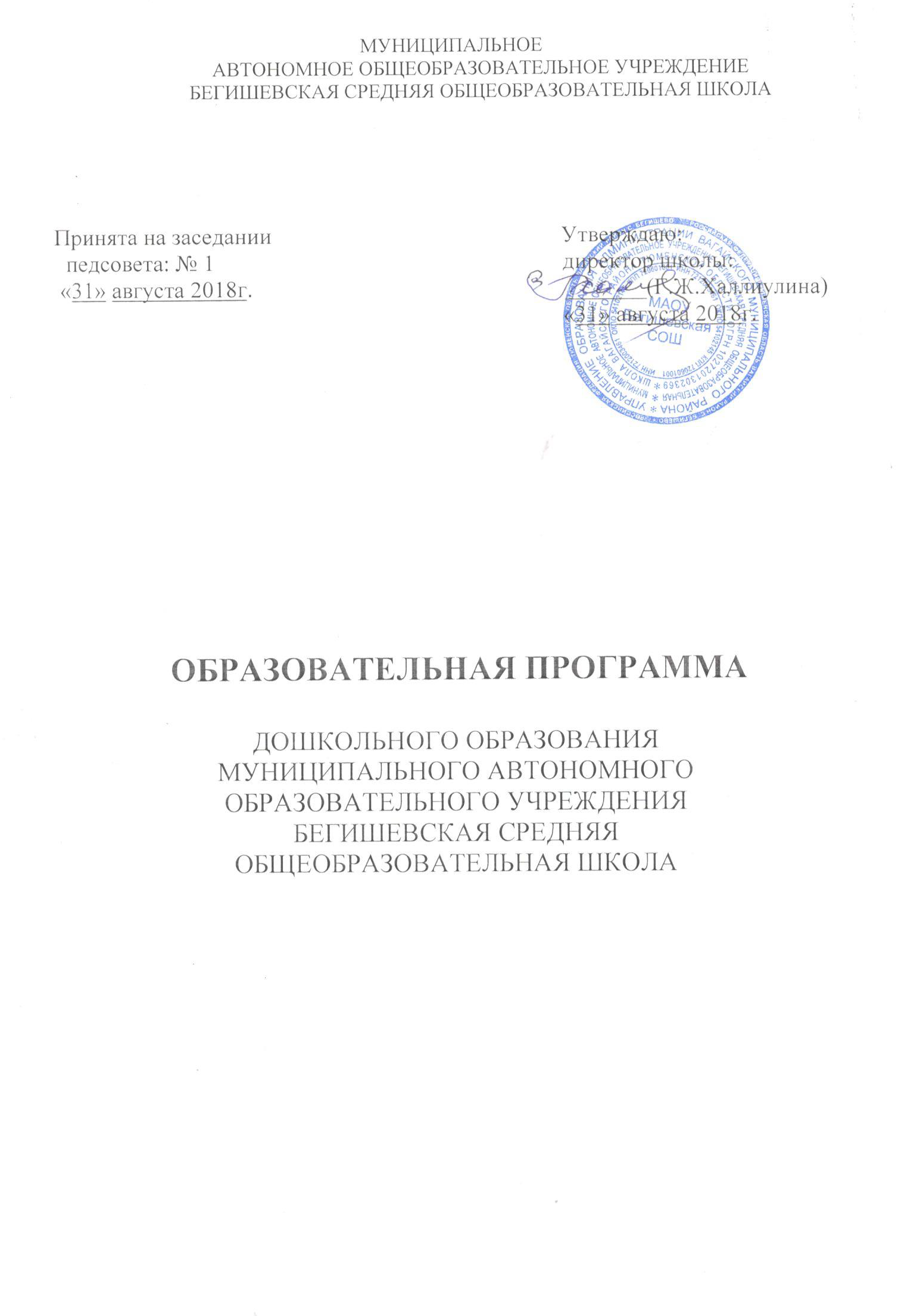 СодержаниеВведениеОбразовательная программадошкольного образованиямуниципального автономного общеобразовательного учреждения Бегишевская средняя общеобразовательная школа разработана в соответствии с:  - Федеральным законом от 29.12.2012 № 273-ФЗ «Об образовании в Российской Федерации»;                                                                                              - «Санитарно-эпидемиологическими требованиями к устройству, содержанию и организации режима работы дошкольных образовательных учреждений. (Утверждены постановлением Главного государственного санитарного врача Российской от 15 мая 2013 года № 26 «Об утверждении СанПиН 2.4.1.3049-13);- Федеральным государственным образовательным стандартом дошкольного образования (Утвержден приказом Министерства образования и науки Российской Федерации от 17 октября . N 1155);- «Порядком организации и осуществления образовательной деятельности по основным общеобразовательным программа – образовательным программа дошкольного образования» (приказ Министерства образования и науки РФ от 30 августа 2013 года №1014 г. Москва);    Основная общеобразовательная   программа разработана, утверждена на основе:       - Основной общеобразовательной программы дошкольного образования «От рождения до школы»под редакцией Н.Е. Вераксы, Т.С. Комаровой, М.А. Васильевой,в соответствии с направлениями развития ребенка, представленными в пяти образовательных областях: 1.Социально-коммуникативное развитие 2.Познавательное развитие 3.Речевое развитие 4.Художественно-эстетическое развитие5.  Физическое развитие    Программа реализуется на государственном языке Российской Федерации. Язык, на котором ведётся обучение и воспитание определяется учреждением – русский.  Программа реализуется в организованных и самостоятельных формах обучения. Систематическое обучение осуществляется при непосредственно образовательной деятельности (НОД).   Программа реализуется в течение всего времени пребывания детей в ОУ. В Программе учитываются возможности освоения ребенком Программы на разных этапах ее реализации.Программа включает три основных раздела, в каждом из которых отражается обязательная часть и часть, формируемая участниками образовательных отношений:- целевой,- содержательный, - организационный.                                                                                               Целевой раздел включает в себя: пояснительную записку, цели и задачи программы, принципы и подходы к её формированию, характеристики особенностей развития детей, а также планируемые результаты освоения программы.Результаты освоения образовательной программы представлены в виде целевых ориентиров дошкольного образования, которые представляют собой социально-нормативные возрастные характеристики возможных достижений ребёнка на этапе завершения уровня дошкольного образования.     В части, формируемой участниками образовательных отношений описаны особенности осуществления образовательного процесса (национально-культурные, демографические, климатические   и др.)Содержательный раздел представляет общее содержание Программы, обеспечивающее полноценное развитие личности детей. В него входит:- описание образовательной деятельности в соответствии с направлениями развития ребенка, представленными в пяти образовательных областях;- описание вариативных форм, способов, методов и средств реализации программы.Кроме этого в содержательном разделе представлены:- особенности образовательной деятельности разных видов деятельности- способы и направления поддержки детской инициативы;- особенности взаимодействия педагогического коллектива с семьями воспитанников;В Организационном разделе описана организация режима пребывания детей. В части, формируемой участниками образовательных отношений прописаны:1. Образовательный процесс:- расписание НОД;- режимы дня в группах;- тематическое планирование образовательного процесса;- работа по формированию культуры здоровья;I. Целевой раздел Программы1.Пояснительная запискаЦели и задачи реализации Программы Цель программы: создание благоприятных условий для полноценного проживания ребенком дошкольного детства, формирование основ базовой культуры личности, всестороннее развитие психических и физических качеств в соответствии с возрастными и индивидуальными особенностями, подготовка к жизни в современном обществе, формирование предпосылок к учебной деятельности, обеспечение безопасности жизнедеятельности дошкольника.                                                                                                            	Задачи:Забота о здоровье, эмоциональном благополучии и своевременном всестороннем развитии каждого ребенка.Создание в группах атмосферы гуманного и доброжелательного отношения ко всем воспитанникам, что позволяет растить их общительными, добрыми, любознательными, инициативными, стремящимися к самостоятельности и творчеству.Максимальное использование разнообразных видов детской деятельности, их интеграция в целях повышения эффективности образовательного процесса;Творческая организация (креативность) воспитательно -                образовательного процесса;Вариативность использования образовательного материала, позволяющая развивать творчество в соответствии с интересами и наклонностями каждого ребенка;Уважительное отношение к результатам детского творчестваЕдинство подходов к воспитанию детей в условиях дошкольного образовательного учреждения и семьи.Соблюдение в работе детского сада и начальной школы преемственности, исключающей умственные и физические перегрузки в содержании образования детей дошкольного возраста, обеспечивающей отсутствие давления предметного обучения.1.3. Принципы и подходы к формированию ПрограммыОсновой для построения программы является культурно - исторический и системно -  деятельностный подход к развитию ребенка, являющиеся методологией ФГОС ДО. Программа:соответствует принципу развивающего образования, целью которого является развитие ребенка;сочетает принципы научной обоснованности и практической применимости; соответствует критериям полноты, необходимости и достаточности; обеспечивает единство воспитательных, развивающих и обучающих целей и задач процесса образования детей дошкольного возраста, в ходе реализации которых формируются такие качества, которые являются ключевыми в развитии дошкольников;строится с учетом принципа интеграции образовательных областей в соответствии с возрастными возможностями и особенностями детей, спецификой и возможностями образовательных областей;основывается на комплексно-тематическом принципе построения образовательного процесса; предусматривает решение программных образовательных задач в совместной деятельности взрослого и детей, и самостоятельной                  деятельности дошкольников не только в рамках непосредственно образовательной деятельности, но и при проведении режимных моментов в соответствии со спецификой дошкольного образования; - предполагает построение образовательного процесса на адекватных возрасту формах работы с детьми Основной формой работы с дошкольниками и ведущим видом их деятельности является игра;строится с учетом соблюдения преемственности между всеми возрастными дошкольными группами и между детским садом и начальной школой;1.4. Значимые для разработки и реализации Программы характеристики, в том числе, характеристики особенностей развития детей дошкольного возраста.1.4.1. Возрастная характеристика детей 3 – 4 летВ возрасте 3–4 лет ребенок постепенно выходит за пределы семейного круга. Его общение становится вне ситуативным. Взрослый становится для ребенка не только членом семьи, но и носителем определенной общественной функции. Желание ребенка выполнять такую же функцию приводит к противоречию с его реальными возможностями. Это противоречие разрешается через развитие игры, которая становится ведущимвидом деятельности в дошкольном возрасте.Главной особенностью игры является ее условность: выполнение одних действий с одними предметами предполагает их отнесенность к другим действиям с другими предметами. Основным содержанием игры младших дошкольников являются действия с игрушками и предметами-заместителями. Продолжительность игры небольшая. Младшие дошкольники ограничиваются игрой с одной-двумя ролями и простыми, неразвернутымисюжетами. Игры с правилами в этом возрасте только начинают формироваться.Изобразительная деятельность ребенка зависит от его представлений о предмете. В этом возрасте они только начинают формироваться.	Графические образы бедны. У одних детей в изображениях отсутствуют детали, у других рисунки могут быть более детализированы. Дети уже могут использовать цвет.Большое значение для развития мелкой моторики имеет лепка. Младшие дошкольники способны под руководством взрослого вылепитьпростые предметы.Известно, что аппликация оказывает положительное влияние на развитие восприятия. В этом возрасте детям доступны простейшие виды аппликации.Конструктивная деятельность в младшем дошкольном возрасте ограничена возведением несложных построек по образцу и по замыслу.В младшем дошкольном возрасте развивается перцептивная деятельность. Дети от использования предэталонов — индивидуальных единиц восприятия, переходят к сенсорным эталонам — культурно-выработанным средствам восприятия. К концу младшего дошкольного             возраста дети могут воспринимать до 5 и более форм предметов и до 7 и более цветов, способны дифференцировать предметы по величине, ориентироваться в пространстве группы детского сада, а при определенной организации образовательного процесса — и в помещении всего дошкольного учреждения.Развиваются память и внимание. По просьбе взрослого дети могут запомнить 3–4 слова и 5–6 названий предметов. К концу младшего дошкольного возраста они способны запомнить значительные отрывки из любимых произведений.Продолжает развиваться наглядно-действенное мышление. При этомпреобразования ситуаций в ряде случаев осуществляются на основе целенаправленных проб с учетом желаемого результата. Дошкольники способны установить некоторые скрытые связи и отношения между предметами.В младшем дошкольном возрасте начинает развиваться воображение, которое особенно наглядно проявляется в игре, когда одни объекты выступают в качестве заместителей других.Взаимоотношения детей обусловлены нормами и правилами. В результате целенаправленного воздействия они могут усвоить относительно большое количество норм, которые выступают основанием для оценки собственных действий и действий других детей.Взаимоотношения детей ярко проявляются в игровой деятельности. Они скорее играют рядом, чем активно вступают во взаимодействие. Однако уже в этом возрасте могут наблюдаться устойчивые избирательные взаимоотношения. Конфликты между детьми возникают преимущественно по поводу игрушек. Положение ребенка в группе сверстников во многом определяется мнением воспитателя.В младшем дошкольном возрасте можно наблюдать соподчинение мотивов поведения в относительно простых ситуациях. Сознательное управление поведением только начинает складываться; во многом поведение ребенка еще ситуативно. Вместе с тем можно наблюдать и случаи ограничения собственных побуждений самим ребенком, сопровождаемые словесными указаниями. Начинает развиваться самооценка, при этом дети в значительной мере ориентируются на оценку воспитателя. Продолжает развиваться также их половая идентификация, что проявляется в характере выбираемых игрушек и сюжетов.Возрастная характеристика детей 4 – 5 летВ игровой деятельности детей среднего дошкольного возраста появляются ролевые взаимодействия. Они указывают на то, что дошкольники начинают отделять себя от принятой роли. В процессе игры роли могут меняться. Игровые действия начинают выполняться не ради них самих, а ради смысла игры.Происходит разделение игровых и реальных взаимодействий детей.Значительное развитие получает изобразительная деятельность. Рисунок становится предметным и детализированным. Графическое изображение человека характеризуется наличием туловища, глаз, рта, носа, волос, иногда одежды и ее деталей. Совершенствуется техническая сторона изобразительной деятельности. Дети могут рисовать основные геометрические фигуры, вырезать ножницами, наклеивать изображения на бумагу и т. д.Усложняется конструирование. Постройки могут включать 5–6 деталей. Формируются навыки конструирования по собственному замыслу,а также планирование последовательности действий.Двигательная сфера ребенка характеризуется позитивными изменениями мелкой и крупной моторики. Развиваются ловкость, координация движений. Дети в этом возрасте лучше, чем младшие дошкольники, удерживают равновесие, перешагивают через небольшие преграды.Усложняются игры с мячом.К концу среднего дошкольного возраста восприятие детей становитсяболее развитым. Они оказываются способными назвать форму, на которую похож тот или иной предмет. Могут вычленять в сложных объектах простые формы и из простых форм воссоздавать сложные объекты. Дети способны упорядочить группы предметов по сенсорному признаку — величине, цвету; выделить такие параметры, как высота, длина и ширина.Совершенствуется ориентация в пространстве.Возрастает объем памяти. Дети запоминают до 7–8 названий предметов. Начинает складываться произвольное запоминание: дети способны принять задачу на запоминание, помнят поручения взрослых, могут выучить небольшое стихотворение и т. д.Начинает развиваться образное мышление. Дети способны использовать простые схематизированные изображения для решения несложных задач. Дошкольники могут строить по схеме, решать лабиринтные задачи. Развивается предвосхищение. На основе пространственного расположения объектов дети могут сказать, что произойдет в результате их взаимодействия. Однако при этом им трудно встать на позицию другого наблюдателя и во внутреннем плане совершить мысленное преобразование образа.Для детей этого возраста особенно характерны известные феноменыЖ. Пиаже: сохранение количества, объема и величины. Например, если им предъявить три черных кружка из бумаги и семь белых кружков из бумаги и спросить: «Каких кружков больше — черных или белых?», большинство ответят, что белых больше. Но если спросить: «Каких больше — белых или бумажных?», ответ будет таким же — больше белых.Продолжает развиваться воображение. Формируются такие его особенности, как оригинальность и произвольность. Дети могут самостоятельно придумать небольшую сказку на заданную тему. Увеличивается устойчивость внимания. Ребенку оказывается доступнойсосредоточенная деятельность в течение 15–20 минут. Он способен удерживать в памяти при выполнении каких-либо действий несложное условие.В среднем дошкольном возрасте улучшается произношение звуков и дикция. Речь становится предметом активности детей. Они удачно имитируют голоса животных, интонационно выделяют речь тех или иных персонажей. Интерес вызывают ритмическая структура речи, рифмы.Развивается грамматическая сторона речи. Дошкольники занимаются словотворчеством на основе грамматических правил. Речь детей при взаимодействии друг с другом носит ситуативный характер, а при общении с взрослым становится внеситуативной.Изменяется содержание общения ребенка и взрослого. Оно выходит за пределы конкретной ситуации, в которой оказывается ребенок.Ведущим становится познавательный мотив. Информация, которую ребенок получает в процессе общения, может быть сложной и трудной дляпонимания, но она вызывает у него интерес.У детей формируется потребность в уважении со стороны взрослого,для них оказывается чрезвычайно важной его похвала. Это приводит к их повышенной обидчивости на замечания. Повышенная обидчивость представляет собой возрастной феномен.Взаимоотношения со сверстниками характеризуются избирательностью, которая выражается в предпочтении одних детей другим. Появляются постоянные партнеры по играм. В группах начинают выделяться лидеры. Появляются конкурентность, соревновательность. Последняя важна для сравнения себя с другим, что ведет к развитию образа Я ребенка, его детализации.Основные достижения возраста связаны с развитием игровой деятельности; появлением ролевых и реальных взаимодействий; с развитием изобразительной деятельности; конструированием по замыслу, планированием; совершенствованием восприятия, развитием образного мышления и воображения, эксцентричностью познавательной позиции; развитием памяти, внимания, речи, познавательной мотивации; формированием потребности в уважении со стороны взрослого, появлением обидчивости, конкурентности, соревновательности со сверстниками; дальнейшим развитием образа Я ребенка, его детализацией.Возрастная характеристика детей 5 – 6 летДети шестого года жизни уже могут распределять роли до начала игры и строить свое поведение, придерживаясь роли. Игровое взаимодействие сопровождается речью, соответствующей и по содержанию, и интонационно взятой роли. Речь, сопровождающая реальные отношения детей, отличается от ролевой речи. Дети начинают осваивать социальные отношения и понимать подчиненность позиций в различных видах деятельности взрослых, одни роли становятся для них более привлекательными, чем другие. При распределении ролей могут возникать конфликты, связанные с субординацией ролевого поведения. Наблюдается организация игрового пространства, в котором выделяются смысловой «центр» и «периферия». (В игре «Больница» таким центром оказывается кабинет врача, в игре «Парикмахерская» — зал стрижки, а зал ожидания выступает в качестве периферии игрового пространства.) Действия детей в играх становятся разнообразными.Развивается изобразительная деятельность детей. Это возраст наиболее активного рисования. В течение года дети способны создать до двух тысяч рисунков. Рисунки могут быть самыми разными по содержанию: это и жизненные впечатления детей, и воображаемые ситуации, и иллюстрации к фильмам и книгам. Обычно рисунки представляют собой схематичные изображения различных объектов, но могут отличаться оригинальностью композиционного решения, передавать статичные и динамичные отношения. Рисунки приобретают сюжетный характер; достаточно часто встречаются многократно повторяющиеся сюжеты с небольшими или, напротив, существенными изменениями. Изображение человека становится более детализированным и пропорциональным. По рисунку можно судить о половой принадлежности и эмоциональном состоянии изображенного человека.Конструирование характеризуется умением анализировать условия, в которых протекает эта деятельность. Дети используют и называют различные детали деревянного конструктора. Могут заменить детали постройки в зависимости от имеющегося материала. Овладевают обобщенным способом обследования образца. Дети способны выделять основные части предполагаемой постройки. Конструктивная деятельность может осуществляться на основе схемы, по замыслу и по условиям.Появляется конструирование в ходе совместной деятельности.Дети могут конструировать из бумаги, складывая ее в несколько раз(два, четыре, шесть сгибаний); из природного материала. Они осваивают два способа конструирования: 1) от природного материала к художественному образу (ребенок «достраивает» природный материал до целостного образа, дополняя его различными деталями); 2) от художественного образа к природному материалу (ребенок подбирает необходимый материал, для того чтобы воплотить образ).Продолжает совершенствоваться восприятие цвета, формы и величины, строения предметов; систематизируются представления детей. Они называют не только основные цвета и их оттенки, но и промежуточные цветовые оттенки; форму прямоугольников, овалов, треугольников. Воспринимают величину объектов, легко выстраивают в ряд — по возрастанию или убыванию — до 10 различных предметов. Однако дети могут испытывать трудности при анализе пространственного положения объектов, если сталкиваются с несоответствием формы и их пространственного расположения. Это свидетельствует о том, что в различных ситуациях восприятие представляет для дошкольников известные сложности, особенно если они должны одновременно учитывать несколько различных и при этом противоположныхпризнаков.В старшем дошкольном возрасте продолжает развиваться образное мышление. Дети способны не только решить задачу в наглядном плане, но и совершить преобразования объекта, указать, в какой последовательности объекты вступят во взаимодействие и т. д. Однако подобные решения окажутся правильными только в том случае, если дети будут применять адекватные мыслительные средства. Среди них можно выделить схематизированные представления, которые возникают в процессе наглядного моделирования; комплексные представления, отражающие представления детей о системе признаков, которыми могут обладать объекты, а также представления, отражающие стадии преобразования различных объектов и явлений (представления о цикличности изменений): представления о смене времен года, дня и ночи, об увеличении и уменьшении объектов в результате различных воздействий, представления о развитии и т. д. Кроме того, продолжают совершенствоваться обобщения, что является основой словесно-логического мышления. В дошкольном возрасте у детей еще отсутствуют представления о классах объектов. Дети группируют объекты по признакам, которые могут изменяться, однако начинают формироваться операции логического сложения и умножения классов. Так, например, старшие дошкольники при группировке объектов могут учитывать два признака: цвет и форму (материал) и т. д.Как показали исследования отечественных психологов, дети старшего дошкольного возраста способны рассуждать и давать адекватные причинные объяснения, если анализируемые отношения не выходят за пределы их наглядного опыта.Развитие воображения в этом возрасте позволяет детям сочинять достаточно оригинальные и последовательно разворачивающиеся истории.Воображение будет активно развиваться лишь при условии проведенияспециальной работы по его активизации.Продолжают развиваться устойчивость, распределение, переключаемость внимания. Наблюдается переход от непроизвольного к произвольному вниманию.Продолжает совершенствоваться речь, в том числе ее звуковая сторона.Дети могут правильно воспроизводить шипящие, свистящие и сонорные звуки. Развиваются фонематический слух, интонационная выразительность речи при чтении стихов в сюжетно-ролевой игре и в повседневной жизни.Совершенствуется грамматический строй речи. Дети используют практически все части речи, активно занимаются словотворчеством. Богаче становится лексика: активно используются синонимы и антонимы.Развивается связная речь. Дети могут пересказывать, рассказывать по картинке, передавая не только главное, но и детали.Достижения этого возраста характеризуются распределением ролей в игровой деятельности; структурированием игрового пространства; дальнейшим развитием изобразительной деятельности, отличающейся высокой продуктивностью; применением в конструировании обобщенного способа обследования образца; усвоением обобщенных способов изображения предметов одинаковой формы.Восприятие в этом возрасте характеризуется анализом сложных форм объектов; развитие мышления сопровождается освоением мыслительных средств (схематизированные представления, комплексные представления, представления о цикличности изменений); развиваются умение обобщать, причинное мышление, воображение, произвольное внимание, речь, образ Я.Возрастная характеристика детей 6 – 7 летВ сюжетно-ролевых играх дети подготовительной к школе группы начинают осваивать сложные взаимодействия людей, отражающие характерные значимые жизненные ситуации, например, свадьбу, рождениеребенка, болезнь, трудоустройство и т. д.Игровые действия детей становятся более сложными, обретают особый смысл, который не всегда открывается взрослому. Игровое пространство усложняется. В нем может быть несколько центров, каждый из которых поддерживает свою сюжетную линию. При этом дети способны отслеживать поведение партнеров по всему игровому пространству и менять свое поведение в зависимости от места в нем.Так, ребенок уже обращается к продавцу не просто как покупатель, акак покупатель-мама или покупатель-шофер и т. п. Исполнение роли акцентируется не только самой ролью, но и тем, в какой части игрового пространства эта роль воспроизводится. Например, исполняя роль водителя автобуса, ребенок командует пассажирами и подчиняется инспектору ГИБДД. Если логика игры требует появления новой роли, то ребенок может по ходу игры взять на себя новую роль, сохранив при этом роль, взятую ранее. Дети могут комментировать исполнение роли тем или иным участником игры.Образы из окружающей жизни и литературных произведений, передаваемые детьми в изобразительной деятельности, становятся сложнее.Рисунки приобретают более детализированный характер, обогащается их цветовая гамма. Более явными становятся различия между рисунками мальчиков и девочек. Мальчики охотно изображают технику, космос, военные действия и т. п. Девочки обычно рисуют женские образы: принцесс, балерин, моделей и т. д. Часто встречаются и бытовые сюжеты: мама и дочка, комната и т. д.Изображение человека становится еще более детализированным и пропорциональным. Появляются пальцы на руках, глаза, рот, нос, брови, подбородок. Одежда может быть украшена различными деталями.При правильном педагогическом подходе у дошкольников формируются художественно-творческие способности в изобразительной деятельности.К подготовительной к школе группе дети в значительной степени осваивают конструирование из строительного материала. Они свободно владеют обобщенными способами анализа как изображений, так и построек; не только анализируют основные конструктивные особенности различных деталей, но и определяют их форму на основе сходства со знакомыми им объемными предметами. Свободные постройки становятся симметричными и пропорциональными, их строительство осуществляется на основе зрительной ориентировки.Дети быстро и правильно подбирают необходимый материал. Они достаточно точно представляют себе последовательность, в которой будет осуществляться постройка, и материал, который понадобится для ее выполнения; способны выполнять различные по степени сложности постройки как по собственному замыслу, так и по условиям.В этом возрасте дети уже могут освоить сложные формы сложенияиз листа бумаги и придумывать собственные, но этому их нужно специально обучать. Данный вид деятельности не просто доступен детям — он важен для углубления их пространственных представлений.Усложняется конструирование из природного материала. Дошкольникам уже доступны целостные композиции по предварительному замыслу, которые могут передавать сложные отношения, включать фигурылюдей и животных.У детей продолжает развиваться восприятие, однако они не всегда могут одновременно учитывать несколько различных признаков.Развивается образное мышление, однако воспроизведение метрических отношений затруднено. Это легко проверить, предложив детям воспроизвести на листе бумаги образец, на котором нарисованы девять точек, расположенных не на одной прямой. Как правило, дети не воспроизводят метрические отношения между точками: при наложении рисунков друг на друга точки детского рисунка не совпадают с точкамиобразца.Продолжают развиваться навыки обобщения и рассуждения, но они в значительной степени ограничиваются наглядными признаками ситуации.Продолжает развиваться воображение, однако часто приходится констатировать снижение развития воображения в этом возрасте в сравнении со старшей группой. Это можно объяснить различными влияниями, в том числе и средств массовой информации, приводящими к стереотипности детских образов.Продолжает развиваться внимание дошкольников, оно становитсяпроизвольным. В некоторых видах деятельности время произвольного сосредоточения достигает 30 минут.У дошкольников продолжает развиваться речь: ее звуковая сторона, грамматический строй, лексика. Развивается связная речь. В высказываниях детей отражаются как расширяющийся словарь, так и характер обобщений, формирующихся в этом возрасте. Дети начинают активно употреблять обобщающие существительные, синонимы, антонимы, прилагательные и т. д.В результате правильно организованной образовательной работы у детей развиваются диалогическая и некоторые виды монологической речи.В подготовительной к школе группе завершается дошкольный возраст.Его основные достижения связаны с освоением мира вещей как предметов человеческой культуры; освоением форм позитивного общения с людьми; развитием половой идентификации, формированием позиции школьника.К концу дошкольного возраста ребенок обладает высоким уровнем познавательного и личностного развития, что позволяет ему в дальнейшем успешно учиться в школе.1.4.2. Возрастные и индивидуальные особенности контингента детей, воспитывающихся в образовательной организации и социума.Содержание Программы учитывает возрастные и индивидуальные особенности детей, воспитывающихся в образовательной организации.    Программа может быть реализована как в детском саду, отделении дошкольного образования (ОДО) так   и в группе кратковременного пребывания (ГКП). Всего в МАОУ Бегишевская СОШ функционируют 7 разновозрастных групп общеразвивающей направленности:- Группа неполного дня (ГПД), с девятичасовым пребыванием детей.  Режим работы ГПД – девятичасовой (8.00 – 17.00), пятидневная рабочая неделя (понедельник – пятница). -     Группа кратковременного пребывания детей (дети, посещающие группу- 4 раза в неделю, четыре часа в день; КМП-1 раз в неделю-понедельник).Группы – разновозрастные, по возрастному составу детей (наличие в группах детей трёх-четырёх возрастов, от 3 до 7 лет).1) Четыре группы полного дня (ГПД), с девятичасовым пребыванием детей.  Режим работы ГПД – девятичасовой (8.00 – 17.00), пятидневная рабочая неделя (понедельник – пятница):а) Иртышский детский сад,филиалМАОУ Бегишевской СОШ -1 группа;б) Супринское ОДО МАОУ Бегишевской СОШ                           - 2 группы;в) Курьинское ОДО МАОУ Бегишевской СОШ                        - 1 группа. 2) Три группы кратковременного пребывания детей - ГКП (дети, посещающие группу-4 раза в неделю, четыре часа в день; КМП-1 раз в неделю-понедельник) Группы – разновозрастные, по возрастному составу детей (наличие в группах детей трёх-четырёх возрастов, от 3 до 7 лет).Группы кратковременного пребывания (ГКП)функционируют:а) МАОУ Бегишевская СОШ;б)Второвагайская СОШ, филиал МАОУ Бегишевская СОШ; в) Иртышский детский сад, филиал МАОУ Бегишевская СОШ.Особенности осуществления образовательного процессаДетский сад, ОДО, ГКП  расположены в Вагайском районе Тюменской  области. В непосредственной близости находятся : Школа, ФАП, Дом культуры, магазин. Основной структурной единицей является группа детей дошкольного возраста. Группы комплектуются из детей разных возрастов (разновозрастные группы). Они функционируют в режиме неполного дня (9 часового пребывания) и 5-ти дневной недели-ГПД и ГКП- 4 раза в неделю, четыре часа в день.1.5. Планируемые результаты освоения программыРезультатами освоения программы являются целевые ориентиры дошкольного образования, которые представляют собой социально-нормативные возрастные характеристики возможных достижений ребенка.К целевым ориентирам дошкольного образования относятся следующие социально-нормативные возрастные характеристики возможных достижений ребенка на этапе завершения дошкольного образования:Ребенок овладевает основными культурными средствами, способами деятельности, проявляет инициативу и самостоятельность в разных видах деятельности — игре, общении, познавательно-исследовательской деятельности, конструировании и др.; способен выбирать себе род занятий, участников по совместной деятельности.Ребенок обладает установкой положительного отношения к миру, к разным видам труда, другим людям и самому себе, обладает чувством собственного достоинства; активно взаимодействует со сверстниками и взрослыми, участвует в совместных играх.Способен договариваться, учитывать интересы и чувства других, сопереживать неудачам и радоваться успехам других, адекватно проявляет свои чувства, в том числе чувство веры в себя, старается разрешать конфликты. Умеет выражать и отстаивать свою позицию по разным вопросам.Способен сотрудничать и выполнять как лидерские, так и исполнительские функции в совместной деятельности.Понимает, что все люди равны вне зависимости от их социального происхождения, этнической принадлежности, религиозных и других верований, их физических и психических особенностей.Проявляет эмпатию по отношению к другим людям, готовность прийти на помощь тем, кто в этом нуждается.Проявляет умение слышать других и стремление быть понятым другими.Ребенок обладает развитым воображением, которое реализуется в разных видах деятельности, и прежде всего в игре; владеет разными формами и видами игры, различает условную и реальную ситуации; умеет подчиняться разным правилам и социальным нормам. Умеет распознавать различные ситуации и адекватно их оценивать.Ребенок достаточно хорошо владеет устной речью, может выражать свои мысли и желания, использовать речь для выражения своих мыслей, чувств и желаний, построения речевого высказывания в ситуации общения, выделять звуки в словах, у ребенка складываются предпосылки грамотности.У ребенка развита крупная и мелкая моторика; он подвижен, вынослив, владеет основными движениями, может контролировать свои движения и управлять ими.Ребенок способен к волевым усилиям, может следовать социальным нормам поведения и правилам в разных видах деятельности, во взаимоотношениях со взрослыми и сверстниками, может соблюдать правила безопасного поведения и навыки личной гигиены.Проявляет ответственность за начатое дело.Ребенок проявляет любознательность, задает вопросы взрослым и сверстникам, интересуется причинно-следственными связями, пытается самостоятельно придумывать объяснения явлениям природы и поступкам людей; склонен наблюдать, экспериментировать.Обладает начальными знаниями о себе, о природном и социальном мире, в котором он живет; знаком с произведениями детской литературы, обладает элементарными представлениями из области живой природы, естествознания, математики, истории и т.п.; способен к принятию собственных решений, опираясь на свои знания и умения в различных видах деятельности.Открыт новому, то есть проявляет желание узнавать новое, самостоятельно добывать новые знания; положительно относится к обучению в школе.Проявляет уважение к жизни (в различных ее формах) и заботу об окружающей среде.Эмоционально отзывается на красоту окружающего мира, произведения народного и профессионального искусства (музыку, танцы, театральную деятельность, изобразительную деятельность и т. д.).Проявляет патриотические чувства, ощущает гордость за свою страну, ее достижения, имеет представление о ее географическом разнообразии,                      многонациональности, важнейших исторических событиях.Имеет первичные представления о себе, семье, традиционных семейных ценностях, включая традиционные гендерные ориентации, проявляет уважение к своему и противоположному полу.Соблюдает элементарные общепринятые нормы, имеет первичные ценностные представления о том, «что такое хорошо и что такое плохо», стремится поступать хорошо; проявляет уважение к старшим и заботу о младших.Имеет начальные представления о здоровом образе жизни. Воспринимает здоровый образ жизни как ценность.Они также включают результаты освоения части основной образовательной программы, формируемой участниками образовательных отношений, среди которых:Устойчивый интерес к художественному творчеству (рисованию, пению, танцам и т.д.).Возрастающий уровень авторских работ ребенкаПовышение уровня самостоятельности при выборе материалов и способов успешной реализации замысла, технических навыков и умений.Желание участвовать в коллективных работах, в выставках и т.д.Оригинальность предлагаемых художественных решений.Развита моторика рук.Планируемые результаты как ориентиры освоения воспитанниками основной образовательной программы дошкольного образования  Целевые ориентиры, сформулированные в ФГОС дошкольного образования Целевые ориентиры дошкольного образования представляют собой социально-нормативные возрастные характеристики возможных достижений ребенка на этапе завершения уровня дошкольного образования. Специфика дошкольного детства (гибкость, пластичность развития ребенка, высокий разброс вариантов его развития, его непосредственность и непроизвольность), а также системные особенности дошкольного образования (необязательность уровня дошкольного образования в Российской Федерации, отсутствие возможности вменения ребенку какой-либо ответственности за результат) делают неправомерными требования от ребенка дошкольного возраста конкретных образовательных достижений и обусловливают необходимость определения результатов освоения образовательной программы в виде целевых ориентиров. Целевые ориентиры не подлежат непосредственной оценке, в том числе в виде педагогической диагностики (мониторинга), и не являются основанием для их формального сравнения с реальными достижениями детей. Они не являются основой объективной оценки соответствия установленным требованиям образовательной деятельности и подготовки детей. Освоение Программы не сопровождается проведением промежуточных аттестаций и итоговой аттестации воспитанников. Целевые ориентиры не могут служить непосредственным основанием при решении управленческих задач, включая: аттестацию педагогических кадров; оценку качества образования; оценку как итогового, так и промежуточного уровня развития детей, в том числе в рамках мониторинга (в том числе в форме тестирования, с использованием методов, основанных на наблюдении, или иных методов измерения результативности детей); оценку выполнения муниципального (государственного) задания посредством их включения в показатели качества выполнения задания; распределение стимулирующего фонда оплаты труда работников ДОУ. Результаты педагогической диагностики могут использоваться исключительно для решения следующих образовательных задач:индивидуализации образования (в том числе поддержки ребенка, построения его образовательной траектории или профессиональной коррекции особенностей его развития);оптимизации работы с группой детей.Целевые ориентиры программы выступают основаниями преемственности дошкольного и начального общего образования. При соблюдении требований к условиям реализации Программы настоящие целевые ориентиры предполагают формирование у детей дошкольного возраста предпосылок к учебной деятельности на этапе завершения ими дошкольного образования. К целевым ориентирам дошкольного образования относятся следующие социально-нормативные возрастные характеристики возможных достижений ребенка: • Целевые ориентиры образования в раннем возрасте. • Целевые ориентиры на этапе завершения дошкольного образования  Целевые ориентиры образования в раннем возрасте: • ребенок интересуется окружающими предметами и активно действует с ними; эмоционально вовлечен в действия с игрушками и другими предметами, стремится проявлять настойчивость в достижении результата своих действий; • использует специфические, культурно фиксированные предметные действия, знает назначение бытовых предметов (ложки, расчески, карандаша и пр.) и умеет пользоваться ими. Владеет простейшими навыками самообслуживания; стремится проявлять самостоятельность в бытовом и игровом поведении; • владеет активной речью, включенной в общение; может обращаться с вопросами и просьбами, понимает речь взрослых; знает названия окружающих предметов и игрушек; • стремится к общению со взрослыми и активно подражает им в движениях и действиях; появляются игры, в которых ребенок воспроизводит действия взрослого; •проявляет интерес к сверстникам;наблюдает за их действиями,подражает им • проявляет интерес к стихам, песням и сказкам, рассматриванию картинки, стремится двигаться под музыку; эмоционально откликается на различные произведения культуры и искусства; • у ребенка развита крупная моторика, он стремится осваивать различные виды движения (бег, лазанье, перешагивание и пр.).  Целевые ориентиры на этапе завершения дошкольного образования: • ребенок овладевает основными культурными способами деятельности, проявляет инициативу и самостоятельность в разных видах деятельности - игре, общении, познавательно-исследовательской деятельности, конструировании и др.; • способен выбирать себе род занятий, участников по совместной деятельности; • ребенок обладает установкой положительного отношения к миру, к разным видам труда, другим людям и самому себе, обладает чувством собственного достоинства; активно взаимодействует со сверстниками и взрослыми, участвует в совместных играх. Способен договариваться, учитывать интересы и чувства других, сопереживать неудачам и радоваться успехам других, адекватно проявляет свои чувства, в том числе чувство веры в себя, старается разрешать конфликты; • ребенок обладает развитым воображением, которое реализуется в разных видах деятельности, и прежде всего в игре; ребенок владеет разными формами и видами игры, различает условную и реальную ситуации, умеет подчиняться разным правилам и социальным нормам;• ребенок достаточно хорошо владеет устной речью, может выражать свои мысли и желания, может использовать речь для выражения своих мыслей, чувств и желаний, построения речевого высказывания в ситуации общения, может выделять звуки в словах, у ребенка складываются предпосылки грамотности; у ребенка развита крупная и мелкая моторика; он подвижен, вынослив, владеет основными движениями,может контролировать свои движения,управлять ими   • ребенок способен к волевым усилиям, может следовать социальным нормам поведения и правилам в разных видах деятельности, во взаимоотношениях со взрослыми и сверстниками, может соблюдать правила безопасного поведения и личной гигиены; • ребенок проявляет любознательность, задает вопросы взрослым и сверстникам, интересуется причинно-следственными связями, пытается самостоятельно придумывать объяснения явлениям природы и поступкам людей; склонен наблюдать, экспериментировать. Обладает начальными знаниями о себе, о природном и социальном мире, в котором он живет; знаком с произведениями детской литературы, обладает элементарными представлениями из области живой природы, естествознания, математики, истории и т.п.; ребенок способен к принятию собственных решений, опираясь на свои знания и умения в различных видах деятельности.  II.	СОДЕРЖАТЕЛЬНЫЙ РАЗДЕЛ             Содержание программы определяется в соответствии с направлениями развития ребенка, соответствует основным положениям возрастной психологии и дошкольной педагогики и обеспечивает единство воспитательных, развивающих и обучающих целей и задач. При этом решение программных образовательных задач предусматривается не только в рамках непосредственно образовательной деятельности, но и в ходе режимных моментов — как в совместной деятельности взрослого и детей, так и в самостоятельной деятельности дошкольников.2.1.	Описание образовательной деятельности в соответствии с направлениями развития ребенкаСодержание Программы обеспечивает развитие личности, мотивации и способностей детей в различных видах деятельности и охватывает следующие структурные единицы, представляющие определенные направления развития и образования детей (далее - образовательные области):социально-коммуникативное развитие;познавательное развитие;речевое развитие;художественно-эстетическое развитие;физическое развитие.2.1.1. Образовательная область «Социально-коммуникативное развитие»Цель: Позитивная социализация детей дошкольного возраста, приобщение детей к социокультурным нормам, традициям семьи, общества и государства.Задачи:Создание условий для усвоения норм и ценностей, принятых в обществе, включая моральные и нравственные ценности.Развитие общения и взаимодействия ребенка со взрослыми и сверстниками; становление самостоятельности, целенаправленности и саморегуляции собственных действий.Развитие социального и эмоционального интеллекта, эмоциональной отзывчивости, сопереживания, формирование готовности к совместной деятельности со сверстниками, формирование уважительного отношения и чувства принадлежности к своей семье и к сообществу детей и взрослых в Организации.Формирование позитивных установок к различным видам труда и творчества.Формирование основ безопасного поведения в быту, социуме, природе.Основные направления:1) Социализация, развитие общения, нравственное воспитаниеОсновные цели и задачи:Усвоение норм и ценностей, принятых в обществе, воспитание моральных и нравственных качеств ребенка, формирование умения правильно оценивать свои поступки и поступки сверстников.Развитие общения и взаимодействия ребенка с взрослыми и сверстниками, развитие социального и эмоционального интеллекта, эмоциональной отзывчивости, сопереживания, уважительного и доброжелательного отношения к окружающим.Формирование готовности детей к совместной деятельности, развитие умения договариваться, самостоятельно разрешать конфликты со сверстниками.2) Ребенок в семье и сообществе, патриотическое воспитание.Основные цели и задачи:Формирование образа я, уважительного отношения и чувства принадлежности к своей семье и к сообществу детей и взрослых в организации.Формирование гендерной, семейной, гражданской принадлежности; воспитание любви к Родине, гордости за ее достижения, патриотических чувств.3) Самообслуживание, самостоятельность, трудовое воспитание.Основные цели и задачи:Развитие навыков самообслуживания; становление самостоятельности, целенаправленности и саморегуляции собственных действий.Воспитание культурно-гигиенических навыков.Формирование позитивных установок к различным видам труда и творчества, воспитание положительного отношения к труду, желания трудиться.Воспитание ценностного отношения к собственному труду, труду других людей и его результатам. Формирование умения ответственно относиться к порученному заданию (умение и желание доводить дело до конца, стремление сделать его хорошо).Формирование первичных представлений о труде взрослых, его роли в обществе и жизни каждого человека.4) Формирование основ безопасности. Основные цели и задачи: 1.Формирование первичных представлений о безопасном поведении в быту, социуме, природе. Воспитание осознанного отношения к выполнению правил безопасности.     2.Формирование осторожного и осмотрительного отношения к потенциально опасным для человека и окружающего мира природы ситуациям.     3.Формирование представлений о некоторых типичных опасных    ситуациях и способах поведения в них.4.Формирование элементарных представлений о правилах безопасности дорожного движения; воспитание осознанного отношения к необходимости выполнения этих правил.Содержание психолого-педагогической работыСоциализация, развитие общения, нравственное воспитаниеВторая младшая группа(от 3 до 4 лет)  Закреплять навыки организованного поведения в детском саду, дома,на улице. Продолжать формировать элементарные представления о том,что хорошо и что плохо.   Обеспечивать условия для нравственного воспитания детей. Поощрять попытки пожалеть сверстника, обнять его, помочь. Создавать игровые ситуации, способствующие формированию внимательного, заботливого отношения к окружающим. Приучать детей общаться спокойно, без крика.   Формировать доброжелательное отношение друг к другу, умение делиться с товарищем, опыт правильной оценки хороших и плохих поступков.    Учить жить дружно, вместе пользоваться игрушками, книгами, помогать друг другу.     Приучать детей к вежливости (учить здороваться, прощаться, благодарить за помощь).Средняя группа (от 4 до 5 лет)     Способствовать формированию личностного отношения ребенка ксоблюдению (и нарушению) моральных норм: взаимопомощи, сочувствия обиженному и несогласия с действиями обидчика; одобрения действий того, кто поступил справедливо, уступил по просьбе сверстника (разделил кубики поровну).    Продолжать работу по формированию доброжелательных взаимоотношений между детьми (рассказывать о том, чем хорош каждый воспитанник, помогать каждому ребенку как можно чаще убеждаться в том, что он хороший, что его любят и пр.).   Учить коллективным играм, правилам добрых взаимоотношений.    Воспитывать скромность, отзывчивость, желание быть справедливым, сильным и смелым; учить испытывать чувство стыда за неблаговидный поступок.    Напоминать детям о необходимости здороваться, прощаться, называть работников дошкольного учреждения по имени и отчеству, не вмешиваться в разговор взрослых, вежливо выражать свою просьбу, благодарить за оказанную услугу.Старшая группа (от 5 до 6 лет)   Воспитывать дружеские взаимоотношения между детьми; привычкусообща играть, трудиться, заниматься; стремление радовать старших хорошими поступками; умение самостоятельно находить общие интересные занятия.    Воспитывать уважительное отношение к окружающим.Учить заботиться о младших, помогать им, защищать тех, кто слабее.    Формировать такие качества, как сочувствие, отзывчивость.    Воспитывать скромность, умение проявлять заботу об окружающих,с благодарностью относиться к помощи и знакам внимания.    Формировать умение оценивать свои поступки и поступки сверстников. Развивать стремление детей выражать свое отношение к окружающему, самостоятельно находить для этого различные речевые средства.    Расширять представления о правилах поведения в общественных местах; об обязанностях в группе детского сада, дома.    Обогащать словарь детей вежливыми словами (здравствуйте, до свидания, пожалуйста, извините, спасибо и т. д.). Побуждать к использованию в речи фольклора (пословицы, поговорки, потешки и др.). Показать значение родного языка в формировании основ нравственности.Подготовительная к школе группа (от 6 до 7 лет)    Воспитывать дружеские взаимоотношения между детьми, развиватьумение самостоятельно объединяться для совместной игры и труда, заниматься самостоятельно выбранным делом, договариваться, помогать друг другу.     Воспитывать организованность, дисциплинированность, коллективизм, уважение к старшим.     Воспитывать заботливое отношение к малышам, пожилым людям;учить помогать им.     Формировать такие качества, как сочувствие, отзывчивость, справедливость, скромность.Развивать волевые качества: умение ограничивать свои желания, выполнять установленные нормы поведения, в своих поступках следовать положительному примеру.     Воспитывать уважительное отношение к окружающим. Формироватьумение слушать собеседника, не перебивать без надобности. Формировать умение спокойно отстаивать свое мнение.     Обогащать словарь формулами словесной вежливости (приветствие,прощание, просьбы, извинения).     Расширять представления детей об их обязанностях, прежде всегов связи с подготовкой к школе. Формировать интерес к учебной деятельности и желание учиться в школе.Ребенок в семье и сообществе, патриотическое воспитаниеВторая младшая группа (от 3 до 4 лет)Образ Я. Постепенно формировать образ Я. Сообщать детям разнообразные, касающиеся непосредственно их сведения (ты мальчик, у тебя серые глаза, ты любишь играть и т. п.), в том числе сведения о прошлом (не умел ходить, говорить; ел из бутылочки) и о происшедших с ними изменениях (сейчас умеешь правильно вести себя за столом, рисовать,танцевать; знаешь «вежливые» слова).Семья. Беседовать с ребенком о членах его семьи (как зовут, чем занимаются, как играют с ребенком и пр.).Детский сад. Формировать у детей положительное отношение к детскому саду. Обращать их внимание на красоту и удобство оформления групповой комнаты, раздевалки (светлые стены, красивые занавески, удобная мебель, новые игрушки, в книжном уголке аккуратно расставлены книги с яркими картинками).Знакомить детей с оборудованием и оформлением участка для игр и занятий, подчеркивая его красоту, удобство, веселую, разноцветную окраску строений.Обращать внимание детей на различные растения, на их разнообразие и красоту.Вовлекать детей в жизнь группы, воспитывать стремление поддерживать чистоту и порядок в группе, формировать бережное отношение к игрушкам, книгам, личным вещам и пр. Формировать чувство общности, значимости каждого ребенка для детского сада.Совершенствовать умение свободно ориентироваться в помещениях и на участке детского сада.Формировать уважительное отношение к сотрудникам детского сада(музыкальный руководитель, медицинская сестра, заведующая, старшийвоспитатель и др.), их труду; напоминать их имена и отчества.Родная страна. Формировать интерес к малой родине и первичныепредставления о ней: напоминать детям название города (поселка), в котором они живут; побуждать рассказывать о том, где они гуляли в выходные дни (в парке, сквере, детском городке) и пр.Средняя группа (от 4 до 5 лет)Образ Я. Формировать представления о росте и развитии ребенка,его прошлом, настоящем и будущем («я был маленьким, я расту, я будувзрослым»). Формировать первичные представления детей об их правах(на игру, доброжелательное отношение, новые знания и др.) и обязанностях в группе детского сада, дома, на улице, на природе (самостоятельно кушать, одеваться, убирать игрушки и др.). Формировать у каждого ребенка уверенность в том, что он хороший, что его любят.Формировать первичные гендерные представления (мальчики сильные, смелые; девочки нежные, женственные).Семья. Углублять представления детей о семье, ее членах. Дать первоначальные представления о родственных отношениях (сын, мама, папа,дочь и т. д.).Интересоваться тем, какие обязанности по дому есть у ребенка (убирать игрушки, помогать накрывать на стол и т. п.).Детский сад. Продолжать знакомить детей с детским садом и его сотрудниками. Совершенствовать умение свободно ориентироваться впомещениях детского сада. Закреплять навыки бережного отношения к вещам, учить использовать их по назначению, ставить на место.Знакомить с традициями детского сада. Закреплять представления ребенка о себе как о члене коллектива, развивать чувство общности с другими детьми. Формировать умение замечать изменения в оформлении группы и зала, участка детского сада (как красиво смотрятся яркие,нарядные игрушки, рисунки детей и т. п.). Привлекать к обсуждению и посильному участию в оформлении группы, к созданию ее символики и традиций.Родная страна. Продолжать воспитывать любовь к родному краю;рассказывать детям о самых красивых местах родного города (поселка),его достопримечательностях.Дать детям доступные их пониманию представления о государственных праздниках.Рассказывать о Российской армии, о воинах, которые охраняют нашу Родину (пограничники, моряки, летчики).Старшая группа (от 5 до 6 лет)Образ Я. Расширять представления ребенка об изменении позиции в связи с взрослением (ответственность за младших, уважение и помощь старшим, в том числе пожилым людям и т. д.). Через символические и образные средства углублять представления ребенка о себе в прошлом,настоящем и будущем.Расширять традиционные гендерные представления. Воспитыватьуважительное отношение к сверстникам своего и противоположного пола.Семья. Углублять представления ребенка о семье и ее истории; о том, где работают родители, как важен для общества их труд. Поощрять посильное участие детей в подготовке различных семейных праздников.Приучать к выполнению постоянных обязанностей по дому.Детский сад. Продолжать формировать интерес к ближайшей окружающей среде: к детскому саду, дому, где живут дети, участку детского сада и др. Обращать внимание на своеобразие оформления разных помещений.Развивать умение замечать изменения в оформлении помещений, учить объяснять причины таких изменений; высказывать свое мнение по поводу замеченных перемен, вносить свои предложения о возможных вариантах оформления. Подводить детей к оценке окружающей среды.Вызывать стремление поддерживать чистоту и порядок в группе,украшать ее произведениями искусства, рисунками. Привлекать к оформлению групповой комнаты, зала к праздникам. Побуждать использоватьсозданные детьми изделия, рисунки, аппликации (птички, бабочки, снежинки, веточки с листьями и т. п.).Расширять представления ребенка о себе как о члене коллектива,формировать активную жизненную позицию через участие в совместнойпроектной деятельности, взаимодействие с детьми других возрастных групп, посильное участие в жизни дошкольного учреждения. Приобщатьк мероприятиям, которые проводятся в детском саду, в том числе и совместно с родителями (спектакли, спортивные праздники и развлечения, подготовка выставок детских работ).Родная страна. Расширять представления о малой Родине.Рассказывать детям о достопримечательностях, культуре, традициях родногокрая; о замечательных людях, прославивших свой край.Расширять представления детей о родной стране, о государственныхпраздниках (8 Марта, День защитника Отечества, День Победы, Новый год и т. д.). Воспитывать любовь к Родине.Формировать представления о том, что Российская Федерация (Россия) — огромная многонациональная страна. Рассказывать детям о том, что Москва — главный город, столица нашей Родины. Познакомить с флагом и гербом России, мелодией гимна.Расширять представления детей о Российской армии. Воспитывать уважение к защитникам отечества. Рассказывать о трудной, но почетной обязанности защищать Родину, охранять ее спокойствие и безопасность;о том, как в годы войн храбро сражались и защищали нашу страну от врагов прадеды, деды, отцы. Приглашать в детский сад военных, ветеранов из числа близких родственников детей. Рассматривать с детьми картины, репродукции, альбомы с военной тематикой.Подготовительная к школе группа (от 6 до 7 лет)Образ Я. Развивать представление о временной перспективе личности, об изменении позиции человека с возрастом (ребенок посещает детский сад, школьник учится, взрослый работает, пожилой человек передает свой опыт другим поколениям). Углублять представления ребенка о себе в прошлом, настоящем и будущем. Закреплять традиционные гендерные представления, продолжать развивать в мальчиках и девочках качества, свойственные их полу.Семья. Расширять представления детей об истории семьи в контексте истории родной страны (роль каждого поколения в разные периоды истории страны). Рассказывать детям о воинских наградах дедушек, бабушек, родителей.Закреплять знание домашнего адреса и телефона, имен и отчеств родителей, их профессий.Детский сад. Продолжать расширять представления о ближайшей окружающей среде (оформление помещений, участка детского сада, парка, сквера). Учить детей выделять радующие глаз компоненты окружающей среды (окраска стен, мебель, оформление участка и т. п.)Привлекать детей к созданию развивающей среды дошкольного учреждения (мини-музеев, выставок, библиотеки, конструкторских мастерских и др.); формировать умение эстетически оценивать окружающую среду, высказывать оценочные суждения, обосновывать свое мнение.Формировать у детей представления о себе как об активном члене коллектива: через участие в проектной деятельности, охватывающей детей младших возрастных групп и родителей; посильном участии в жизни дошкольного учреждения (адаптация младших дошкольников, подготовка к праздникам, выступлениям, соревнованиям в детском саду и за его пределами и др.).Родная страна. Расширять представления о родном крае. Продолжатьзнакомить с достопримечательностями региона, в котором живут дети.Нa основе расширения знаний об окружающем воспитывать патриотические и интернациональные чувства, любовь к Родине. Углублять и уточнять представления о Родине — России. Поощрять интерес детей к событиям, происходящим в стране, воспитывать чувство гордости за ее достижения.Закреплять знания о флаге, гербе и гимне России (гимн исполняется во время праздника или другого торжественного события; когда звучит гимн, все встают, а мужчины и мальчики снимают головные уборы).Развивать представления о том, что Российская Федерация (Россия) — огромная, многонациональная страна. Воспитывать уважение к людям разных национальностей и их обычаям.Расширять представления о Москве — главном городе, столице России.Расширять знания о государственных праздниках. Рассказывать детям о Ю. А. Гагарине и других героях космоса.Углублять знания о Российской армии. Воспитывать уважение к защитникам Отечества, к памяти павших бойцов (возлагать с детьми цветы к обелискам, памятникам и т. д.).Самообслуживание, самостоятельность трудовое воспитаниеВторая младшая группа (от 3 до 4 лет)Культурно-гигиенические навыки. Совершенствовать культурно-гигиенические навыки, формировать простейшие навыки поведения вовремя еды, умывания.Приучать детей следить за своим внешним видом; учить правильнопользоваться мылом, аккуратно мыть руки, лицо, уши; насухо вытиратьсяпосле умывания, вешать полотенце на место, пользоваться расческой иносовым платком.Формировать элементарные навыки поведения за столом: умение правильно пользоваться столовой и чайной ложками, вилкой, салфеткой; не крошить хлеб, пережевывать пищу с закрытым ртом, не разговаривать с полным ртом.Самообслуживание. Учить детей самостоятельно одеваться и раздеваться в определенной последовательности (надевать и снимать одежду,расстегивать и застегивать пуговицы, складывать, вешать предметы одежды и т. п.). Воспитывать навыки опрятности, умение замечать непорядков одежде и устранять его при небольшой помощи взрослых.Общественно-полезный труд. Формировать желание участвовать впосильном труде, умение преодолевать небольшие трудности. Побуждатьдетей к самостоятельному выполнению элементарных поручений: готовить материалы к занятиям (кисти, доски для лепки и пр.), после игры убирать на место игрушки, строительный материал.Приучать соблюдать порядок и чистоту в помещении и на участке детского сада.Во второй половине года начинать формировать у детей умения, необходимые при дежурстве по столовой (помогать накрывать стол к обеду: раскладывать ложки, расставлять хлебницы (без хлеба), тарелки, чашки и т. п.).Труд в природе. Воспитывать желание участвовать в уходе за растениями и животными в уголке природы и на участке: с помощью взрослого кормить рыб, птиц, поливать комнатные растения, растения на грядках, сажать лук, собирать овощи, расчищать дорожки от снега, счищать снег со скамеек.Уважение к труду взрослых. Формировать положительное отношение к труду взрослых. Рассказывать детям о понятных им профессиях(воспитатель, помощник воспитателя, музыкальный руководитель, врач,продавец, повар, шофер, строитель), расширять и обогащать представления продавец, повар, шофер, строитель), расширять и обогащать представления о трудовых действиях, результатах труда.Воспитывать уважение к людям знакомых профессий. Побуждать оказывать помощь взрослым, воспитывать бережное отношение к результатам их труда.Средняя группа (от 4 до 5 лет)Культурно-гигиенические навыки. Продолжать воспитывать у детейопрятность, привычку следить за своим внешним видом.Воспитывать привычку самостоятельно умываться, мыть руки с мылом перед едой, по мере загрязнения, после пользования туалетом.Закреплять умение пользоваться расческой, носовым платком; при кашле и чихании отворачиваться, прикрывать рот и нос носовым платком.Совершенствовать навыки аккуратного приема пищи: умение брать пищупонемногу, хорошо пережевывать, есть бесшумно, правильно пользоватьсястоловыми приборами (ложка, вилка), салфеткой, полоскать рот после еды.Самообслуживание. Совершенствовать умение самостоятельно оде-ваться, раздеваться. Приучать аккуратно складывать и вешать одежду,с помощью взрослого приводить ее в порядок (чистить, просушивать).Воспитывать стремление быть аккуратным, опрятным.Приучать самостоятельно готовить свое рабочее место и убирать егопосле окончания занятий рисованием, лепкой, аппликацией (мыть баночки, кисти, протирать стол и т. д.)Общественно-полезный труд. Воспитывать у детей положительноеотношение к труду, желание трудиться. Формировать ответственное отношение к порученному заданию (умение и желание доводить дело доконца, стремление сделать его хорошо).Воспитывать умение выполнять индивидуальные и коллективные поручения, понимать значение результатов своего труда для других; формироватьумение договариваться с помощью воспитателя о распределении коллектив-ной работы, заботиться о своевременном завершении совместного задания.Поощрять инициативу в оказании помощи товарищам, взрослым.Приучать детей самостоятельно поддерживать порядок в групповойкомнате и на участке детского сада: убирать на место строительный материал, игрушки; помогать воспитателю подклеивать книги, коробки.Учить детей самостоятельно выполнять обязанности дежурных по столовой: аккуратно расставлять хлебницы, чашки с блюдцами, глубокие тарелки,ставить салфетницы, раскладывать столовые приборы (ложки, вилки, ножи)Труд в природе. Поощрять желание детей ухаживать за растениямии животными; поливать растения, кормить рыб, мыть поилки, наливать в них воду, класть корм в кормушки (при участии воспитателя).В весенний, летний и осенний периоды привлекать детей к посильной работе на огороде и в цветнике (посев семян, полив, сбор урожая); в зимний период — к расчистке снега.Приобщать детей к работе по выращиванию зелени для корма птицамв зимнее время; к подкормке зимующих птиц.Формировать стремление помогать воспитателю приводить в порядок используемое в трудовой деятельности оборудование (очищать, просушивать, относить в отведенное место).Уважение к труду взрослых. Знакомить детей с профессиями близких людей, подчеркивая значимость их труда. Формировать интерес к профессиям родителей.Старшая группа  (от 5 до 6 лет)Культурно-гигиенические навыки. Формировать у детей привычкуследить за чистотой тела, опрятностью одежды, прически; самостоятельно чистить зубы, умываться, по мере необходимости мыть руки. Следить за чистотой ногтей; при кашле и чихании закрывать рот и нос платком.Закреплять умение замечать и самостоятельно устранять непорядок в своем внешнем виде.Совершенствовать культуру еды: умение правильно пользоваться столовыми приборами (вилкой, ножом); есть аккуратно, бесшумно, сохраняя правильную осанку за столом; обращаться с просьбой, благодарить.Самообслуживание. Закреплять умение быстро, аккуратно одеваться и раздеваться, соблюдать порядок в своем шкафу (раскладывать одежду в определенные места), опрятно заправлять постель.Воспитывать умение самостоятельно и своевременно готовить материалы и пособия к занятию, учить самостоятельно раскладывать подготовленные воспитателем материалы для занятий, убирать их, мыть кисточки, розетки для красок, палитру, протирать столы.Общественно-полезный труд. Воспитывать у детей положительноеотношение к труду, желание выполнять посильные трудовые поручения.Разъяснять детям значимость их труда.Воспитывать желание участвовать в совместной трудовой деятельности. Формировать необходимые умения и навыки в разных видах труда. Воспитывать самостоятельность и ответственность, умение доводить начатое дело до конца. Развивать творчество и инициативу при выполнении различных видов труда.Знакомить детей с наиболее экономными приемами работы. Воспитывать культуру трудовой деятельности, бережное отношение к материалам и инструментам.Учить оценивать результат своей работы (с помощью взрослого).Воспитывать дружеские взаимоотношения между детьми; привычку играть, трудиться, заниматься сообща. Развивать желание помогать друг другу.Формировать у детей предпосылки (элементы) учебной деятельности. Продолжать развивать внимание, умение понимать поставленнуюзадачу (что нужно делать), способы ее достижения (как делать); воспитывать усидчивость; учить проявлять настойчивость, целеустремленность вдостижении конечного результата.Продолжать учить детей помогать взрослым поддерживать порядок в группе: протирать игрушки, строительный материал и т. п.Формировать умение наводить порядок на участке детского сада(подметать и очищать дорожки от мусора, зимой-от снега, поливать песок в песочнице и пр.Приучать добросовестно выполнять обязанности дежурных по столовой: сервировать стол, приводить его в порядок после еды.Труд в природе. Поощрять желание выполнять различные поручения, связанные с уходом за животными и растениями в уголке природы;обязанности дежурного в уголке природы (поливать комнатные растения,рыхлить почву и т. д.).Привлекать детей к помощи взрослым и посильному труду в природе:осенью — к уборке овощей на огороде, сбору семян, пересаживанию цветущих растений из грунта в уголок природы; зимой — к сгребанию снега кстволам деревьев и кустарникам, выращиванию зеленого корма для птици животных (обитателей уголка природы), посадке корнеплодов, к созданию фигур и построек из снега; весной — к посеву семян овощей, цветов,высадке рассады; летом — к рыхлению почвы, поливке грядок и клумб.Уважение к труду взрослых. Расширять представления детей о трудевзрослых, результатах труда, его общественной значимости. Формировать бережное отношение к тому, что сделано руками человека. Прививать детям чувство благодарности к людям за их труд.Подготовительная к школе группа (от 6 до 7 лет)Культурно-гигиенические навыки. Воспитывать привычку быстрои правильно умываться, насухо вытираться, пользуясь индивидуальнымполотенцем, правильно чистить зубы, полоскать рот после еды, пользоваться носовым платком и расческой.Закреплять умения детей аккуратно пользоваться столовыми приборами; правильно вести себя за столом; обращаться с просьбой, благодарить.Закреплять умение следить за чистотой одежды и обуви, замечать иустранять непорядок в своем внешнем виде, тактично сообщать товарищуо необходимости что-то поправить в костюме, прическе.Самообслуживание. Закреплять умение самостоятельно и быстроодеваться и раздеваться, складывать в шкаф одежду, ставить на местообувь, сушить при необходимости мокрые вещи, ухаживать за обувью(мыть, протирать, чистить).Закреплять умение самостоятельно, быстро и аккуратно убирать за собой постель после сна.Закреплять умение самостоятельно и своевременно готовить материалы и пособия к занятию, без напоминания убирать свое рабочее место.Общественно-полезный труд. Продолжать формировать трудовыеумения и навыки, воспитывать трудолюбие. Приучать детей старательно,аккуратно выполнять поручения, беречь материалы и предметы, убиратьих на место после работы.Воспитывать желание участвовать в совместной трудовой деятельности наравне со всеми, стремление быть полезными окружающим, радоваться результатам коллективного труда. Развивать умение самостоятельнообъединяться для совместной игры и труда, оказывать друг другу помощь.Закреплять умение планировать трудовую деятельность, отбирать необходимые материалы, делать несложные заготовки.Продолжать учить детей поддерживать порядок в группе и на участке: протирать и мыть игрушки, строительный материал, вместе с воспитателем ремонтировать книги, игрушки (в том числе книги и игрушки воспитанников младших групп детского сада).Продолжать учить самостоятельно наводить порядок на участке детского сада: подметать и очищать дорожки от мусора, зимой — от снега,поливать песок в песочнице; украшать участок к праздникам.Приучать детей добросовестно выполнять обязанности дежурных по сто-ловой: полностью сервировать столы и вытирать их после еды, подметать пол.Прививать интерес к учебной деятельности и желание учиться в школе.Формировать навыки учебной деятельности (умение внимательно слушать воспитателя, действовать по предложенному им плану, а также самостоятельно планировать свои действия, выполнять поставленнуюзадачу, правильно оценивать результаты своей деятельности).Труд в природе. Закреплять умение самостоятельно и ответственновыполнять обязанности дежурного в уголке природы: поливать комнатные растения, рыхлить почву, мыть кормушки, готовить корм для рыб, птиц, морских свинок и т. п.Прививать детям интерес к труду в природе, привлекать их к посильному участию: осенью — к уборке овощей с огорода, сбору семян, выкапыванию луковиц, клубней цветов, перекапыванию грядок, пересаживанию цветущих растений из грунта в уголок природы; зимой — к сгребанию снега к стволам деревьев и кустарникам, выращиванию зеленого корма для птиц и животных (обитателей уголка природы), посадке корнеплодов, выращиванию с помощью воспитателя цветов к праздникам; весной — к перекапыванию земли на огороде и в цветнике, к посеву семян (овощей, цветов), высадке рассады; летом — к участию в рыхлении почвы, прополке и окучивании, поливе грядок и клумб.Уважение к труду взрослых. Расширять представления о труде взрослых, о значении их труда для общества. Воспитывать уважение клюдям труда. Продолжать знакомить детей с профессиями, связаннымисо спецификой родного поселка.Развивать интерес к различным профессиям, в частности к профессиям родителей и месту их работы.Формирование основ безопасности          Вторая младшая группа (от 3 до 4 лет)         Безопасное поведение в природе. Формировать представления опростейших взаимосвязях в живой и неживой природе. Знакомить справилами поведения в природе (не рвать без надобности растения, неломать ветки деревьев, не трогать животных и др.).Безопасность на дорогах. Расширять ориентировку в окружающемпространстве. Знакомить детей с правилами дорожного движения.Учить различать проезжую часть дороги, тротуар, понимать значение зеленого, желтого и красного сигналов светофора.Формировать первичные представления о безопасном поведении на дорогах (переходить дорогу, держась за руку взрослого).Знакомить с работой водителя.Безопасность собственной жизнедеятельности. Знакомить с источниками опасности дома (горячая плита, утюг и др.).Формировать навыки безопасного передвижения в помещении (осторожно спускаться и подниматься по лестнице, держась за перила; открывать и закрывать двери, держась за дверную ручку).Формировать умение соблюдать правила в играх с мелкими предметами (не засовывать предметы в ухо, нос; не брать их в рот).Развивать умение обращаться за помощью к взрослым.Развивать умение соблюдать правила безопасности в играх с песком, водой, снегом.Средняя группа(от 4 до 5 лет)Безопасное поведение в природе. Продолжать знакомить с многообразием животного и растительного мира, с явлениями неживой природы.Формировать элементарные представления о способах взаимодействия с животными и растениями, о правилах поведения в природе.Формировать понятия: «съедобное», «несъедобное», «лекарственные растения».Знакомить с опасными насекомыми и ядовитыми растениями.Безопасность на дорогах. Развивать наблюдательность, умение ориентироваться в помещении и на участке детского сада, в ближайшей местности.Продолжать знакомить с понятиями «улица», «дорога», «перекресток», «остановка общественного транспорта» и элементарными правилами поведения на улице. Подводить детей к осознанию необходимостисоблюдать правила дорожного движения.Уточнять знания детей о назначении светофора и работе полицейского.Знакомить с различными видами городского транспорта, особенностями их внешнего вида и назначения («Скорая помощь», «Пожарная» машина МЧС, «Полиция», трамвай, троллейбус, автобус).Знакомить со знаками дорожного движения «Пешеходный переход»,«Остановка общественного транспорта».Формировать навыки культурного поведения в общественном транспорте.Безопасность собственной жизнедеятельности. Знакомить с правилами безопасного поведения во время игр. Рассказывать о ситуациях,опасных для жизни и здоровья.Знакомить с назначением, работой и правилами пользования бытовыми электроприборами (пылесос, электрочайник, утюг и др.).Закреплять умение пользоваться столовыми приборами (вилка, нож),ножницами.Знакомить с правилами езды на велосипеде.Знакомить с правилами поведения с незнакомыми людьми.Рассказывать детям о работе пожарных, причинах возникновенияпожаров и правилах поведения при пожаре.Старшая группа(от 5 до 6 лет)Безопасное поведение в природе. Формировать основы экологической культуры и безопасного поведения в природе.Формировать понятия о том, что в природе все взаимосвязано, чточеловек не должен нарушать эту взаимосвязь, чтобы не навредить животному и растительному миру.Знакомить с явлениями неживой природы (гроза, гром, молния, радуга), с правилами поведения при грозе.Знакомить детей с правилами оказания первой помощи при ушибах и укусах насекомых.Безопасность на дорогах. Уточнять знания детей об элементах дороги (проезжая часть, пешеходный переход, тротуар), о движении транс-порта, о работе светофора.Знакомить с названиями ближайших к детскому саду улиц и улиц, накоторых живут дети.Знакомить с правилами дорожного движения, правилами передвижения пешеходов и велосипедистов.Продолжать знакомить с дорожными знаками: «Дети», «Остановкатрамвая», «Остановка автобуса», «Пешеходный переход», «Пункт первоймедицинской помощи», «Пункт питания», «Место стоянки», «Въезд запрещен», «Дорожные работы», «Велосипедная дорожка».Безопасность собственной жизнедеятельности. Закреплять основыбезопасности жизнедеятельности человека.Продолжать знакомить с правилами безопасного поведения во времяигр в разное время года (купание в водоемах, катание на велосипеде, насанках, коньках, лыжах и др.).Расширять знания об источниках опасности в быту (электроприборы,газовая плита, утюг и др.). Закреплять навыки безопасного пользованиябытовыми предметами.Уточнять знания детей о работе пожарных, о причинах пожаров, обэлементарных правилах поведения во время пожара. Знакомить с работой службы спасения — МЧС. Закреплять знания о том, что в случаенеобходимости взрослые звонят по телефонам «01», «02», «03».Формировать умение обращаться за помощью к взрослым.Учить называть свое имя, фамилию, возраст, домашний адрес, телефон.Подготовительная к школе группа(от 6 до 7 лет)Безопасное поведение в природе. Формировать основы экологической культуры.Продолжать знакомить с правилами поведения на природе.Знакомить с Красной книгой, с отдельными представителями животного и растительного мира, занесенными в нее.Уточнять и расширять представления о таких явлениях природы, как гроза, гром, молния, радуга, ураган, знакомить с правилами поведения человека в этих условиях.Безопасность на дорогах. Систематизировать знания детей об устройстве улицы, о дорожном движении. Знакомить с понятиями «площадь», «бульвар», «проспект».Продолжать знакомить с дорожными знаками — предупреждающими,запрещающими и информационно-указательными.Подводить детей к осознанию необходимости соблюдать правила дорожного движения.Расширять представления детей о работе ГИБДД.Воспитывать культуру поведения на улице и в общественном транспорте.Развивать свободную ориентировку в пределах ближайшей к детскому саду местности. Формировать умение находить дорогу из дома в детский сад на схеме местности.Безопасность собственной жизнедеятельности. Формировать представления о том, что полезные и необходимые бытовые предметы принеумелом обращении могут причинить вред и стать причиной беды (электроприборы, газовая плита, инструменты и бытовые предметы). Закреплять правила безопасного обращения с бытовыми предметами.Закреплять правила безопасного поведения во время игр в разноевремя года (купание в водоемах, катание на велосипеде, катание на санках, коньках, лыжах и др.).Подвести детей к пониманию необходимости соблюдать меры предосторожности, учить оценивать свои возможности по преодолению опасности.Формировать у детей навыки поведения в ситуациях: «Один дома»,«Потерялся», «Заблудился». Формировать умение обращаться за помощью к взрослым.Расширять знания детей о работе МЧС, пожарной службы, службыскорой помощи. Уточнять знания о работе пожарных, правилах поведения при пожаре. Закреплять знания о том, что в случае необходимостивзрослые звонят по телефонам «01», «02», «03».Закреплять умение называть свое имя, фамилию, возраст, домашний адрес, телефон.2.1.2.Образовательная область «Познавательное развитие».Цель: Развитие познавательных способностей и познавательных интересов детей. Задачи: Развитие интересов детей, любознательности и познавательной мотивации. Формирование познавательных действий, становление сознания.         Развитие воображения и творческой активности. Формирование первичных представлений о себе, других людях, объектах окружающего мира, их свойствах и отношениях (форме, цвете, размере, материале, звучании, ритме, тепе, количестве, числе, части и целом, пространстве и времени, движении и покое, причинах и следствиях и др.), Формирование первичных представлений о малой родине и Отечестве, представлений о социокультурных ценностях нашего народа, об отечественных традициях и праздниках, о планете Земля как общем доме людей, об особенностях природы, многообразии стран и народов мира. Основные направления:1)Развитие познавательно-исследовательской деятельности.Основные цели и задачи:Развитие познавательных интересов детей, расширение опыта ориентировки в окружающем, сенсорное развитие, развитие любознательности и познавательной мотивации; формирование познавательных действий, становление сознания; развитие воображения и творческой активности.Формирование первичных представлений об объектах окружающего мира, о свойствах и отношениях объектов окружающего мира (форме, цвете, размере, материале, звучании, ритме, темпе, причинах и следствиях и др.).Развитие восприятия, внимания, памяти, наблюдательности, способности анализировать, сравнивать, выделять характерные, существенные признаки предметов и явлений окружающего мира; умения устанавливать простейшие связи между предметами и явлениями, делать простейшие обобщения.2) Приобщение к социокультурным ценностям. Основные цели и задачи:Ознакомление с окружающим социальным миром, расширение кругозора детей, формирование целостной картины мира.Формирование первичных представлений о малой родине и Отечестве, представлений о социокультурных ценностях нашего народа, об отечественных традициях и праздниках.Формирование элементарных представлений о планете Земля как общем доме людей, о многообразии стран и народов мира.3)Формирование элементарных математических представлений. Основные цели и задачи:Формирование элементарных математических представлений, первичных представлений об основных свойствах и отношениях объектов окружающего мира: форме, цвете, размере, количестве, числе, части и целом, пространстве и времени.4)Ознакомление с миром природы.Основные цели и задачи:Ознакомление с природой и природными явлениями. Развитие умения устанавливать причинно-следственные связи между природными явлениями. Формирование первичных представлений о природном многообразии планеты Земля. Формирование элементарных экологических представлений. Формирование понимания того, что человек — часть природы, что он должен беречь, охранять и защищать ее что в природе все взаимосвязано, что жизнь человека на Земле во многом зависит от окружающей среды. Воспитание умения правильно вести себя в природе. Воспитание любви к природе, желания беречь ее.Содержание психолого - педагогической работы (от 3 до 4 лет)Первичные представления об объектах окружающего мира.Формировать умение сосредоточивать внимание на предметах и явленияхпредметно-пространственной развивающей среды; устанавливать простейшие связи между предметами и явлениями, делать простейшие обобщения.Учить определять цвет, величину, форму, вес (легкий, тяжелый)предметов; расположение их по отношению к ребенку (далеко, близко,высоко). Знакомить с материалами (дерево, бумага, ткань, глина), их свойствами (прочность, твердость, мягкость).Поощрять исследовательский интерес, проводить простейшие наблюдения. Учить способам обследования предметов, включая простейшие опыты (тонет — не тонет, рвется — не рвется). Учить группировать и классифицировать знакомые предметы (обувь — одежда; посуда чайная,столовая, кухонная).Сенсорное развитие. Обогащать чувственный опыт детей, развивать умение фиксировать его в речи. Совершенствовать восприятие (активно включая все органы чувств). Развивать образные представления (используя при характеристике предметов эпитеты и сравнения).Создавать условия для ознакомления детей с цветом, формой, величиной, осязаемыми свойствами предметов (теплый, холодный, твердый,мягкий, пушистый и т. п.); развивать умение воспринимать звучание различных музыкальных инструментов, родной речи.Закреплять умение выделять цвет, форму, величину как особые свойства предметов; группировать однородные предметы по нескольким сенсорным признакам: величине, форме, цвету.Совершенствовать навыки установления тождества и различия предметов по их свойствам: величине, форме, цвету.Подсказывать детям название форм (круглая, треугольная, прямоугольная и квадратная).Дидактические игры. Подбирать предметы по цвету и величине(большие, средние и маленькие; 2–3 цветов), собирать пирамидку из уменьшающихся по размеру колец, чередуя в определенной последовательности 2–3 цвета; собирать картинку из 4–6 частей.В совместных дидактических играх учить детей выполнять постепенно усложняющиеся правила.Средняя группа (от 4 до 5 лет)Первичные представления об объектах окружающего мира. Создавать условия для расширения представлений детей об окружающем мире,развивать наблюдательность и любознательность.Учить выделять отдельные части и характерные признаки предметов(цвет, форма, величина), продолжать развивать умение сравнивать игруппировать их по этим признакам. Формировать обобщенные представления о предметах и явлениях, умение устанавливать простейшие вязи между ними.Поощрять попытки детей самостоятельно обследовать предметы,используя знакомые и новые способы; сравнивать, группировать и классифицировать предметы по цвету, форме и величине.Продолжать знакомить детей с признаками предметов, учить определять их цвет, форму, величину, вес. Рассказывать о материалах, из которых сделаны предметы, об их свойствах и качествах. Объяснять целесообразность изготовления предмета из определенного материала (корпус машин — из металла, шины — из резины и т. п.).Помогать детям устанавливать связь между назначением и строением, назначением и материалом предметов.Сенсорное развитие. Продолжать работу по сенсорному развитию вразных видах деятельности. Обогащать сенсорный опыт, знакомя детей с широким кругом предметов и объектов, с новыми способами их обследования.Закреплять полученные ранее навыки обследования предметов и объектов.Совершенствовать восприятие детей путем активного использованиявсех органов чувств (осязание, зрение, слух, вкус, обоняние). Обогащатьчувственный опыт и умение фиксировать полученные впечатления в речи.Продолжать знакомить с геометрическими фигурами (круг, треугольник, квадрат, прямоугольник, овал), с цветами (красный, синий, зеленый,желтый, оранжевый, фиолетовый, белый, серый).Развивать осязание. Знакомить с различными материалами на ощупь,путем прикосновения, поглаживания (характеризуя ощущения: гладкое,холодное, пушистое, жесткое, колючее и др.).Формировать образные представления на основе развития образноговосприятия в процессе различных видов деятельности.Развивать умение использовать эталоны как общепринятые свойстваи качества предметов (цвет, форма, размер, вес и т. п.); подбирать предметы по 1–2 качествам (цвет, размер, материал и т. п.).Проектная деятельность. Развивать первичные навыки в проектно исследовательской деятельности, оказывать помощь в оформлении ее результатов и создании условий для их презентации сверстникам. Привлекать родителей к участию в исследовательской деятельности детей.Дидактические игры. Учить детей играм, направленным на закрепление представлений о свойствах предметов, совершенствуя умение сравнивать предметы по внешним признакам, группировать; составлять целое из частей (кубики, мозаика, пазлы).Совершенствовать тактильные, слуховые, вкусовые ощущения детей(«Определи на ощупь (по вкусу, по звучанию)»). Развивать наблюдательность и внимание («Что изменилось?», «У кого колечко?»).Помогать детям осваивать правила простейших настольно-печатных игр («Домино», «Лото»).Старшая группа (от 5 до 6 лет)Первичные представления об объектах окружающего мира. Закреплять представления о предметах и явлениях окружающей действительности. Развивать умение наблюдать, анализировать, сравнивать, выделять характерные, существенные признаки предметов и явлений окружающего мира.Продолжать развивать умение сравнивать предметы, устанавливать их сходство и различия (найди в группе предметы такой же формы, такого же цвета; чем эти предметы похожи и чем отличаются и т. д.).Формировать умение подбирать пары или группы предметов, совпадающих по заданному признаку (длинный — короткий, пушистый — гладкий, теплый — холодный и др.).Развивать умение определять материалы, из которых изготовлены предметы. Учить сравнивать предметы (по назначению, цвету, форме,материалу), классифицировать их (посуда — фарфоровая, стеклянная,керамическая, пластмассовая).Сенсорное развитие. Развивать восприятие, умение выделять разно-образные свойства и отношения предметов (цвет, форма, величина, расположение в пространстве и т. п.), включая органы чувств: зрение, слух,осязание, обоняние, вкус.Продолжать знакомить с цветами спектра: красный, оранжевый,желтый, зеленый, голубой, синий, фиолетовый (хроматические) и белый,серый и черный (ахроматические). Учить различать цвета по светлоте и насыщенности, правильно называть их. Показать детям особенности расположения цветовых тонов в спектре.Продолжать знакомить с различными геометрическими фигурами,учить использовать в качестве эталонов плоскостные и объемные формы.Формировать умение обследовать предметы разной формы; при обследовании включать движения рук по предмету. Расширять представления о фактуре предметов (гладкий, пушистый, шероховатый и т. п.).Совершенствовать глазомер.Развивать познавательно-исследовательский интерес, показывая занимательные опыты, фокусы, привлекая к простейшим экспериментам.Проектная деятельность. Создавать условия для реализации детьмипроектов трех типов: исследовательских, творческих и нормативных.Развивать проектную деятельность исследовательского типа. Организовывать       . презентации проектов. Формировать у детей представления об авторстве проекта.Создавать условия для реализации проектной деятельности творческого типа. (Творческие проекты в этом возрасте носят индивидуальный характер.)Способствовать развитию проектной деятельности нормативного типа. (Нормативная проектная деятельность — это проектная деятельность,направленная на выработку детьми норм и правил поведения в детскомколлективе.)Дидактические игры. Организовывать дидактические игры, объединяя детей в подгруппы по 2–4 человека; учить выполнять правила игры.Развивать в играх память, внимание, воображение, мышление, речь,сенсорные способности детей. Учить сравнивать предметы, подмечать незначительные различия в их признаках (цвет, форма, величина, материал),объединять предметы по общим признакам, составлять из части целое(складные кубики, мозаика, пазлы), определять изменения в расположениипредметов (впереди, сзади, направо, налево, под, над, посередине, сбоку).Формировать желание действовать с разнообразными дидактическимииграми и игрушками (народными, электронными, компьютерными и др.).Побуждать детей к самостоятельности в игре, вызывая у них эмоционально-положительный отклик на игровое действие.Учить подчиняться правилам в групповых играх. Воспитывать творческую самостоятельность. Формировать такие качества, как дружелюбие, дисциплинированность. Воспитывать культуру честного соперничества в играх-соревнованиях.Подготовительная к школе группа (от 6 до 7 лет)Первичные представления об объектах окружающего мира. Про-должать расширять и уточнять представления детей о предметном мире;о простейших связях между предметами ближайшего окружения.Углублять представления о существенных характеристиках предметов, о свойствах и качествах различных материалов. Расширять представления о качестве поверхности предметов и объектов.Учить применять разнообразные способы обследования предметов(наложение, приложение, сравнение по количеству и т. д.).Развивать познавательно-исследовательский интерес, показывая занимательные опыты, фокусы; привлекать к простейшим экспериментами наблюдениям.Сенсорное развитие. Развивать зрение, слух, обоняние, осязание,вкус, сенсомоторные способности.Совершенствовать координацию руки и глаза; развивать мелкую моторику рук в разнообразных видах деятельности.Развивать умение созерцать предметы, явления (всматриваться, вслушиваться), направляя внимание на более тонкое различение их качеств.Учить выделять в процессе восприятия несколько качеств предметов; сравнивать предметы по форме, величине, строению, положению впространстве, цвету; выделять характерные детали, красивые сочетанияцветов и оттенков, различные звуки (музыкальные, природные и др.).Развивать умение классифицировать предметы по общим качествам(форме, величине, строению, цвету).Закреплять знания детей о хроматических и ахроматических цветах.Проектная деятельность. Развивать проектную деятельность всехтипов (исследовательскую, творческую, нормативную).В исследовательской проектной деятельности формировать умение уделять внимание анализу эффективности источников информации. Поощрять обсуждение проекта в кругу сверстников.Содействовать творческой проектной деятельности индивидуальногои группового характера.В работе над нормативными проектами поощрять обсуждение детьмисоответствующих этим проектам ситуаций и отрицательных последствий,которые могут возникнуть при нарушении установленных норм.Помогать детям в символическом отображении ситуации, проживании ее основных смыслов и выражении их в образной форме.Дидактические игры. Продолжать учить детей играть в различныедидактические игры (лото, мозаика, бирюльки и др.). Развивать умениеорганизовывать игры, исполнять роль ведущего.Учить согласовывать свои действия с действиями ведущего и другихучастников игры.Развивать в игре сообразительность, умение самостоятельно решатьпоставленную задачу.Привлекать детей к созданию некоторых дидактических игр («Шумелки», «Шуршалки» и т. д.). Развивать и закреплять сенсорные способности.Содействовать проявлению и развитию в игре необходимых для подготовки к школе качеств: произвольного поведения, ассоциативно-образного и логического мышления, воображения, познавательной активности.Приобщение к социокультурным ценностямВторая младшая группа (от 3 до 4 лет)Продолжать знакомить детей с предметами ближайшего окружения,их назначением.Знакомить с театром через мини-спектакли и представления,а также через игры-драматизации по произведениям детской литературы.Знакомить с ближайшим окружением (основными объектами городской/поселковой инфраструктуры): дом, улица, магазин, поликлиника,парикмахерская.Рассказывать детям о понятных им профессиях (воспитатель, помощник воспитателя, музыкальный руководитель, врач, продавец, повар,шофер, строитель), расширять и обогащать представления о трудовыхдействиях, результатах труда.Средняя группа (от 4 до 5 лет)Создавать условия для расширения представлений детей об окружающем мире.Расширять знания детей об общественном транспорте (автобус, поезд, самолет, теплоход).Расширять представления о правилах поведения в общественных местах.Формировать первичные представления о школе.Продолжать знакомить с культурными явлениями (театром, цирком,зоопарком, вернисажем), их атрибутами, людьми, работающими в них,правилами поведения.Дать элементарные представления о жизни и особенностях труда вгороде и в сельской местности с опорой на опыт детей. Продолжать знакомить с различными профессиями (шофер, почтальон, продавец, врач и т. д.); расширять и обогащать представления о трудовых действиях, орудиях труда, результатах труда.Формировать элементарные представления об изменении видов человеческого труда и быта на примере истории игрушки и предметов обихода.Познакомить детей с деньгами, возможностями их использования.Старшая группа (от 5 до 6 лет)Обогащать представления детей о мире предметов. Рассказыватьо предметах, облегчающих труд человека в быту (кофемолка, миксер,мясорубка и др.), создающих комфорт (бра, картины, ковер и т. п.). Рассказывать о том, что любая вещь создана трудом многих людей («Откуда«пришел» стол?», «Как получилась книжка?» и т. п.).Расширять представления детей о профессиях.Расширять представления об учебных заведениях (детский сад, школа, колледж, вуз), сферах человеческой деятельности (наука, искусство,производство, сельское хозяйство).Продолжать знакомить с культурными явлениями (цирк, библиотека,музей и др.), их атрибутами, значением в жизни общества, связаннымис ними профессиями, правилами поведения.Продолжать знакомить с деньгами, их функциями (средство для оп-латы труда, расчетов при покупках), бюджетом и возможностями семьи.Формировать элементарные представления об истории человечества(Древний мир, Средние века, современное общество) через знакомствос произведениями искусства (живопись, скульптура, мифы и легенды на-родов мира), реконструкцию образа жизни людей разных времен (одеж-да, утварь, традиции и др.).Рассказывать детям о профессиях воспитателя, учителя, врача, строителя, работников сельского хозяйства, транспорта, торговли, связи др.;о важности и значимости их труда; о том, что для облегчения труда используется разнообразная техника.Знакомить с трудом людей творческих профессий: художников, писателей, композиторов, мастеров народного декоративно-прикладногоискусства; с результатами их труда (картинами, книгами, нотами, предметами декоративного искусства).                                                                                     Подготовительная к школе группа(от 6 до 7 лет)Расширять и уточнять представления детей о предметном мире.Формировать представления о предметах, облегчающих труд людей на производстве.Обогащать представления о видах транспорта (наземный, подземный, воздушный, водный).Продолжать знакомить с библиотеками, музеями.Углублять представления детей о дальнейшем обучении, формировать элементарные знания о специфике школы, колледжа, вуза (повозможности посетить школу, познакомиться с учителями и учениками и т. д.)Расширять осведомленность детей в сферах человеческой деятельности (наука, искусство, производство и сфера услуг, сельское хозяйство), представления об их значимости для жизни ребенка, его семьи,детского сада и общества в целом.Через экспериментирование и практическую деятельность дать детям возможность познакомиться с элементами профессиональной деятельности в каждой из перечисленных областей (провести и объяснить простейшие эксперименты с водой, воздухом, магнитом; создать коллективное панно или рисунок, приготовить что-либо; помочь собрать на прогулку младшую группу; вырастить съедобное растение, ухаживать за домашними животными).Расширять представления об элементах экономики (деньги, их история, значение для общества, бюджет семьи, разные уровни обеспеченности людей, необходимость помощи менее обеспеченным людям, благотворительность).Формировать элементарные представления об эволюции Земли (возникновение Земли, эволюция растительного и животного мира), местечеловека в природном и социальном мире, происхождении и биологической обоснованности различных рас.Формировать элементарные представления об истории человечествачерез знакомство с произведениями искусства (живопись, скульптура,мифы и легенды народов мира), игру и продуктивные виды деятельности.Рассказывать детям о том, что Земля — наш общий дом, на Земле много разных стран; о том, как важно жить в мире со всеми народами, знать иуважать их культуру, обычаи и традиции.Расширять представления о своей принадлежности к человеческомусообществу, о детстве ребят в других странах, о правах детей в мире (Декларация прав ребенка), об отечественных и международных организациях, занимающихся соблюдением прав ребенка (органы опеки, ЮНЕСКОи др.). Формировать элементарные представления о свободе личностикак достижении человечества.Формирование элементарных математических представленийВторая младшая группа (от 3 до 4 лет)Количество. Развивать умение видеть общий признак предметов группы (все мячи — круглые, эти — все красные, эти — все большие и т. д.).Учить составлять группы из однородных предметов и выделять из них отдельные предметы; различать понятия «много», «один», «по одному», «ни одного»; находить один и несколько одинаковых предметов в окружающей обстановке; понимать вопрос «Сколько?»; при ответе пользоваться словами «много», «один», «ни одного».Сравнивать две равные (неравные) группы предметов на основе взаимного сопоставления элементов (предметов). Познакомить с приемамипоследовательного наложения и приложения предметов одной группы кпредметам другой; учить понимать вопросы: «Поровну ли?», «Чего больше (меньше)?»; отвечать на вопросы, пользуясь предложениями типа: «Яна каждый кружок положил грибок. Кружков больше, а грибов меньше»или «Кружков столько же, сколько грибов».Учить устанавливать равенство между неравными по количеству группа-ми предметов путем добавления одного предмета или предметов к меньшейпо количеству группе или убавления одного предмета из большей группы.Величина. Сравнивать предметы контрастных и одинаковых размеров;при сравнении предметов соизмерять один предмет с другим по заданномупризнаку величины (длине, ширине, высоте, величине в целом), пользуясьприемами наложения и приложения; обозначать результат сравнения слова-ми (длинный — короткий, одинаковые (равные) по длине, широкий — узкий,одинаковые (равные) по ширине, высокий — низкий, одинаковые (равные)по высоте, большой — маленький, одинаковые (равные) по величине).Форма. Познакомить детей с геометрическими фигурами: кругом,квадратом, треугольником. Учить обследовать форму этих фигур, используязрение и осязание.Ориентировка в пространстве. Развивать умение ориентироватьсяв расположении частей своего тела и в соответствии с ними различатьпространственные направления от себя: вверху — внизу, впереди — сзади(позади), справа — слева. Различать правую и левую руки.Ориентировка во времени. Учить ориентироваться в контрастныхчастях суток: день — ночь, утро — вечер.Средняя группа (от 4 до 5 лет)Количество и счет. Дать детям представление о том, что множество(«много») может состоять из разных по качеству элементов: предметов раз-ного цвета, размера, формы; учить сравнивать части множества, определяяих равенство или неравенство на основе составления пар предметов (не при-бегая к счету). Вводить в речь детей выражения: «Здесь много кружков, од-ни — красного цвета, а другие — синего; красных кружков больше, чем синих,а синих меньше, чем красных» или «красных и синих кружков поровну».Учить считать до 5 (на основе наглядности), пользуясь правильнымиприемами счета: называть числительные по порядку; соотносить каждоечислительное только с одним предметом пересчитываемой группы; относить последнее числительное ко всем пересчитанным предметам, например:«Один, два, три — всего три кружка». Сравнивать две группы предметов,именуемые числами 1–2, 2–2, 2–3, 3–3, 3–4, 4–4, 4–5, 5–5.Формировать представления о порядковом счете, учить правильнопользоваться количественными и порядковыми числительными, отвечать на вопросы «Сколько?», «Который по счету?», «На котором месте?».Формировать представление о равенстве и неравенстве групп на основе счета: «Здесь один, два зайчика, а здесь одна, две, три елочки. Елочек больше, чем зайчиков; 3 больше, чем 2, а 2 меньше, чем 3».Учить уравнивать неравные группы двумя способами, добавляя к меньшей группе один (недостающий) предмет или убирая из большей группы один (лишний) предмет («К 2 зайчикам добавили 1 зайчика, стало 3 зайчика и елочек тоже 3. Елочек и зайчиков поровну — 3 и 3» или:«Елочек больше (3), а зайчиков меньше (2). Убрали 1 елочку, их стало тоже 2. Елочек и зайчиков стало поровну: 2 и 2»).Отсчитывать предметы из большего количества; выкладывать, приносить определенное количество предметов в соответствии с образцом или заданным числом в пределах 5 (отсчитай 4 петушка, принеси 3 зайчика).На основе счета устанавливать равенство (неравенство) групп предметов в ситуациях, когда предметы в группах расположены на разном расстоянии друг от друга, когда они отличаются по размерам, по форме расположения в пространстве.Величина. Совершенствовать умение сравнивать два предмета по величине (длине, ширине, высоте), а также учить сравнивать два предмета по толщине путем непосредственного наложения или приложения их друг к другу; отражать результаты сравнения в речи, используя прилагательные(длиннее — короче, шире — уже, выше — ниже, толще — тоньше или равные(одинаковые) по длине, ширине, высоте, толщине).Учить сравнивать предметы по двум признакам величины (красная лента длиннее и шире зеленой, желтый шарфик короче и уже синего).Устанавливать размерные отношения между 3–5 предметами разной длины (ширины, высоты), толщины, располагать их в определенной последовательности — в порядке убывания или нарастания величины. Вводить в активную речь детей понятия, обозначающие размерные отношения предметов (эта (красная) башенка — самая высокая, эта (оранжевая) — пониже,эта (розовая) — еще ниже, а эта (желтая) — самая низкая» и т. д.).Форма. Развивать представление детей о геометрических фигурах:круге, квадрате, треугольнике, а также шаре, кубе. Учить выделять особыепризнаки фигур с помощью зрительного и осязательно-двигательного анализаторов (наличие или отсутствие углов, устойчивость, подвижность и др.).Познакомить детей с прямоугольником, сравнивая его с кругом, квадратом, треугольником. Учить различать и называть прямоугольник, его элементы: углы и стороны.Формировать представление о том, что фигуры могут быть разных размеров: большой — маленький куб (шар, круг, квадрат, треугольник, прямоугольник)Учить соотносить форму предметов с известными геометрическими фигурами: тарелка — круг, платок — квадрат, мяч — шар, окно, дверь — прямоугольник и др.Ориентировка в пространстве. Развивать умения определять пространственные направления от себя, двигаться в заданном направлении(вперед — назад, направо — налево, вверх — вниз); обозначать словамиположение предметов по отношению к себе (передо мной стол, справа отменя дверь, слева — окно, сзади на полках — игрушки).Познакомить с пространственными отношениями: далеко — близко(дом стоит близко, а березка растет далеко).Ориентировка во времени. Расширять представления детей очастях суток, их характерных особенностях, последовательности (утро — день — вечер — ночь).Объяснить значение слов: «вчера», «сегодня», «завтра».Старшая группа (от 5 до 6 лет)Количество и счет. Учить создавать множества (группы предметов)из разных по качеству элементов (предметов разного цвета, размера,формы, назначения; звуков, движений); разбивать множества на частии воссоединять их; устанавливать отношения между целым множествоми каждой его частью, понимать, что множество больше части, а частьменьше целого множества; сравнивать разные части множества на основесчета и соотнесения элементов (предметов) один к одному; определятьбольшую (меньшую) часть множества или их равенство.Учить считать до 10; последовательно знакомить с образованием каждого числа в пределах от 5 до 10 (на наглядной основе).Сравнивать рядом стоящие числа в пределах 10 на основе сравненияконкретных множеств; получать равенство из неравенства (неравенствоиз равенства), добавляя к меньшему количеству один предмет или убираяиз большего количества один предмет («7 меньше 8, если к 7 добавитьодин предмет, будет 8, поровну», «8 больше 7; если из 8 предметов убратьодин, то станет по 7, поровну»).Формировать умение понимать отношения рядом стоящих чисел (5 < 6 на 1, 6 > 5 на 1).Отсчитывать предметы из большого количества по образцу и заданному числу (в пределах 10).Совершенствовать умение считать в прямом и обратном порядке(в пределах 10). Считать предметы на ощупь, считать и воспроизводить количество звуков, движений по образцу и заданному числу (в пределах 10).Познакомить с цифрами от 0 до 9.Познакомить с порядковым счетом в пределах 10, учить различать вопросы «Сколько?», «Который?» («Какой?») и правильно отвечать на них.Продолжать формировать представление о равенстве: определять равноеколичество в группах, состоящих из разных предметов; правильно обобщатьчисловые значения на основе счета и сравнения групп (здесь 5 петушков,5 матрешек, 5 машин — всех игрушек поровну — по 5).Упражнять детей в понимании того, что число не зависит от величины предметов, расстояния между предметами, формы, их расположения, а также направления счета (справа налево, слева направо, с любого предмета).Познакомить с количественным составом числа из единиц в пределах 5 на конкретном материале: 5 — это один, еще один, еще один, еще один и еще один.Величина. Учить устанавливать размерные отношения между 5–10 предметами разной длины (высоты, ширины) или толщины: систематизировать предметы, располагая их в возрастающем (убывающем)порядке по величине; отражать в речи порядок расположения предметови соотношение между ними по размеру: «Розовая лента — самая широкая,фиолетовая — немного уже, красная — еще уже, но она шире желтой, а зеленая уже желтой и всех остальных лент» и т. д.Сравнивать два предмета по величине (длине, ширине, высоте) опосредованно — с помощью третьего (условной меры), равного одному изсравниваемых предметов.Развивать глазомер, умение находить предметы длиннее (короче), выше (ниже), шире (уже), толще (тоньше) образца и равные ему.Формировать понятие о том, что предмет (лист бумаги, лента, круг,квадрат и др.) можно разделить на несколько равных частей (на две, четыре).Учить называть части, полученные от деления, сравнивать целое и части, понимать, что целый предмет больше каждой своей части, а часть меньше целого.Форма. Познакомить детей с овалом на основе сравнения его с кругоми прямоугольником.Дать представление о четырехугольнике: подвести к пониманию того, чтоквадрат и прямоугольник являются разновидностями четырехугольника.Развивать у детей геометрическую зоркость: умение анализировать и сравнивать предметы по форме, находить в ближайшем окружении предметы одинаковой и разной формы: книги, картина, одеяла, крышки столов — прямоугольные, поднос и блюдо — овальные, тарелки — круглые и т. д.Развивать представления о том, как из одной формы сделать другую.Ориентировка в пространстве. Совершенствовать умение ориентироваться в окружающем пространстве; понимать смысл пространственных отношений (вверху — внизу, впереди (спереди) — сзади (за), слева — справа, между, рядом с, около); двигаться в заданном направлении, меняя его по сигналу, а также в соответствии со знаками — указателями направления движения (вперед, назад, налево, направо и т. п.); определять свое местонахождение среди окружающих людей и предметов: «Я стою между Олей и Таней, за Мишей, позади (сзади) Кати, перед Наташей, около Юры»; обозначать в речи взаимное расположение предметов: «Справа от куклы сидит заяц, а слева от куклы стоит лошадка, сзади — мишка, а впереди — машина».Учить ориентироваться на листе бумаги (справа — слева, вверху — внизу, в середине, в углу).                                                                      Учить ориентироваться на листе бумаги (справа — слева, вверху — внизу, в середине, в углу).Ориентировка во времени. Дать детям представление о том, что утро,вечер, день и ночь составляют сутки.Учить на конкретных примерах устанавливать последовательность различных событий: что было раньше (сначала), что позже (потом), определять, какой день сегодня, какой был вчера, какой будет завтра.Подготовительная к школе группа (от 6 до 7 лет)Количество и счет. Развивать общие представления о множестве:умение формировать множества по заданным основаниям, видеть составные части множества, в которых предметы отличаются определенными признаками.Упражнять в объединении, дополнении множеств, удалении из множества части или отдельных его частей. Устанавливать отношения междуотдельными частями множества, а также целым множеством и каждой егочастью на основе счета, составления пар предметов или соединения предметов стрелками.Совершенствовать навыки количественного и порядкового счета в пределах 10. Познакомить со счетом в пределах 20 без операций над числами.Знакомить с числами второго десятка.Закреплять понимание отношений между числами натурального ряда (7 больше 6 на 1, а 6 меньше 7 на 1), умение увеличивать и уменьшать каждое число на 1 (в пределах 10).Учить называть числа в прямом и обратном порядке (устный счет),последующее и предыдущее число к названному или обозначенному цифрой, определять пропущенное число.Знакомить с составом чисел в пределах 10.Учить раскладывать число на два меньших и составлять из двух меньших большее (в пределах 10, на наглядной основе).Познакомить с монетами достоинством 1, 5, 10 копеек, 1, 2, 5, 10 рублей (различение, набор и размен монет).Учить на наглядной основе составлять и решать простые арифметические задачи на сложение (к большему прибавляется меньшее) и на вычитание (вычитаемое меньше остатка); при решении задач пользоватьсязнаками действий: плюс (+), минус (–) и знаком отношения равно (=).Величина. Учить считать по заданной мере, когда за единицу счетапринимается не один, а несколько предметов или часть предмета.Делить предмет на 2–8 и более равных частей путем сгибания предмета(бумаги, ткани и др.), а также используя условную меру; правильно обоз-начать части целого (половина, одна часть из двух (одна вторая), две частииз четырех (две четвертых) и т. д.); устанавливать соотношение целого ичасти, размера частей; находить части целого и целое по известным частям.Формировать у детей первоначальные измерительные умения. Учитьизмерять длину, ширину, высоту предметов (отрезки прямых линий) помощью условной меры (бумаги в клетку).Учить детей измерять объем жидких и сыпучих веществ с помощь условной меры.Дать представления о весе предметов и способах его измерения.Сравнивать вес предметов (тяжелее — легче) путем взвешивания их наладонях. Познакомить с весами.Развивать представление о том, что результат измерения (длины, веса, объема предметов) зависит от величины условной меры.Форма. Уточнить знание известных геометрических фигур, их элементов (вершины, углы, стороны) и некоторых их свойств.Дать представление о многоугольнике (на примере треугольника ичетырехугольника), о прямой линии, отрезке прямой*.Учить распознавать фигуры независимо от их пространственного положения, изображать, располагать на плоскости, упорядочивать по размерам, классифицировать, группировать по цвету, форме, размерам.Моделировать геометрические фигуры; составлять из нескольких треугольников один многоугольник, из нескольких маленьких квадратов — один большой прямоугольник; из частей круга — круг, из четырех отрезков — четырехугольник, из двух коротких отрезков — один длинный и т. д.; конструировать фигуры по словесному описанию и перечислению их характерных свойств; составлять тематические композиции из фигур по собственному замыслу.Анализировать форму предметов в целом и отдельных их частей; воссоздавать сложные по форме предметы из отдельных частей по контурным образцам, по описанию, представлению.Ориентировка в пространстве. Учить детей ориентироваться на ограниченной территории (лист бумаги, учебная доска, страница тетради,книги и т. д.); располагать предметы и их изображения в указанном направлении, отражать в речи их пространственное расположение (вверху,внизу, выше, ниже, слева, справа, левее, правее, в левом верхнем (правомнижнем) углу, перед, за, между, рядом и др.).Познакомить с планом, схемой, маршрутом, картой. Развивать способность к моделированию пространственных отношений между объектами в виде рисунка, плана, схемы.Учить «читать» простейшую графическую информацию, обозначающую пространственные отношения объектов и направление их движения в пространстве: слева направо, справа налево, снизу-вверх, сверху вниз;самостоятельно передвигаться в пространстве, ориентируясь на условныеобозначения (знаки и символы).Ориентировка во времени. Дать детям элементарные представления о времени: его текучести, периодичности, необратимости, последовательности всех дней недели, месяцев, времен года.Учить пользоваться в речи понятиями: «сначала», «потом», «до», «после», «раньше», «позже», «в одно и то же время».Развивать «чувство времени», умение беречь время, регулировать свою деятельность в соответствии со временем; различать длительность отдельных временных интервалов (1 минута, 10 минут, 1 час).                                          Учить определять время по часам с точностью до 1 часа.    Ознакомление с миром природыВторая младшая группа (от 3 до 4 лет)Расширять представления детей о растениях и животных. Продолжать знакомить с домашними животными и их детенышами, особенностями их поведения и питания.Знакомить детей с обитателями уголка природы: аквариумнымирыбками и декоративными птицами (волнистыми попугайчиками, канарейками и др.).Расширять представления о диких животных (медведь, лиса, белка, еж и др.). Учить узнавать лягушку.Учить наблюдать за птицами, прилетающими на участок (ворона, голубь, синица, воробей, снегирь и др.), подкармливать их зимой.Расширять представления детей о насекомых (бабочка, майский жук,божья коровка, стрекоза и др.).Учить отличать и называть по внешнему виду: овощи (огурец, помидор, морковь, репа и др.), фрукты (яблоко, груша, персики и др.), ягоды(малина, смородина и др.).Знакомить с некоторыми растениями данной местности: с деревьями,цветущими травянистыми растениями (одуванчик, мать-и-мачеха и др.).Знакомить с комнатными растениями (фикус, герань и др.). Дать представления о том, что для роста растений нужны земля, вода и воздух.Знакомить с характерными особенностями следующих друг за другом времен года и теми изменениями, которые происходят в связи с этим в жизни и деятельности взрослых и детей.Дать представления о свойствах воды (льется, переливается, нагревается, охлаждается), песка (сухой — рассыпается, влажный — лепится), снега (холодный, белый, от тепла — тает).Учить отражать полученные впечатления в речи и продуктивных видах деятельности.Формировать умение понимать простейшие взаимосвязи в природе (если растение не полить, оно может засохнуть и т. п.).Знакомить с правилами поведения в природе (не рвать без надобности растения, не ломать ветки деревьев, не трогать животных и др.).Сезонные наблюденияОсень. Учить замечать изменения в природе: становится холоднее,идут дожди, люди надевают теплые вещи, листья начинают изменять окраску и опадать, птицы улетают в теплые края.Расширять представления о том, что осенью собирают урожай овощей и фруктов. Учить различать по внешнему виду, вкусу, форме наиболее распространенные овощи и фрукты и называть их.Зима. Расширять представления о характерных особенностях зимнейприроды (холодно, идет снег; люди надевают зимнюю одежду).Организовывать наблюдения за птицами, прилетающими на участок,подкармливать их. Учить замечать красоту зимней природы: деревья в снежном уборе, пушистый снег, прозрачные льдинки и т.д.; участвовать в катании с горки на санках, лепке поделок из снега, украшении снежных построек.                                                                                                                Весна. Продолжать знакомить с характерными особенностями весенней природы: ярче светит солнце, снег начинает таять, становится рыхлым, выросла трава, распустились листья на деревьях, появляются бабочки и майские жуки.Расширять представления детей о простейших связях в природе: стало пригревать солнышко — потеплело — появилась травка, запели птицы,люди заменили теплую одежду на облегченную.Показать, как сажают крупные семена цветочных растений и овощей на грядки.Лето. Расширять представления о летних изменениях в природе:жарко, яркое солнце, цветут растения, люди купаются, летают бабочки,появляются птенцы в гнездах.Дать элементарные знания о садовых и огородных растениях. Закреплять знания о том, что летом созревают многие фрукты, овощи и ягоды.Средняя группа (от 4 до 5 лет)Расширять представления детей о природе.Знакомить с домашними животными, обитателями уголка природы(с золотыми рыбками, кроме вуалехвоста и телескопа, карасем и др.),птицами (волнистые попугайчики, канарейки и др.).Знакомить детей с представителями класса пресмыкающихся (ящерица, черепаха), их внешним видом и способами передвижения (у ящерицы продолговатое тело, у нее есть длинный хвост, который она может сбросить; ящерица очень быстро бегает).Расширять представления детей о некоторых насекомых (муравей,бабочка, жук, божья коровка).Продолжать знакомить с фруктами (яблоко, груша, слива, персик и др.),овощами (помидор, огурец, морковь, свекла, лук и др.) и ягодами (малина,смородина, крыжовник и др.), с грибами (маслята, опята, сыроежки и др.).Закреплять знания детей о травянистых и комнатных растениях(бальзамин, фикус, хлорофитум, герань, бегония, примула и др.); знакомить со способами ухода за ними.Учить узнавать и называть 3–4 вида деревьев (елка, сосна, береза,клен и др.).Рассказывать детям о свойствах песка, глины и камня.Организовывать наблюдения за птицами, прилетающими на участок(ворона, голубь, синица, воробей, снегирь и др.), подкармливать их зимой.Расширять представления детей об условиях, необходимых для жизни людей, животных, растений (воздух, вода, питание и т. п.).Учить детей замечать изменения в природе.Рассказывать об охране растений и животных.Сезонные наблюденияОсень.Учить детей замечать и называть изменения в природе: похолодало, осадки,ветер, листопад, созревают плоды и корнеплоды, птицы улетают на юг.Устанавливать простейшие связи между явлениями живой и неживойприроды (похолодало — исчезли бабочки, жуки; отцвели цветы и т. д.).Привлекать к участию в сборе семян растений.Зима. Учить детей замечать изменения в природе, сравнивать осенний и зимний пейзажи.Наблюдать за поведением птиц на улице и в уголке природы.Рассматривать и сравнивать следы птиц на снегу. Оказывать помощьзимующим птицам, называть ихРасширять представления детей о том, что в мороз вода превращается в лед, сосульки; лед и снег в теплом помещении тают.Привлекать к участию в зимних забавах: катание с горки на санках,ходьба на лыжах, лепка поделок из снега.Весна. Учить детей узнавать и называть время года; выделять признаки весны: солнышко стало теплее, набухли почки на деревьях, появиласьтравка, распустились подснежники, появились насекомые.Рассказывать детям о том, что весной зацветают многие комнатные растения.Формировать представления о работах, проводимых в весенний период в саду и в огороде. Учить наблюдать за посадкой и всходами семян.Привлекать детей к работам в огороде и цветниках.Лето. Расширять представления детей о летних изменениях в природе: голубое чистое небо, ярко светит солнце, жара, люди легко одеты, загорают, купаются.В процессе различных видов деятельности расширять представления детей о свойствах песка, воды, камней и глины.Закреплять знания о том, что летом созревают многие фрукты, овощи, ягоды и грибы; у животных подрастают детеныши.Старшая группа(от 5 до 6 лет)Расширять и уточнять представления детей о природе. Учить наблюдать, развивать любознательность.Закреплять представления о растениях ближайшего окружения: деревьях, кустарниках и травянистых растениях. Познакомить с понятиями «лес», «луг» и «сад».Продолжать знакомить с комнатными растениями.Учить ухаживать за растениями. Рассказать о способах вегетативногоразмножения растений.Расширять представления о домашних животных, их повадках, зависимости от человека.Учить детей ухаживать за обитателями уголка природы.Расширять представления детей о диких животных: где живут, как до-бывают пищу и готовятся к зимней спячке (еж зарывается в осенние листья,медведи зимуют в берлоге). Познакомить с птицами (ласточка, скворец и др.).Познакомить детей с представителями классов пресмыкающихся(ящерица, черепаха и др.) и насекомых (пчела, комар, муха и др.).Формировать представления о чередовании времен года, частей суток и их некоторых характеристиках.Знакомить детей с многообразием родной природы; с растениями и животными различных климатических зон.Показать, как человек в своей жизни использует воду, песок, глину,камни.Использовать в процессе ознакомления с природой произведенияхудожественной литературы, музыки, народные приметы.Формировать представления о том, что человек — часть природы и что он должен беречь, охранять и защищать ее.Учить укреплять свое здоровье в процессе общения с природой.Учить устанавливать причинно-следственные связи между природными явлениями (сезон — растительность — труд людей).Показать взаимодействие живой и неживой природы.Рассказывать о значении солнца и воздуха в жизни человека, животных и растений.Сезонные наблюденияОсень. Закреплять представления о том, как похолодание и сокращениепродолжительности дня изменяют жизнь растений, животных и человека.Знакомить детей с тем, как некоторые животные готовятся к зиме (лягушки, ящерицы, черепахи, ежи, медведи впадают в спячку, зайцы линяют, некоторые птицы (гуси, утки, журавли) улетают в теплые края).Зима. Расширять и обогащать знания детей об особенностях зимней природы (холода, заморозки, снегопады, сильные ветры), особенностях деятельности людей в городе, на селе. Познакомить с таким природным явлением, как туман.Весна. Расширять и обогащать знания детей о весенних изменениях в природе: тает снег, разливаются реки, прилетают птицы, травка и цветыбыстрее появляются на солнечной стороне, чем в тени. Наблюдать гнездование птиц (ворон и др.).Лето. Расширять и обогащать представления о влиянии тепла, солнечного света на жизнь людей, животных и растений (природа «расцветает», много+ ягод, фруктов, овощей; много корма для зверей, птиц и их детенышей).Дать представления о съедобных и несъедобных грибах (съедобные — маслята, опята, лисички и т. п.; несъедобные — мухомор, ложный опенок).Подготовительная к школе группа (от 6 до 7 лет)Расширять и уточнять представления детей о деревьях, кустарниках,травянистых растениях; растениях луга, сада, леса.Конкретизировать представления детей об условиях жизни комнатных растений. Знакомить со способами их вегетативного размножения (черенками, листьями, усами). Учить устанавливать связи между состоянием растения и условиями окружающей среды. Знакомить с лекарственными растениями (подорожник, крапива и др.).Расширять и систематизировать знания о домашних, зимующих и перелетных птицах; домашних животных и обитателях уголка природы.Продолжать знакомить детей с дикими животными. Расширять представления об особенностях приспособления животных к окружающей среде.Расширять знания детей о млекопитающих, земноводных и пресмыкающихся. Знакомить с некоторыми формами защиты земноводных и пресмыкающихся от врагов (например, уж отпугивает врагов шипением и т. п.).Расширять представления о насекомых. Знакомить с особенностями их жизни (муравьи, пчелы, осы живут большими семьями, муравьи — в муравейниках, пчелы — в дуплах, ульях).Учить различать по внешнему виду и правильно называть бабочек(капустница, крапивница, павлиний глаз и др.) и жуков (божья коровка,жужелица и др.). Учить сравнивать насекомых по способу передвижения(летают, прыгают, ползают).Развивать интерес к родному краю. Воспитывать уважение к труду сельских жителей (земледельцев, механизаторов, лесничих и др.).Учить обобщать и систематизировать представления о временах года.Формировать представления о переходе веществ из твердого состояния в жидкое и наоборот. Наблюдать такие явления природы, как иней,град, туман, дождь.Закреплять умение передавать свое отношение к природе в рассказах и продуктивных видах деятельности.Объяснить детям, что в природе все взаимосвязано.Учить устанавливать причинно-следственные связи между природными явлениями (если исчезнут насекомые — опылители растений, то растения не дадут семян и др.).Подвести детей к пониманию того, что жизнь человека на Земле во многом зависит от окружающей среды: чистые воздух, вода, лес, почваблагоприятно сказываются на здоровье и жизни человека.Закреплять умение правильно вести себя в природе (не ломать кустов и ветвей деревьев, не оставлять мусор, не разрушать муравейники и др.).Оформлять альбомы о временах года: подбирать картинки, фотографии, детские рисунки и рассказы.Сезонные наблюденияОсень. Закреплять знания детей о том, что сентябрь первый осенний месяц. Учить замечать приметы осени (похолодало; земля от заморозков стала твердой; заледенели лужи; листопад; иней на почве).Показать обрезку кустарников, рассказать, для чего это делают.Привлекать к высаживанию садовых растений (настурция, астры) в горшки.Учить собирать природный материал (семена, шишки, желуди, листья) для изготовления поделок.Зима. Обогащать представления детей о сезонных изменениях в природе (самые короткие дни и длинные ночи, холодно, мороз, гололед и т. д.).Обращать внимание детей на то, что на некоторых деревьях долгосохраняются плоды (на рябине, ели и т. д.). Объяснить, что это корм для птиц.Учить определять свойства снега (холодный, пушистый, рассыпается, липкий и др.; из влажного тяжелого снега лучше делать постройки).Учить детей замечать, что в феврале погода меняется (то светит солнце, то дует ветер, то идет снег, на крышах домов появляются сосульки).Рассказать, что 22 декабря — самый короткий день в году.Привлекать к посадке семян овса для птиц.Весна. Расширять представления дошкольников о весенних изменениях в природе (чаще светит солнце, зацветают подснежники;распускаются почки на деревьях и кустарниках, начинается ледоход;пробуждаются травяные лягушки, жабы, ящерицы; птицы вьют гнезда;вылетают бабочки-крапивницы; появляются муравьи).Познакомить с термометром (столбик с ртутью может быстро подниматься и опускаться, в зависимости от того, где он находится — в тени или на солнце).Наблюдать, как высаживают, обрезают деревья и кустарники.Учить замечать изменения в уголке природы (комнатные растения начинают давать новые листочки, зацветают и т. д.); пересаживать комнатные растения, в том числе способом черенкования.Учить детей выращивать цветы (тюльпаны) к Международному женскому дню.Знакомить детей с народными приметами: «Длинные сосульки — к долгой весне», «Если весной летит много паутины, лето будет жаркое» и т. п.Лето. Уточнять представления детей об изменениях, происходящих в природе (самые длинные дни и короткие ночи, тепло, жарко; бывают ливневые дожди, грозы, радуга).Объяснить, что летом наиболее благоприятные условия для роста растений: растут, цветут и плодоносят.Знакомить с народными приметами: «Радуга от дождя стоит долго — к ненастью, скоро исчезнет — к ясной погоде», «Вечером комары летают густым роем — быть теплу», «Появились опята — лето кончилось».Рассказать о том, что 22 июня — день летнего солнцестояния (самый долгий день в году: с этого дня ночь удлиняется, а день идет на убыль).Знакомить с трудом людей на полях, в садах и огородах. Воспитывать желание помогать взрослым.2.1.3.Образовательная область «Речевое развитие».Цель: Формирование устной речи и навыков речевого общения с окружающими на основе овладения литературным языком своего народа. Задачи: Владение речью как средством общенияи культуры. Обогащение активного словаря. Развитие связной, грамматически правильной диалогической и монологической речи. Развитие речевого творчества. Развитие звуковой и интонационной культуры речи, фонематического слуха. Знакомство с книжной культурой, детской литературой, понимание на слух текстов различных жанров детской литературы. Формирование звуковой аналитико-синтетической активности как предпосылки обучения грамоте. Основные направления:1) Развитие речи.Основные цели и задачи:Развитие свободного общения с взрослыми и детьми, овладение конструктивными способами и средствами взаимодействия с окружающими.Развитие всех компонентов устной речи детей: грамматического строя речи, связной речи — диалогической и монологической форм; формирование словаря, воспитание звуковой культуры речи.Практическое овладение воспитанниками нормами речи.2) Художественная литература.Основные цели и задачи:Воспитание интереса и любви к чтению; развитие литературной речи.Воспитание желания и умения слушать художественные произведения, следить за развитием действия.Вторая младшая группа (от 3 до 4 лет) Развивающая речевая среда. Продолжать помогать детям общаться со знакомыми взрослыми и сверстниками посредством поручений (спроси, выясни, предложи помощь, поблагодари и т. п.).Подсказывать детям образцы обращения к взрослым, зашедшим в группу («Скажите: „Проходите, пожалуйста “», «Предложите: „Хотите посмотреть... “», «Спросите: „Понравились ли наши рисунки? “»).В быту, в самостоятельных играх помогать детям посредством речи взаимодействовать и налаживать контакты друг с другом («Посоветуй Мите перевозить кубики на большой машине», «Предложи Саше сделать ворота пошире», «Скажи: „Стыдно драться! Ты уже большой“»).В целях развития инициативной речи, обогащения и уточнения представлений о предметах ближайшего окружения предоставлять детям для самостоятельного рассматривания картинки, книги, наборы предметов.Продолжать приучать детей слушать рассказы воспитателя о забавных случаях из жизни.Формирование словаря. На основе обогащения представлений о ближайшем окружении продолжать расширять и активизировать словарный запас детей. Уточнять названия и назначение предметов одежды, обуви, головных уборов, посуды, мебели, видов транспорта.Учить детей различать и называть существенные детали и части предметов (у платья — рукава, воротник, карманы, пуговицы), качества (цвет и его оттенки, форма, размер), особенности поверхности (гладкая, пушистая, шероховатая), некоторые материалы и их свойства (бумага легко рвется и размокает, стеклянные предметы бьются, резиновые игрушки после сжимания восстанавливают первоначальную форму), местоположение (за окном, высоко, далеко, под шкафом). Обращать внимание детей на некоторые сходные по назначению предметы(тарелка — блюдце, стул — табурет — скамеечка, шуба — пальто — дубленка). Учить понимать обобщающие слова (одежда, посуда, мебель, овощи, фрукты, птицы и т. п.); называть части суток (утро, день, вечер, ночь); называть домашних животных и их детенышей, овощи и фрукты.Звуковая культура речи. Продолжать учить детей внятно произносить в словах гласные (а, у, и, о, э) и некоторые согласные звуки: п — б — т — д — к — г; ф — в; т — с — з — ц.Развивать моторику речедвигательного аппарата, слуховое восприятие, речевой слух и речевое дыхание, уточнять и закреплять артикуляцию звуков. Вырабатывать правильный темп речи, интонационную выразительность. Учить отчетливо произносить слова и короткие фразы, говорить спокойно, с естественными интонациями.Грамматический строй речи. Продолжать учить детей согласовывать прилагательные с существительными в роде, числе, падеже; употреблять существительные с предлогами (в, на, под, за, около). Помогать употреблять в речи имена существительные в форме единственного и множественного числа, обозначающие животных и их детенышей (утка — утенок — утята); форму множественного числа существительных в родительном падеже (ленточек, матрешек, книг, груш, слив). Относиться к словотворчеству детей как к этапу активного овладения грамматикой, подсказывать им правильную форму слова. Помогать детям получать из нераспространенных простых предложений (состоят только из подлежащего и сказуемого) распространенные путем введения в них определений, дополнений, обстоятельств; составлять предложения с однородными членами («Мы пойдем в зоопарк и увидим слона, зебру и тигра»).Связная речь. Развивать диалогическую форму речи.Вовлекать детей в разговор во время рассматривания предметов, картин, иллюстраций; наблюдений за живыми объектами; после просмотра спектаклей, мультфильмов. Обучать умению вести диалог с педагогом: слушать и понимать заданный вопрос, понятно отвечать на него, говорить в нормальном темпе, не перебивая говорящего взрослого.Напоминать детям о необходимости говорить «спасибо», «здравствуйте», «до свидания», «спокойной ночи» (в семье, группе).Помогать доброжелательно общаться друг с другом.Формировать потребность делиться своими впечатлениями с воспитателями и родителями.Средняя группа (от 4 до 5 лет) Развивающая речевая среда. Обсуждать с детьми информацию о предметах, явлениях, событиях, выходящих за пределы привычного им ближайшего окружения.Выслушивать детей, уточнять их ответы, подсказывать слова, более точно отражающие особенность предмета, явления, состояния, поступка; помогать логично и понятно высказывать суждение. Способствовать развитию любознательности.Помогать детям доброжелательно общаться со сверстниками, подсказывать, как можно порадовать друга, поздравить его, как спокойно высказать свое недовольство его поступком, как извиниться.Формирование словаря. Пополнять и активизировать словарь детей на основе углубления знаний о ближайшем окружении. Расширять представления о предметах, явлениях, событиях, не имевших места в их собственном опыте.Активизировать употребление в речи названий предметов, их частей, материалов, из которых они изготовлены.Учить использовать в речи наиболее употребительные прилагательные, глаголы, наречия, предлоги.Вводить в словарь детей существительные, обозначающие профессии; глаголы, характеризующие трудовые действия.Продолжать учить детей определять и называть местоположение предмета (слева, справа, рядом, около, между), время суток. Помогать заменять часто используемые детьми указательные местоимения и наречия (там, туда, такой, этот) более точными выразительными словами; употреблять слова-антонимы (чистый — грязный, светло — темно). Учить употреблять существительные с обобщающим значением (мебель, овощи, животные и т. п.). Звуковая культура речи. Закреплять правильное произношение гласных и согласных звуков, отрабатывать произношение свистящих, шипящих и сонорных (р, л) звуков. Развивать артикуляционный аппарат.Продолжать работу над дикцией: совершенствовать отчетливое произнесение слов и словосочетаний. Развивать фонематический слух: учить различать на слух и называть слова, начинающиеся на определенный звук.Совершенствовать интонационную выразительность речи.Грамматический строй речи. Продолжать формировать у детей умение согласовывать слова в предложении, правильно использовать предлоги в речи; образовывать форму множественного числа существительных, обозначающих детенышей животных (по аналогии), употреблять эти существительные в именительном и винительном падежах (лисята — лисят, медвежата — медвежат); правильно употреблять форму множественного числа родительного падежа существительных (вилок, яблок, туфель). Напоминать правильные формы повелительного наклонения некоторых глаголов (Ляг! Лежи! Поезжай! Беги! и т. п.), несклоняемых существительных (пальто, пианино, кофе, какао).Поощрять характерное для пятого года жизни словотворчество, тактично подсказывать общепринятый образец слова.Побуждать детей активно употреблять в речи простейшие виды сложносочиненных и сложноподчиненных предложений.Связная речь. Совершенствовать диалогическую речь: учить участвовать в беседе, понятно для слушателей отвечать на вопросы и задавать их.Учить детей рассказывать: описывать предмет, картину; упражнять в составлении рассказов по картине, созданной ребенком с использованием раздаточного дидактического материала.Упражнять детей в умении пересказывать наиболее выразительные и динамичные отрывки из сказок.Старшая группа (от 5 до 6 лет) Развивающая речевая среда. Продолжать развивать речь как средство общения. Расширять представления детей о многообразии окружающего мира. Предлагать для рассматривания изделия народных промыслов, мини-коллекции (открытки, марки, монеты, наборы игрушек, выполненных из определенного материала), иллюстрированные книги (в том числе знакомые сказки с рисунками разных художников), открытки, фотографии с достопримечательностями родного края, Москвы, репродукции картин (в том числе из жизни дореволюционной России).Поощрять попытки ребенка делиться с педагогом и другими детьми разнообразными впечатлениями, уточнять источник полученной информации (телепередача, рассказ близкого человека, посещение выставки, детского спектакля и т. д.).В повседневной жизни, в играх подсказывать детям формы выражения вежливости (попросить прощения, извиниться, поблагодарить, сделать комплимент). Учить детей решать спорные вопросы и улаживать конфликты с помощью речи: убеждать, доказывать, объяснять.Формирование словаря. Обогащать речь детей существительными, обозначающими предметы бытового окружения; прилагательными, характеризующими свойства и качества предметов; наречиями, обозначающими взаимоотношения людей, их отношение к труду.Упражнять детей в подборе существительных к прилагательному (белый — снег, сахар, мел), слов со сходным значением (шалун — озорник — проказник), с противоположным значением (слабый — сильный, пасмурно — солнечно).Помогать детям употреблять слова в точном соответствии со смыслом.Звуковая культура речи. Закреплять правильное, отчетливое произнесение звуков. Учить различать на слух и отчетливо произносить сходные по артикуляции и звучанию согласные звуки: с — з, с — ц, ш — ж, ч — ц, с — ш, ж — з, л — р.Продолжать развивать фонематический слух. Учить определять место звука в слове (начало, середина, конец)Отрабатывать интонационную выразительность речи.                         Грамматический строй речи. Совершенствовать умение согласовывать слова в предложениях: существительные с числительными (пять груш, трое ребят) и прилагательные с существительными (лягушка — зеленое брюшко). Помогать детям замечать неправильную постановку ударения в слове, ошибку в чередовании согласных, предоставлять возможность самостоятельно ее исправить.Знакомить с разными способами образования слов (сахарница, хлебница; масленка, солонка; воспитатель, учитель, строитель).Упражнять в образовании однокоренных слов (медведь — медведица — медвежонок — медвежья), в том числе глаголов с приставками (забежал — выбежал — перебежал). Помогать детям правильно употреблять существительные множественного числа в именительном и винительном падежах; глаголы в повелительном наклонении;Помогать детям правильно употреблять существительные множественного числа в именительном и винительном падежах; глаголы в повелительном наклонении; прилагательные и наречия в сравнительной степени; несклоняемые существительные.Учить составлять по образцу простые и сложные предложения. Совершенствовать умение пользоваться прямой и косвенной речью.Связная речь. Развивать умение поддерживать беседу.Совершенствовать диалогическую форму речи. Поощрять попытки высказывать свою точку зрения, согласие или несогласие с ответом товарища. Развивать монологическую форму речи.Учить связно, последовательно и выразительно пересказывать небольшие сказки, рассказы.Учить (по плану и образцу) рассказывать о предмете, содержании сюжетной картины, составлять рассказ по картинкам с последовательно развивающимся действием.Развивать умение составлять рассказы о событиях из личного опыта, придумывать свои концовки к сказкам. Формировать умение составлять небольшие рассказы творческого характера на тему, предложенную воспитателем.Подготовительная к школе группа (от 6 до 7 лет) Развивающая речевая среда. Приучать детей — будущих школьников — проявлять инициативу с целью получения новых знаний.Совершенствовать речь как средство общения.Выяснять, что дети хотели бы увидеть своими глазами, о чем хотели бы узнать, в какие настольные и интеллектуальные игры хотели бы научиться играть, какие мультфильмы готовы смотреть повторно и почему, какие рассказы (о чем) предпочитают слушать и т. п. Опираясь на опыт детей и учитывая их предпочтения, подбирать наглядные материалы для самостоятельного восприятия с последующим обсуждением с воспитателем и сверстниками. Уточнять высказывания детей, помогать им более точно характеризовать объект, ситуацию; учить высказывать предположения и делать простейшие выводы, излагать свои мысли понятно для окружающих. Продолжать формировать умение отстаивать свою точку зрения. Помогать осваивать формы речевого этикета.Продолжать содержательно, эмоционально рассказывать детям об интересных фактах и событиях. Приучать детей к самостоятельности суждений.Формирование словаря. Продолжать работу по обогащению бытового, природоведческого, обществоведческого словаря детей.Побуждать детей интересоваться смыслом слова. Совершенствовать умение использовать разные части речи в точном соответствии с их значением и целью высказывания. Помогать детям осваивать выразительные средства языка. Звуковая культура речи. Совершенствовать умение различать на слух и в произношении все звуки родного языка. Отрабатывать дикцию: учить детей внятно и отчетливо произносить слова и словосочетания с естественными интонациями.Совершенствовать фонематический слух: учить называть слова с определенным звуком, находить слова с этим звуком в предложении, определять место звука в слове.Отрабатывать интонационную выразительность речи.Грамматический строй речи. Продолжать упражнять детей в согласовании слов в предложении.Совершенствовать умение образовывать (по образцу) однокоренные слова, существительные с суффиксами, глаголы с приставками, прилагательные в сравнительной и превосходной степени.Помогать правильно строить сложноподчиненные предложения, использовать языковые средства для соединения их частей (чтобы, когда, потому что, если, если бы и т. д.).Связная речь. Продолжать совершенствовать диалогическую и монологическую формы речи.Формировать умение вести диалог между воспитателем и ребенком, между детьми; учить быть доброжелательными и корректными собеседниками, воспитывать культуру речевого общения.Продолжать учить содержательно и выразительно пересказывать литературные тексты, драматизировать их.Совершенствовать умение составлять рассказы о предметах, о содержании картины, по набору картинок с последовательно развивающимся действием. Помогать составлять план рассказа и придерживаться его.Развивать умение составлять рассказы из личного опыта. Продолжать совершенствовать умение сочинять короткие сказки на заданную тему.Подготовка к обучению грамоте. Дать представления о предложении (без грамматического определения).Упражнять в составлении предложений, членении простых предложений (без союзов и предлогов) на слова с указанием их последовательности.                                                   Учить детей делить двусложные и трехсложные слова с открытыми слогами (на-шаМа-ша, ма-ли-на, бе-ре-за) на части. Учить составлять слова из слогов (устно).Учить выделять последовательность звуков в простых словах.Художественная литератураВторая младшая группа (от 3 до 4 лет) Читать знакомые, любимые детьми художественные произведения, рекомендованные программой для первой младшей группы.Воспитывать умение слушать новые сказки, рассказы, стихи, следить за развитием действия, сопереживать героям произведения. Объяснять детям поступки персонажей и последствия этих поступков. Повторять наиболее интересные, выразительные отрывки из прочитанного произведения, предоставляя детям возможность договаривать слова и несложные для воспроизведения фразы.Учить с помощью воспитателя инсценировать и драматизировать небольшие отрывки из народных сказок.Учить детей читать наизусть потешки и небольшие стихотворения.Продолжать способствовать формированию интереса к книгам. Регулярно рассматривать с детьми иллюстрации.Средняя группа (от 4 до 5 лет) Продолжать приучать детей слушать сказки, рассказы, стихотворения; запоминать небольшие и простые по содержанию считалки. Помогать им, используя разные приемы и педагогические ситуации, правильно воспринимать содержание произведения, сопереживать его героям. Зачитывать по просьбе ребенка понравившийся отрывок из сказки, рассказа, стихотворения, помогая становлению личностного отношения к произведению. Поддерживать внимание и интерес к слову в литературном произведении.Продолжать работу по формированию интереса к книге. Предлагать вниманию детей иллюстрированные издания знакомых произведений. Объяснять, как важны в книге рисунки; показывать, как много интересного можно узнать, внимательно рассматривая книжные иллюстрации. Познакомить с книжками, оформленными Ю. Васнецовым, Е. Рачевым, Е. Чарушиным.Старшая группа (от 5 до 6 лет) Продолжать развивать интерес детей к художественной литературе. Учить внимательно и заинтересованно слушать сказки, рассказы, стихотворения; запоминать считалки, скороговорки, загадки. Прививать интерес к чтению больших произведений (по главам). Способствовать формированию эмоционального отношения к литературным произведениям. Побуждать рассказывать о своем восприятии конкретного поступка литературного персонажа. Помогать детям понять скрытые мотивы поведения героев произведения. Продолжать объяснять (с опорой на прочитанное произведение) доступные детям жанровые особенности сказок, рассказов, стихотворений. Воспитывать чуткость к художественному слову; зачитывать отрывки с наиболее яркими, запоминающимися описаниями, сравнениями, эпитетами. Учить вслушиваться в ритм и мелодику поэтического текста. Помогать выразительно, с естественными интонациями читать стихи, участвовать в чтении текста по ролям, в инсценировках.Продолжать знакомить с книгами. Обращать внимание детей на оформление книги, на иллюстрации. Сравнивать иллюстрации разных художников к одному и тому же произведению. Выяснять симпатии и предпочтения детей.Подготовительная к школе группа (от 6 до 7 лет) Продолжать развивать интерес детей к художественной литературе. Пополнять литературный багаж сказками, рассказами, стихотворениями, загадками, считалками, скороговорками.Воспитывать читателя, способного испытывать сострадание и сочувствие к героям книги, отождествлять себя с полюбившимся персонажем. Развивать у детей чувство юмора.Обращать внимание детей на выразительные средства (образные слова и выражения, эпитеты, сравнения); помогать почувствовать красоту и выразительность языка произведения; прививать чуткость к поэтическому слову.Продолжать совершенствовать художественно-речевые исполнительские навыки детей при чтении стихотворений, в драматизациях (эмоциональность исполнения, естественность поведения, умение интонацией, жестом, мимикой передать свое отношение к содержанию литературной фразы). Помогать детям объяснять основные различия между литературными жанрами: сказкой, рассказом, стихотворением.Продолжать знакомить детей с иллюстрациями известных художников.2.1.4.Образовательная область «Художественно - эстетическое развитие».Цель: Формирование интереса к эстетической стороне окружающей действительности, эстетического отношения к предметам и явлениям окружающего мира, произведениям искусства; воспитание интереса к художественно-творческой деятельности. Задачи: Развитие предпосылок ценностно-смыслового восприятия и понимания произведений искусства (словесного, музыкального, изобразительного), мира природы. Становление эстетического отношения к окружающему миру. Формирование элементарных представлений о видах искусства. Восприятие музыки, художественной литературы, фольклора. Стимулирование сопереживания персонажам художественных произведений. Реализация самостоятельной творческой деятельности детей (изобразительной, конструктивно-модельной, музыкальной и др.) Основные направления:1) Приобщение к искусству. Основные цели и задачи:Развитие эмоциональной восприимчивости, эмоционального отклика на литературные и музыкальные произведения, красоту окружающего мира, произведения искусства.Приобщение детей к народным и профессиональным искусствам (словесному, музыкальному, изобразительному, театральному, к архитектуре) через ознакомление с лучшими образцами отечественного и мирового искусства; воспитание умения понимать содержание произведений искусства.Формирование элементарных представлений о видах и жанрах искусства, средствах выразительности в различных видах искусства.2) Изобразительная деятельность. Основные цели и задачи:Развитие интереса к различным видам изобразительной деятельности; совершенствование умений в рисовании, лепке, аппликации, художественном труде.Воспитание эмоциональной отзывчивости при восприятии произведений изобразительного искусства.Воспитание желания и умения взаимодействовать со сверстниками при создании коллективных работ.3) Конструктивно-модельная деятельность. Основные цели и задачи:Приобщение к конструированию; развитие интереса к конструктивной деятельности, знакомство с различными видами конструкторов.Воспитание умения работать коллективно, объединять свои поделки соответствии с общим замыслом, договариваться, кто какую часть работы будет выполнять.4) Музыкально-художественная деятельность. Основные цели и задачи:Приобщение к музыкальному искусству; формирование основ музыкальной культуры, ознакомление с элементарными музыкальными понятиями, жанрами; воспитание эмоциональной отзывчивости при восприятии музыкальных произведений.Развитие музыкальных способностей: поэтического и музыкального слуха, чувства ритма, музыкальной памяти; формирование песенного, музыкального вкуса.Воспитание интереса к музыкально-художественной деятельности, совершенствование умений в этом виде деятельности.Развитие детского музыкально-художественного творчества, реализация самостоятельной творческой деятельности детей; удовлетворение потребности в самовыражении.Вторая младшая группа (от 3 до 4 лет) Развивать эстетические чувства детей, художественное восприятие, содействовать возникновению положительного эмоционального отклика на литературные и музыкальные произведения, красоту окружающего мира, произведения народного и профессионального искусства (книжные иллюстрации, изделия народных промыслов, предметы быта, одежда).Подводить детей к восприятию произведений искусства. Знакомить с элементарными средствами выразительности в разных видах искусства (цвет, звук, форма, движение, жесты), подводить к различению видов искусства через художественный образ. Готовить детей к посещению кукольного театра,выставки детских работ и т. д.Средняя группа (от 4 до 5 лет) Приобщать детей к восприятию искусства, развивать интерес к нему. Поощрять выражение эстетических чувств, проявление эмоций при рассматривании предметов народного и декоративно-прикладного искусства, прослушивании произведений музыкального фольклора.Познакомить детей с профессиями артиста, художника, композитора.Побуждать узнавать и называть предметы и явления природы, окружающей действительности в художественных образах (литература, музыка, изобразительное искусство).Учить различать жанры и виды искусства: стихи, проза, загадки (литература), песни, танцы, музыка, картина (репродукция), скульптура (изобразительное искусство), здание и соооружение (архитектура).Учить выделять и называть основные средства выразительности (цвет, форма, величина, ритм, движение, жест, звук) и создавать свои художественные образы в изобразительной, музыкальной, конструктивной деятельности.Познакомить детей с архитектурой. Формировать представления о том, что дома, в которых они живут (детский сад, школа, другие здания), — это архитектурные сооружения; дома бывают разные по форме, высоте, длине, с разными окнами, с разным количеством этажей, подъездов и т. д. Вызывать интерес к различным строениям, расположенным вокруг детского сада (дома, в которых живут ребенок и его друзья, школа, кинотеатр).Привлекать внимание детей к сходству и различиям разных зданий, поощрять самостоятельное выделение частей здания, его особенностей. Закреплять умение замечать различия в сходных по форме и строению зданиях (форма и величина входных дверей, окон и других частей).Поощрять стремление детей изображать в рисунках, аппликациях реальные и сказочные строения.Организовать посещение музея (совместно с родителями), рассказать о назначении музея. Развивать интерес к посещению кукольного театра, выставок.Закреплять знания детей о книге, книжной иллюстрации. Познакомить с библиотекой как центром хранения книг, созданных писателями и поэтами.Знакомить с произведениями народного искусства (потешки, сказки, загадки, песни, хороводы, заклички, изделия народного декоративно-прикладного искусства).Воспитывать бережное отношение к произведениям искусства.Старшая группа (от 5 до 6 лет) Продолжать формировать интерес к музыке, живописи, литературе, народному искусству. Развивать эстетические чувства, эмоции, эстетический вкус, эстетическое восприятие произведений искусства, формировать умение выделять их выразительные средства. Учить соотносить художественный образ и средства выразительности, характеризующие его в разных видах искусства, подбирать материал и пособия для самостоятельной художественной деятельности.Формировать умение выделять, называть, группировать произведения по видам искусства (литература, музыка, изобразительное искусство, архитектура, театр).Продолжать знакомить с жанрами изобразительного и музыкального искусства. Формировать умение выделять и использовать в своей изобразительной, музыкальной, театрализованной деятельности средства выразительности разных видов искусства, называть материалы для разных видов художественной деятельности.Познакомить с произведениями живописи (И. Шишкин, И. Левитан, В. Серов, И. Грабарь, П. Кончаловский и др.) и изображением родной природы в картинах художников. Расширять представления о графике (ее выразительных средствах). Знакомить с творчеством художников-иллюстраторов детских книг (Ю. Васнецов, Е. Рачев, Е. Чарушин, И. Билибин и др.).Продолжать знакомить детей с архитектурой. Закреплять знания о том, что существуют различные по назначению здания: жилые дома, магазины, театры, кинотеатры и др.Обращать внимание детей на сходства и различия архитектурных сооружений одинакового назначения: форма, пропорции (высота, длина, украшения — декор и т. д.). Подводить к пониманию зависимости конструкции здания от его назначения: жилой дом, театр, храм и т. д.Развивать наблюдательность, учить внимательно рассматривать здания, замечать их характерные особенности, разнообразие пропорций, конструкций, украшающих деталей.При чтении литературных произведений, сказок обращать внимание детей на описание сказочных домиков (теремок, рукавичка, избушка на курьих ножках), дворцов.Познакомить с понятиями «народное искусство», «виды и жанры народного искусства». Расширять представления детей о народном искусстве, фольклоре, музыке и художественных промыслах. Формировать у детей бережное отношение к произведениям искусства.Подготовительная к школе группа (от 6 до 7 лет) Развивать эстетическое восприятие, чувство ритма, художественный вкус, эстетическое отношение к окружающему, к искусству и художественной деятельности. Формировать интерес к классическому и народному искусству (музыке, изобразительному искусству, литературе, архитектуре).Формировать основы художественной культуры. Развивать интерес к искусству. Закреплять знания об искусстве как виде творческой деятельности людей, о видах искусства (декоративно-прикладное, изобразительное искусство, литература, музыка, архитектура, театр, танец, кино, цирк).Расширять знания детей об изобразительном искусстве, развивать художественное восприятие произведений изобразительного искусства. Продолжать знакомить детей с произведениями живописи: И. Шишкин («Рожь», «Утро в сосновом лесу»), И. Левитан («Золотая осень», «Март», «Весна. Большая вода»), А. Саврасов («Грачи прилетели»), А. Пластов («Полдень», «Летом», «Сенокос»), В. Васнецов («Аленушка», «Богатыри», «Иван-царевич на Сером волке») и др.Обогащать представления о скульптуре малых форм, выделяя образные средства выразительности (форму, пропорции, цвет, характерные детали, позы, движения и др.).Расширять представления о художниках — иллюстраторах детской книги (И. Билибин, Ю. Васнецов, В. Конашевич, В. Лебедев, Т. Маврина, Е. Чарушин и др.).Продолжать знакомить с народным декоративно-прикладным искусством (гжельская, хохломская, жостовская, мезенская роспись), с керамическими изделиями, народными игрушками.Продолжать знакомить с архитектурой, закреплять и обогащать знания детей о том, что существуют здания различного назначения (жилые дома, магазины, кинотеатры, детские сады, школы и др.).Развивать умение выделять сходство и различия архитектурных сооружений одинакового назначения. Формировать умение выделять одинаковые части конструкции и особенности деталей.Познакомить со спецификой храмовой архитектуры: купол, арки, арматурный поясок по периметру здания, барабан (круглая часть под куполом) и т. д. Знакомить с архитектурой с опорой на региональные особенности местности, в которой живут дети. Рассказать детям о том, что, как и в каждом виде искусства, в архитектуре есть памятники, которые известны во всем мире: в России это Кремль, собор Василия Блаженного, Зимний дворец, Исаакиевский собор, Петергоф, памятники Золотого кольца и другие — в каждом городе свои.Развивать умения передавать в художественной деятельности образы архитектурных сооружений, сказочных построек. Поощрять стремление изображать детали построек (наличники, резной подзор по контуру крыши).Расширять представления детей о творческой деятельности, ее особенностях; формировать умение называть виды художественной деятельности, профессии деятелей искусства (художник, композитор, артист, танцор, певец, пианист, скрипач, режиссер, директор театра, архитектор и т. п).Развивать эстетические чувства, эмоции, переживания; умение самостоятельно создавать художественные образы в разных видах деятельности.Формировать представление о значении органов чувств человека для художественной деятельности, формировать умение соотносить органы чувств с видами искусства (музыку слушают, картины рассматривают, стихи читают и слушают и т. д.).Знакомить с историей и видами искусства; формировать умение различать народное и профессиональное искусство. Организовать посещение выставки, театра, музея, цирка (совместно с родителями).Расширять представления о разнообразии народного искусства, художественных промыслов (различные виды материалов, разные регионы страны и мира). Воспитывать интерес к искусству родного края; любовь и бережное отношение к произведениям искусства.Поощрять активное участие детей в художественной деятельности по собственному желанию и под руководством взрослого.Изобразительная деятельностьВторая младшая группа (от 3 до 4 лет) Развивать эстетическое восприятие; обращать внимание детей на красоту окружающих предметов (игрушки), объектов природы (растения, животные), вызывать чувство радости. Формировать интерес к занятиям изобразительной деятельностью. Учить в рисовании, лепке, аппликации изображать простые предметы и явления, передавая их образную выразительность.Включать в процесс обследования предмета движения обеих рук по предмету, охватывание его руками. Вызывать положительный эмоциональный отклик на красоту природы, произведения искусства (книжные иллюстрации, изделия народных промыслов, предметы быта, одежда).Учить создавать как индивидуальные, так и коллективные композиции в рисунках, лепке, аппликации.Рисование. Предлагать детям передавать в рисунках красоту окружающих предметов и природы (голубое небо с белыми облаками; кружащиеся на ветру и падающие на землю разноцветные листья; снежинки и т. п.).Продолжать учить правильно держать карандаш, фломастер, кисть, не напрягая мышц и не сжимая сильно пальцы; добиваться свободного движения руки с карандашом и кистью во время рисования. Учить набирать краску на кисть: аккуратно обмакивать ее всем ворсом в баночку с краской, снимать лишнюю краску о край баночки легким прикосновением ворса, хорошо промывать кисть, прежде чем набрать краску другого цвета. Приучать осушать промытую кисть о мягкую тряпочку или бумажную салфетку.Закреплять знание названий цветов (красный, синий, зеленый, желтый, белый, черный), познакомить с оттенками (розовый, голубой, серый). Обращать внимание детей на подбор цвета, соответствующего изображаемому предмету.Приобщать детей к декоративной деятельности: учить украшать дымковскими узорами силуэты игрушек, вырезанных воспитателем (птичка, козлик, конь и др.), и разных предметов (блюдечко, рукавички).Учить ритмичному нанесению линий, штрихов, пятен, мазков (опадают с деревьев листочки, идет дождь, «снег, снег кружится, белая вся улица», «дождик, дождик, кап, кап, кап...»).Учить изображать простые предметы, рисовать прямые линии (короткие, длинные) в разных направлениях, перекрещивать их (полоски, ленточки, дорожки, заборчик, клетчатый платочек и др.). Подводить детей к изображению предметов разной формы (округлая, прямоугольная) и предметов, состоящих из комбинаций разных форм и линий (неваляшка, снеговик, цыпленок, тележка, вагончик и др.).Формировать умение создавать несложные сюжетные композиции, повторяя изображение одного предмета (елочки на нашем участке, неваляшки гуляют) или изображая разнообразные предметы, насекомых и т. п. (в траве ползают жучки и червячки; колобок катится по дорожке и др.). Учить располагать изображения по всему листу.Лепка. Формировать интерес к лепке. Закреплять представления о свойствах глины, пластилина, пластической массы и способах лепки. Учить раскатывать комочки прямыми и круговыми движениями, соединять концы получившейся палочки, сплющивать шар, сминая его ладонями обеих рук. Побуждать детей украшать вылепленные предметы, используя палочку с заточенным концом; учить создавать предметы, состоящие из 2–3 частей, соединяя их путем прижимания друг к другу.Закреплять умение аккуратно пользоваться глиной, класть комочки и вылепленные предметы на дощечку.Учить детей лепить несложные предметы, состоящие из нескольких частей (неваляшка, цыпленок, пирамидка и др.). Предлагать объединять вылепленные фигурки в коллективную композицию (неваляшки водят хоровод, яблоки лежат на тарелке и др.). Вызывать радость от восприятия результата общей работы.Аппликация. Приобщать детей к искусству аппликации, формировать интерес к этому виду деятельности. Учить предварительно выкладывать (в определенной последовательности) на листе бумаги готовые детали разной формы, величины, цвета, составляя изображение (задуманное ребенком или заданное воспитателем), и наклеивать их.Учить аккуратно пользоваться клеем: намазывать его кисточкой тонким слоем на обратную сторону наклеиваемой фигуры (на специально приготовленной клеенке); прикладывать стороной, намазанной клеем, к листу бумаги и плотно прижимать салфеткой.Формировать навыки аккуратной работы. Вызывать у детей радость от полученного изображения.Учить создавать в аппликации на бумаге разной формы (квадрат, розета и др.)предметные и декоративные композиции из геометрических форм и природных материалов, повторяя и чередуя их по форме и цвету. Закреплять знание формы предметов и их цвета. Развивать чувство ритма.Средняя группа (от 4 до 5 лет) Продолжать развивать интерес детей к изобразительной деятельности. Вызывать положительный эмоциональный отклик на предложение рисовать, лепить, вырезать и наклеивать. Продолжать развивать эстетическое восприятие, образные представления, воображение, эстетические чувства, художественно-творческие способности.Продолжать формировать умение рассматривать и обследовать предметы, в том числе с помощью рук.Обогащать представления детей об изобразительном искусстве (иллюстрации к произведениям детской литературы, репродукции произведений живописи, народное декоративное искусство, скульптура малых форм и др.) как основе развития творчества. Учить детей выделять и использовать средства выразительности в рисовании, лепке, аппликации.Продолжать формировать умение создавать коллективные произведения в рисовании, лепке, аппликации.Закреплять умение сохранять правильную позу при рисовании: не горбиться, не наклоняться низко над столом, к мольберту; сидеть свободно, не напрягаясь. Приучать детей быть аккуратными: сохранять свое рабочее место в порядке, по окончании работы убирать все со стола.Учить проявлять дружелюбие при оценке работ других детей.Рисование. Продолжать формировать у детей умение рисовать отдельные предметы и создавать сюжетные композиции, повторяя изображение одних и тех же предметов (неваляшки гуляют, деревья на нашем участке зимой, цыплята гуляют по травке) и добавляя к ним другие (солнышко, падающий снег и т. д.).Формировать и закреплять представления о форме предметов (круглая, овальная, квадратная, прямоугольная, треугольная), величине, расположении частей. Помогать детям при передаче сюжета располагать изображения на всем листе в соответствии с содержанием действия и включенными в действие объектами. Направлять внимание детей на передачу соотношения предметов по величине: дерево высокое, куст ниже дерева, цветы ниже куста.Продолжать закреплять и обогащать представления детей о цветах и оттенкахокружающих предметов и объектов природы. К уже известным цветам и оттенкам добавить новые (коричневый, оранжевый, светло-зеленый); формировать представление о том, как можно получить эти цвета. Учить смешивать краски для получения нужных цветов и оттенков.Развивать желание использовать в рисовании, аппликации разнообразные цвета, обращать внимание на многоцветие окружающего мира. Закреплять умение правильно держать карандаш, кисть, фломастер, цветной мелок; использовать их при создании изображения. Учить детей закрашивать рисунки кистью, карандашом, проводя линии иштрихи только в одном направлении (сверху вниз или слева направо); ритмично наносить мазки, штрихи по всей форме, не выходя за пределы контура; проводить широкие линии всей кистью, а узкие линии и точки — концом ворса кисти. Закреплять умение чисто промывать кисть перед использованием краски другого цвета. К концу года формировать у детей умение получать светлые и темные оттенки цвета, изменяя нажим на карандаш.Формировать умение правильно передавать расположение частей при рисовании сложных предметов (кукла, зайчик и др.) и соотносить их по величине.Декоративное рисование. Продолжать формировать умение создавать декоративные композиции по мотивам дымковских, филимоновских узоров. Использовать дымковские и филимоновские изделия для развития эстетического восприятия прекрасного и в качестве образцов для создания узоров в стиле этих росписей (для росписи могут использоваться вылепленные детьми игрушки и силуэты игрушек, вырезанные из бумаги).Познакомить детей с городецкими изделиями. Учить выделять элементы городецкой росписи (бутоны, купавки, розаны, листья); видеть и называть цвета, используемые в росписи.Лепка. Продолжать развивать интерес детей к лепке; совершенствовать умение лепить из глины (из пластилина, пластической массы). Закреплять приемы лепки, освоенные в предыдущих группах; учить прищипыванию с легким оттягиванием всех краев сплюснутого шара, вытягиванию отдельных частей из целого куска, прищипыванию мелких деталей (ушки у котенка, клюв у птички). Учить сглаживать пальцами поверхность вылепленного предмета, фигурки.Учить приемам вдавливания середины шара, цилиндра для получения полой формы. Познакомить с приемами использования стеки. Поощрять стремление украшать вылепленные изделия узором при помощи стеки.Закреплять приемы аккуратной лепки.Аппликация. Воспитывать интерес к аппликации, усложняя ее содержание и расширяя возможности создания разнообразных изображений.Формировать умение правильно держать ножницы и пользоваться ими. Обучать вырезыванию, начиная с формирования навыка разрезания по прямой сначала коротких, а затем длинных полос. Учить составлять из полос изображения разных предметов (забор, скамейка, лесенка, дерево, кустик и др.). Учить вырезать круглые формы из квадрата и овальные из прямоугольника путем скругления углов; использовать этот прием для изображения в аппликации овощей, фруктов, ягод, цветов и т. п.Продолжать расширять количество изображаемых в аппликации предметов (птицы, животные, цветы, насекомые, дома, как реальные, так и воображаемые) из готовых форм. Учить детей преобразовывать эти формы, разрезая их на две или четыре части (круг — на полукруги, четверти; квадрат — на треугольники и т. д.).Закреплять навыки аккуратного вырезывания и наклеивания. Поощрять проявление активности и творчества.Старшая группа (от 5 до 6 лет) Продолжать развивать интерес детей к изобразительной деятельности. Обогащать сенсорный опыт, развивая органы восприятия: зрение, слух, обоняние, осязание, вкус; закреплять знания об основных формах предметов и объектов природы.Развивать эстетическое восприятие, учить созерцать красоту окружающего мира. В процессе восприятия предметов и явлений развивать мыслительные операции: анализ, сравнение, уподобление (на что похоже), установление сходства и различия предметов и их частей, выделение общего и единичного, характерных признаков, обобщение. Учить передавать в изображении не только основные свойства предметов (форма, величина, цвет), но и характерные детали, соотношение предметов и их частей по величине, высоте, расположению относительно друг друга.Развивать способность наблюдать, всматриваться (вслушиваться) в явления и объекты природы, замечать их изменения (например, как изменяются форма и цвет медленно плывущих облаков, как постепенно раскрывается утром и закрывается вечером венчик цветка, как изменяется освещение предметов на солнце и в тени).Учить передавать в изображении основные свойства предметов (форма, величина, цвет), характерные детали, соотношение предметов и их частей по величине, высоте, расположению относительно друг друга.Развивать способность наблюдать явления природы, замечать их динамику, форму и цвет медленно плывущих облаков.Совершенствовать изобразительные навыки и умения, формировать художественно-творческие способности.Развивать чувство формы, цвета, пропорций.Продолжать знакомить с народным декоративно-прикладным искусством (Городец, Полхов-Майдан, Гжель), расширять представления о народных игрушках (матрешки — городецкая, богородская; бирюльки). Знакомить детей с национальным декоративно-прикладным искусством (на основе региональных особенностей); с другими видами декоративно-прикладного искусства (фарфоровые и керамические изделия, скульптура малых форм). Развивать декоративное творчество детей (в том числе коллективное). Формировать умение организовывать свое рабочее место, готовить все необходимое для занятий; работать аккуратно, экономно расходовать материалы, сохранять рабочее место в чистоте, по окончании работы приводить его в порядок.Продолжать совершенствовать умение детей рассматривать работы (рисунки, лепку, аппликации), радоваться достигнутому результату, замечать и выделять выразительные решения изображений.Предметное рисование. Продолжать совершенствовать умение передавать в рисунке образы предметов, объектов, персонажей сказок, литературных произведений. Обращать внимание детей на отличия предметов по форме, величине, пропорциям частей; побуждать их передавать эти отличия в рисунках.Учить передавать положение предметов в пространстве на листе бумаги, обращать внимание детей на то, что предметы могут по-разному располагаться на плоскости (стоять, лежать, менять положение: живые существа могут двигаться, менять позы, дерево в ветреный день — наклоняться и т. д.). Учить передавать движения фигур.Способствовать овладению композиционными умениями: учить располагать предмет на листе с учетом его пропорций (если предмет вытянут в высоту, располагать его на листе по вертикали; если он вытянут в ширину, например, не очень высокий, но длинный дом, располагать его по горизонтали). Закреплять способы и приемы рисования различными изобразительными материалами (цветные карандаши, гуашь, акварель, цветные мелки, пастель, сангина, угольный карандаш, фломастеры, разнообразные кисти и т. п). Вырабатывать навыки рисования контура предмета простым карандашом с легким нажимом на него, чтобы при последующем закрашивании изображения не оставалось жестких, грубых линий, пачкающих рисунок.Учить рисовать акварелью в соответствии с ее спецификой (прозрачностью и легкостью цвета, плавностью перехода одного цвета в другой). Учить рисовать кистью разными способами: широкие линии — всем ворсом, тонкие — концом кисти; наносить мазки, прикладывая кисть всем ворсом к бумаге, рисовать концом кисти мелкие пятнышки. Закреплять знания об уже известных цветах, знакомить с новыми цветами (фиолетовый) и оттенками (голубой, розовый, темно-зеленый, сиреневый), развивать чувство цвета. Учить смешивать краски для получения новых цветов и оттенков (при рисовании гуашью) и высветлять цвет, добавляя в краску воду (при рисовании акварелью). При рисовании карандашами учить передавать оттенки цвета, регулируя нажим на карандаш. В карандашном исполнении дети могут, регулируя нажим, передать до трех оттенков цвета.Сюжетное рисование. Учить детей создавать сюжетные композиции на темы окружающей жизни и на темы литературных произведений («Кого встретил Колобок», «Два жадных медвежонка», «Где обедал воробей?» и др.). Развивать композиционные умения, учить располагать изображения на полосе внизу листа, по всему листу. Обращать внимание детей на соотношение по величине разных предметов в сюжете (дома большие, деревья высокие и низкие; люди меньше домов, но больше растущих на лугу цветов). Учить располагать на рисунке предметы так, чтобы они загораживали друг друга (растущие перед домом деревья и частично его загораживающие и т. п.).Декоративное рисование. Продолжать знакомить детей с изделиями народных промыслов, закреплять и углублять знания о дымковской и филимоновской игрушках и их росписи; предлагать создавать изображения по мотивам народной декоративной росписи, знакомить с ее цветовым строем и элементами композиции, добиваться большего разнообразия используемых элементов. Продолжать знакомить с городецкой росписью, ее цветовым решением, спецификой создания декоративных цветов (как правило, не чистых тонов, а оттенков), учить использовать для украшения оживки. Познакомить с росписью Полхов-Майдана. Включать городецкую и полхов-майданскую роспись в творческую работу детей, помогать осваивать специфику этих видов росписи. Знакомить с региональным (местным) декоративным искусством.Учить составлять узоры по мотивам городецкой, полхов-майданской, гжельской росписи: знакомить с характерными элементами (бутоны, цветы, листья, травка, усики, завитки, оживки).Учить создавать узоры на листах в форме народного изделия (поднос, солонка, чашка, розетка и др.). Для развития творчества в декоративной деятельности использовать декоративные ткани. Предоставлять детям бумагу в форме одежды и головных уборов (кокошник, платок, свитер и др.), предметов быта (салфетка, полотенце). Учить ритмично располагать узор. Предлагать расписывать бумажные силуэты и объемные фигуры. Лепка. Продолжать знакомить детей с особенностями лепки из глины, пластилина и пластической массы.Развивать умение лепить с натуры и по представлению знакомые предметы (овощи, фрукты, грибы, посуда, игрушки); передавать их характерные особенности. Продолжать учить лепить посуду из целого куска глины и пластилина ленточным способом. Закреплять умение лепить предметы пластическим, конструктивным и комбинированным способами. Учить сглаживать поверхность формы, делать предметы устойчивыми.Учить передавать в лепке выразительность образа, лепить фигуры человека и животных в движении, объединять небольшие группы предметов в несложные сюжеты (в коллективных композициях): «Курица с цыплятами», «Два жадных медвежонка нашли сыр», «Дети на прогулке» и др.Формировать у детей умения лепить по представлению героев литературных произведений (Медведь и Колобок, Лиса и Зайчик, Машенька и Медведь и т. п.). Развивать творчество, инициативу.Продолжать формировать умение лепить мелкие детали; пользуясь стекой, наносить рисунок чешуек у рыбки, обозначать глаза, шерсть животного, перышки птицы, узор, складки на одежде людей и т. п.Продолжать формировать технические умения и навыки работы с разнообразными материалами для лепки; побуждать использовать дополнительные материалы (косточки, зернышки, бусинки и т. д.).Закреплять навыки аккуратной лепки.Закреплять навык тщательно мыть руки по окончании лепки.Декоративная лепка. Продолжать знакомить детей с особенностями декоративной лепки. Формировать интерес и эстетическое отношение к предметам народного декоративно-прикладного искусства.Учить лепить птиц, животных, людей по типу народных игрушек (дымковской, филимоновской, каргопольской и др.).Формировать умение украшать узорами предметы декоративного искусства. Учить расписывать изделия гуашью, украшать их налепами и углубленным рельефом, использовать стеку.Учить обмакивать пальцы в воду, чтобы сгладить неровности вылепленного изображения, когда это необходимо для передачи образа.Аппликация. Закреплять умение создавать изображения (разрезать бумагу на короткие и длинные полоски; вырезать круги из квадратов, овалы из прямоугольников, преобразовывать одни геометрические фигуры в другие: квадрат — в два–четыре треугольника, прямоугольник — в полоски, квадраты или маленькие прямоугольники), создавать из этих фигур изображения разных предметов или декоративные композиции.Учить вырезать одинаковые фигуры или их детали из бумаги, сложенной гармошкой, а симметричные изображения — из бумаги, сложенной пополам (стакан, ваза, цветок и др.). С целью создания выразительного образа учить приему обрывания.Побуждать создавать предметные и сюжетные композиции, дополнять их деталями, обогащающими изображения.Формировать аккуратное и бережное отношение к материалам.Художественный труд. Совершенствовать умение работать с бумагой: сгибать лист вчетверо в разных направлениях; работать по готовой выкройке (шапочка, лодочка, домик, кошелек).Закреплять умение создавать из бумаги объемные фигуры: делить квадратный лист на несколько равных частей, сглаживать сгибы, надрезать по сгибам (домик, корзинка, кубик).Закреплять умение делать игрушки, сувениры из природного материала (шишки, ветки, ягоды) и других материалов (катушки, проволока в цветной обмотке, пустые коробки и др.), прочно соединяя части.Формировать умение самостоятельно создавать игрушки для сюжетно-ролевых игр (флажки, сумочки, шапочки, салфетки и др.); сувениры для родителей, сотрудников детского сада, елочные украшения.Привлекать детей к изготовлению пособий для занятий и самостоятельной деятельности (коробки, счетный материал), ремонту книг, настольно-печатных игр. Закреплять умение детей экономно и рационально расходовать материалы.Подготовительная к школе группа (от 6 до 7 лет) Формировать у детей устойчивый интерес к изобразительной деятельности. Обогащать сенсорный опыт, включать в процесс ознакомления с предметами движения рук по предмету.Продолжать развивать образное эстетическое восприятие, образные представления, формировать эстетические суждения; учить аргументированно и развернуто оценивать изображения, созданные как самим ребенком, так и его сверстниками, обращая внимание на обязательность доброжелательного и уважительного отношения к работам товарищей.Формировать эстетическое отношение к предметам и явлениям окружающего мира, произведениям искусства, к художественно-творческой деятельности. Воспитывать самостоятельность; учить активно и творчески применять ранее усвоенные способы изображения в рисовании, лепке и аппликации, используя выразительные средства.Продолжать учить рисовать с натуры; развивать аналитические способности, умение сравнивать предметы между собой, выделять особенности каждого предмета; совершенствовать умение изображать предметы, передавая их форму, величину, строение, пропорции, цвет, композицию.Продолжать развивать коллективное творчество. Воспитывать стремление действовать согласованно, договариваться о том, кто какую часть работы будет выполнять, как отдельные изображения будут объединяться в общую картину.Формировать умение замечать недостатки своих работ и исправлять их; вносить дополнения для достижения большей выразительности создаваемого образа.Предметное рисование. Совершенствовать умение изображать предметы по памяти и с натуры; развивать наблюдательность, способность замечать характерные особенности предметов и передавать их средствами рисунка (форма, пропорции, расположение на листе бумаги).Совершенствовать технику изображения. Продолжать развивать свободу и одновременно точность движений руки под контролем зрения, их плавность, ритмичность. Расширять набор материалов, которые дети могут использовать в рисовании (гуашь, акварель, сухая и жирная пастель, сангина, угольный карандаш, гелевая ручка и др.). Предлагать соединять в одном рисунке разные материалы для создания выразительного образа. Учить новым способам работы с уже знакомыми материалами (например, рисовать акварелью по сырому слою); разным способам создания фона для изображаемой картины: при рисовании акварелью и гуашью — до создания основного изображения; при рисовании пастелью и цветными карандашами фон может быть подготовлен как в начале, так и по завершении основного изображения.Продолжать формировать умение свободно владеть карандашом при выполнении линейного рисунка, учить плавным поворотам руки при рисовании округлых линий, завитков в разном направлении (от веточки и от конца завитка к веточке, вертикально и горизонтально), учить осуществлять движение всей рукой при рисовании длинных линий, крупных форм, одними пальцами — при рисовании небольших форм и мелких деталей, коротких линий, штрихов, травки (хохлома), оживок (городец) и др.Учить видеть красоту созданного изображения и в передаче формы, плавности, слитности линий или их тонкости, изящности, ритмичности расположения линий и пятен, равномерности закрашивания рисунка; чувствовать плавные переходы оттенков цвета, получившиеся при равномерном закрашивании и регулировании нажима на карандаш.Развивать представление о разнообразии цветов и оттенков, опираясь на реальную окраску предметов, декоративную роспись, сказочные сюжеты; учить создавать цвета и оттенки.Постепенно подводить детей к обозначению цветов, например, включающих два оттенка (желто-зеленый, серо-голубой) или уподобленных природным (малиновый, персиковый и т. п.). Обращать их внимание на изменчивость цвета предметов (например, в процессе роста помидоры зеленые, а созревшие — красные). Учить замечать изменение цвета в природе в связи с изменением погоды (небо голубое в солнечный день и серое в пасмурный). Развивать цветовое восприятие в целях обогащения колористической гаммы рисунка.Учить детей различать оттенки цветов и передавать их в рисунке, развивать восприятие, способность наблюдать и сравнивать цвета окружающих предметов, явлений (нежно-зеленые только что появившиеся листочки, бледно-зеленые стебли одуванчиков и их темно-зеленые листья и т. п.).Сюжетное рисование. Продолжать учить детей размещать изображения на листе в соответствии с их реальным расположением (ближе или дальше от рисующего; ближе к нижнему краю листа — передний план или дальше от него — задний план); передавать различия в величине изображаемых предметов (дерево высокое, цветок ниже дерева; воробышек маленький, ворона большая и т. п.). Формировать умение строить композицию рисунка; передавать движения людей и животных, растений, склоняющихся от ветра. Продолжать формировать умение передавать в рисунках как сюжеты народных сказок, так и авторских произведений (стихотворений, сказок, рассказов); проявлять самостоятельность в выборе темы, композиционного и цветового решения.Декоративное рисование. Продолжать развивать декоративное творчество детей; умение создавать узоры по мотивам народных росписей, уже знакомых детям и новых (городецкая, гжельская, хохломская, жостовская, мезенская роспись и др.). Учить детей выделять и передавать цветовую гамму народного декоративного искусства определенного вида. Закреплять умение создавать композиции на листах бумаги разной формы, силуэтах предметов и игрушек; расписывать вылепленные детьми игрушки.Закреплять умение при составлении декоративной композиции на основе того или иного вида народного искусства использовать xapaктерные для него элементы узора и цветовую гамму.Лепка. Развивать творчество детей; учить свободно использовать для создания образов предметов, объектов природы, сказочных персонажей разнообразные приемы, усвоенные ранее; продолжать учить передавать форму основной части и других частей, их пропорции, позу, характерные особенности изображаемых объектов; обрабатывать поверхность формы движениями пальцев и стекой.Продолжать формировать умение передавать характерные движения человека и животных, создавать выразительные образы (птичка подняла крылышки, приготовилась лететь; козлик скачет, девочка танцует; дети делают гимнастику — коллективная композиция).Учить детей создавать скульптурные группы из двух-трех фигур, развивать чувство композиции, умение передавать пропорции предметов, их соотношение по величине, выразительность поз, движений, деталей.Декоративная лепка. Продолжать развивать навыки декоративной лепки; учить использовать разные способы лепки (налеп, углубленный рельеф), применять стеку. Учить при лепке из глины расписывать пластину, создавать узор стекой; создавать из глины, разноцветного пластилина предметные и сюжетные, индивидуальные и коллективные композиции.Аппликация. Продолжать учить создавать предметные и сюжетные изображения с натуры и по представлению: развивать чувство композиции (учить красиво располагать фигуры на листе бумаги формата, соответствующего пропорциям изображаемых предметов).Развивать умение составлять узоры и декоративные композиции из геометрических и растительных элементов на листах бумаги разной формы; изображать птиц, животных по замыслу детей и по мотивам народного искусства.Закреплять приемы вырезания симметричных предметов из бумаги, сложенной вдвое; несколько предметов или их частей из бумаги, сложенной гармошкой.При создании образов поощрять применение разных приемов вырезания, обрывания бумаги, наклеивания изображений (намазывая их клеем полностью или частично, создавая иллюзию передачи объема); учить мозаичному способу изображения с предварительным легким обозначением карандашом формы частей и деталей картинки. Продолжать развивать чувство цвета, колорита, композиции. Поощрять проявления творчества.Художественный труд: работа с бумагой и картоном. Закреплять умение складывать бумагу прямоугольной, квадратной, круглой формы в разных направлениях (пилотка); использовать разную по фактуре бумагу, делать разметку с помощью шаблона; создавать игрушки-забавы (мишкафизкультурник, клюющий петушок и др.).Формировать умение создавать предметы из полосок цветной бумаги (коврик, дорожка, закладка), подбирать цвета и их оттенки при изготовлении игрушек, сувениров, деталей костюмов и украшений к праздникам. Формировать умение использовать образец. Совершенствовать умение детей создавать объемные игрушки в технике оригами.Художественный труд: работа с тканью. Формировать умение вдевать нитку в иголку, завязывать узелок; пришивать пуговицу, вешалку; шить простейшие изделия (мешочек для семян, фартучек для кукол, игольница) швом «вперед иголку». Закреплять умение делать аппликацию, используя кусочки ткани разнообразной фактуры (шелк для бабочки, байка для зайчика и т. д.), наносить контур с помощью мелка и вырезать в соответствии с задуманным сюжетом.Художественный труд: работа с природным материалом. Закреплять умение создавать фигуры людей, животных, птиц из желудей, шишек, косточек, травы, веток, корней и других материалов, передавать выразительность образа, создавать общие композиции («Лесная поляна», «Сказочные герои»). Развивать фантазию, воображение. Закреплять умение детей аккуратно и экономно использовать материалы.Конструктивно-модельная деятельностьВторая младшая группа (от 3 до 4 лет) Подводить детей к простейшему анализу созданных построек. Совершенствовать конструктивные умения, учить различать, называть и использовать основные строительные детали (кубики, кирпичики, пластины, цилиндры, трехгранные призмы), сооружать новые постройки, используя полученные ранее умения (накладывание, приставление, прикладывание), использовать в постройках детали разного цвета. Вызывать чувство радости при удавшейся постройке.Учить располагать кирпичики, пластины вертикально (в ряд, по кругу, по периметру четырехугольника), ставить их плотно друг к другу, на определенном расстоянии (заборчик, ворота). Побуждать детей к созданию вариантов конструкций, добавляя другие детали (на столбики ворот ставить трехгранные призмы, рядом со столбами — кубики и др.). Изменять постройки двумя способами: заменяя одни детали другими или надстраивая их в высоту, длину (низкая и высокая башенка, короткий и длинный поезд).Развивать желание сооружать постройки по собственному замыслу. Продолжать учить детей обыгрывать постройки, объединять их по сюжету: дорожка и дома — улица; стол, стул, диван — мебель для кукол. Приучать детей после игры аккуратно складывать детали в коробки.Средняя группа (от 4 до 5 лет) Обращать внимание детей на различные здания и сооружения вокруг их дома, детского сада. На прогулках в процессе игр рассматривать с детьми машины, тележки, автобусы и другие виды транспорта, выделяя их части, называть их форму и расположение по отношению к самой большой части. Продолжать развивать у детей способность различать и называть строительные детали (куб, пластина, кирпичик, брусок); учить использовать их с учетом конструктивных свойств (устойчивость, форма, величина). Развивать умение устанавливать ассоциативные связи, предлагая вспомнить, какие похожие сооружения дети видели.Учить анализировать образец постройки: выделять основные части, различать и соотносить их по величине и форме, устанавливать пространственное расположение этих частей относительно друг друга (в домах — стены, вверху — перекрытие, крыша; в автомобиле — кабина, кузов и т. д.).Учить самостоятельно измерять постройки (по высоте, длине и ширине), соблюдать заданный воспитателем принцип конструкции («Построй такой же домик, но высокий»).Учить сооружать постройки из крупного и мелкого строительного материала, использовать детали разного цвета для создания и украшения построек.Обучать конструированию из бумаги: сгибать прямоугольный лист бумаги пополам, совмещая стороны и углы (альбом, флажки для украшения участка, поздравительная открытка), приклеивать к основной форме детали (к дому — окна, двери, трубу; к автобусу — колеса; к стулу — спинку).Приобщать детей к изготовлению поделок из природного материала: коры, веток, листьев, шишек, каштанов, ореховой скорлупы, соломы (лодочки, ежики и т. д.). Учить использовать для закрепления частей клей, пластилин; применять в поделках катушки, коробки разной величины и другие предметы.Старшая группа (от 5 до 6 лет) Продолжать развивать умение детей устанавливать связь между создаваемыми постройками и тем, что они видят в окружающей жизни; создавать разнообразные постройки и конструкции (дома, спортивное и игровое оборудование и т. п.).Учить выделять основные части и характерные детали конструкций. Поощрять самостоятельность, творчество, инициативу, дружелюбие.Помогать анализировать сделанные воспитателем поделки и постройки; на основе анализа находить конструктивные решения и планировать создание собственной постройки.Знакомить с новыми деталями: разнообразными по форме и величине пластинами, брусками, цилиндрами, конусами и др. Учить заменять одни детали другими.Формировать умение создавать различные по величине и конструкции постройки одного и того же объекта. Учить строить по рисунку, самостоятельно подбирать необходимый строительный материал. Продолжать развивать умение работать коллективно, объединять свои поделки в соответствии с общим замыслом, договариваться, кто какую часть работы будет выполнять. Подготовительная к школе группа (от 6 до 7 лет) Формировать интерес к разнообразным зданиям и сооружениям (жилые дома, театры и др.). Поощрять желание передавать их особенности в конструктивной деятельности.Учить видеть конструкцию объекта и анализировать ее основные части, их функциональное назначение.Предлагать детям самостоятельно находить отдельные конструктивные решения на основе анализа существующих сооружений.Закреплять навыки коллективной работы: умение распределять обязанности, работать в соответствии с общим замыслом, не мешая друг другу.Конструирование из строительного материала. Учить детей сооружать различные конструкции одного и того же объекта в соответствии с их назначением (мост для пешеходов, мост для транспорта). Определять, какие детали более всего подходят для постройки, как их целесообразнее скомбинировать; продолжать развивать умение планировать процесс возведения постройки.Продолжать учить сооружать постройки, объединенные общей темой (улица, машины, дома). Конструирование из деталей конструкторов. Познакомить с разнообразными пластмассовыми конструкторами. Учить создавать различные модели (здания, самолеты, поезда и т. д.) по рисунку, по словесной инструкции воспитателя, по собственному замыслу                                        Познакомить детей с деревянным конструктором, детали которого крепятся штифтами. Учить создавать различные конструкции (мебель, машины) по рисунку и по словесной инструкции воспитателя. Учить создавать конструкции, объединенные общей темой (детская площадка, стоянка машин и др.).Учить разбирать конструкции при помощи скобы и киянки (в пластмассовых конструкторах).Музыкально-художественная деятельностьПервая младшая группа (от 2 до 3 лет) Воспитывать интерес к музыке, желание слушать музыку, подпевать, выполнять простейшие танцевальные движения.Слушание. Учить детей внимательно слушать спокойные и бодрые песни, музыкальные пьесы разного характера, понимать, о чем (о ком) поется, и эмоционально реагировать на содержание. Учить различать звуки по высоте (высокое и низкое звучание колокольчика, фортепьяно, металлофона).Пение. Вызывать активность детей при подпевании и пении. Развивать умение подпевать фразы в песне (совместно с воспитателем). Постепенно приучать к сольному пению.Музыкально-ритмические движения. Развивать эмоциональность и образность восприятия музыки через движения. Продолжать формировать способность воспринимать и воспроизводить движения, показываемые взрослым (хлопать, притопывать ногой, полуприседать, совершать повороты кистей рук и т. д.). Учить детей начинать движение с началом музыки и заканчивать с ее окончанием; передавать образы (птичка летает, зайка прыгает, мишка косолапый идет). Совершенствовать умение ходить и бегать (на носках, тихо; высоко и низко поднимая ноги; прямым галопом), выполнять плясовые движения в кругу, врассыпную, менять движения с изменением характера музыки или содержания песни.                                                          Вторая младшая группа (от 3 до 4 лет) Воспитывать у детей эмоциональную отзывчивость на музыку. Познакомить с тремя музыкальными жанрами: песней, танцем, маршем. Способствовать развитию музыкальной памяти. Формировать умение узнавать знакомые песни, пьесы; чувствовать характер музыки (веселый, бодрый, спокойный), эмоционально на нее реагировать.Слушание. Учить слушать музыкальное произведение до конца, понимать характер музыки, узнавать и определять, сколько частей в произведении. Развивать способность различать звуки по высоте в пределах октавы — септимы, замечать изменение в силе звучания мелодии (громко, тихо). Совершенствовать умение различать звучание музыкальных игрушек, детских музыкальных инструментов (музыкальный молоточек, шарманка, погремушка, барабан, бубен, металлофон и др.).Пение. Способствовать развитию певческих навыков: петь без напряжения в диапазоне ре (ми) — ля (си), в одном темпе со всеми, чисто и ясно произносить слова, передавать характер песни (весело, протяжно, ласково, напевно).Песенное творчество. Учить допевать мелодии колыбельных песен на слог «баю-баю» и веселых мелодий на слог «ля-ля». Формировать навыки сочинительства веселых и грустных мелодий по образцу.Музыкально-ритмические движения. Учить двигаться в соответствии с двухчастной формой музыки и силой ее звучания (громко, тихо); реагировать на начало звучания музыки и ее окончание. Совершенствовать навыки основных движений (ходьба и бег). Учить маршировать вместе со всеми и индивидуально, бегать легко, в умеренном и быстром темпе под музыку. Улучшать качество исполнения танцевальных движений: притопывать попеременно двумя ногами и одной ногой. Развивать умение кружиться в парах, выполнять прямой галоп, двигаться под музыку ритмично и согласно темпу и характеру музыкального произведения, с предметами, игрушками и без них.Способствовать развитию навыков выразительной и эмоциональной передачи игровых и сказочных образов: идет медведь, крадется кошка, бегают мышата, скачет зайка, ходит петушок, клюют зернышки цыплята, летают птички и т. д.Развитие танцевально-игрового творчества. Стимулировать самостоятельное выполнение танцевальных движений под плясовые мелодии. Учить более точно выполнять движения, передающие характер изображаемых животных.Игра на детских музыкальных инструментах. Знакомить детей с некоторыми детскими музыкальными инструментами: дудочкой, металлофоном, колокольчиком, бубном, погремушкой, барабаном, а также их звучанием. Учить дошкольников подыгрывать на детских ударных музыкальных инструментах.Средняя группа (от 4 до 5 лет) Продолжать развивать у детей интерес к музыке, желание ее слушать, вызывать эмоциональную отзывчивость при восприятии музыкальных произведений. Обогащать музыкальные впечатления, способствовать дальнейшему развитию основ музыкальной культуры.Слушание. Формировать навыки культуры слушания музыки (не отвлекаться, дослушивать произведение до конца). Учить чувствовать характер музыки, узнавать знакомые произведения, высказывать свои впечатления о прослушанном. Учить замечать выразительные средства музыкального произведения: тихо, громко, медленно, быстро. Развивать способность различать звуки по высоте (высокий, низкий в пределах сексты, септимы).Пение. Обучать детей выразительному пению, формировать умение петь протяжно, подвижно, согласованно (в пределах ре — си первой октавы). Развивать умение брать дыхание между короткими музыкальными фразами. Учить петь мелодию чисто, смягчать концы фраз, четко произносить слова, петь выразительно, передавая характер музыки. Учить петь с инструментальным сопровождением и без него (с помощью воспитателя).Песенное творчество. Учить самостоятельно сочинять мелодию колыбельной песни и отвечать на музыкальные вопросы («Как тебя зовут?», «Что ты хочешь, кошечка?», «Где ты?»). Формировать умение импровизировать мелодии на заданный текст.Музыкально-ритмические движения. Продолжать формировать у детей навык ритмичного движения в соответствии с характером музыки.Учить самостоятельно менять движения в соответствии с двух- и трехчастной формой музыки. Совершенствовать танцевальные движения: прямой галоп, пружинка, кружение по одному и в парах. Учить детей двигаться в парах по кругу в танцах и хороводах, ставить ногу на носок и на пятку, ритмично хлопать в ладоши, выполнять простейшие перестроения (из круга врассыпную и обратно), подскоки. Продолжать совершенствовать навыки основных движений (ходьба: «торжественная», спокойная, «таинственная»; бег: легкий и стремительный). Развитие танцевально-игрового творчества. Способствовать развитию эмоционально-образного исполнения музыкально-игровых упражнений (кружатся листочки, падают снежинки) и сценок, используя мимику и пантомиму (зайка веселый и грустный, хитрая лисичка, сердитый волк и т. д.). Обучать инсценированию песен и постановке небольших музыкальных спектаклей.Игра на детских музыкальных инструментах. Формировать умение подыгрывать простейшие мелодии на деревянных ложках, погремушках, барабане, металлофоне.Старшая группа (от 5 до 6 лет) Продолжать развивать интерес и любовь к музыке, музыкальную отзывчивость на нее.Формировать музыкальную культуру на основе знакомства с классической, народной и современной музыкой. Продолжать развивать музыкальные способности детей: звуковысотный, ритмический, тембровый, динамический слух. Способствовать дальнейшему развитию навыков пения, движений под музыку, игры и импровизации мелодий на детских музыкальных инструментах; творческой активности детей.Слушание. Учить различать жанры музыкальных произведений (марш, танец, песня). Совершенствовать музыкальную память через узнавание мелодий по отдельным фрагментам произведения (вступление, заключение, музыкальная фраза).                                                                                                                     42Совершенствовать навык различения звуков по высоте в пределах квинты, звучания музыкальных инструментова (клавишно-ударные и струнные: фортепиано, скрипка, виолончель, балалайка).Пение. Формировать певческие навыки, умение петь легким звуком в диапазоне от «ре» первой октавы до «до» второй октавы, брать дыхание перед началом песни, между музыкальными фразами, произносить отчетливо слова, своевременно начинать и заканчивать песню, эмоционально передавать характер мелодии, петь умеренно, громко и тихо. Способствовать развитию навыков сольного пения, с музыкальным сопровождением и без него. Содействовать проявлению самостоятельности и творческому исполнению песен разного характера. Развивать песенный музыкальный вкус.Песенное творчество. Учить импровизировать мелодию на заданный текст. Учить сочинять мелодии различного характера: ласковую колыбельную, задорный или бодрый марш, плавный вальс, веселую плясовую.Музыкально-ритмические движения. Развивать чувство ритма, умение передавать через движения характер музыки, ее эмоционально-образное содержание.Учить свободно ориентироваться в пространстве, выполнять простейшие перестроения, самостоятельно переходить от умеренного к быстрому или медленному темпу, менять движения в соответствии с музыкальными фразами. Способствовать формированию навыков исполнения танцевальных движений (поочередное выбрасывание ног вперед в прыжке; приставной шаг с приседанием, с продвижением вперед, кружение; приседание с выставлением ноги вперед). Познакомить с русским хороводом, пляской, а также с танцами других народов.Продолжать развивать навыки инсценирования песен; учить изображать сказочных животных и птиц (лошадка, коза, лиса, медведь, заяц, журавль, ворон и т. д.) в разных игровых ситуациях. Музыкально-игровое и танцевальное творчество. Развивать танцевальное творчество; учить придумывать движения к пляскам, танцам, составлять композицию танца, проявляя самостоятельность в творчестве. Учить самостоятельно придумывать движения, отражающие содержание песни. Побуждать к инсценированию содержания песен, хороводов.Игра на детских музыкальных инструментах. Учить детей исполнять простейшие мелодии на детских музыкальных инструментах; знакомые песенки индивидуально и небольшими группами, соблюдая при этом общую динамику и темп. Развивать творчество детей, побуждать их к активным самостоятельным действиям.Подготовительная к школе группа (от 6 до 7 лет) Продолжать приобщать детей к музыкальной культуре, воспитывать художественный вкус. Продолжать обогащать музыкальные впечатления детей, вызывать яркий эмоциональный отклик при восприятии музыки разного характера. Совершенствовать звуковысотный, ритмический, тембровый и динамический слух. Способствовать дальнейшему формированию певческого голоса, развитию навыков движения под музыку. Обучать игре на детских музыкальных инструментах.Знакомить с элементарными музыкальными понятиями.Слушание. Продолжать развивать навыки восприятия звуков по высоте в пределах квинты — терции; обогащать впечатления детей и формировать музыкальный вкус, развивать музыкальную память. Способствовать развитию мышления, фантазии, памяти, слуха. Знакомить с элементарными музыкальными понятиями (темп, ритм); жанрами (опера, концерт, симфонический концерт), творчеством композиторов и музыкантов.Познакомить детей с мелодией Государственного гимна Российской Федерации.Пение. Совершенствовать певческий голос и вокально-слуховую координацию. Закреплять практические навыки выразительного исполнения песен в пределах от до первой октавы до ре второй октавы; учить брать дыхание и удерживать его до конца фразы; обращать внимание на артикуляцию (дикцию). Закреплять умение петь самостоятельно, индивидуально и коллективно, с музыкальным сопровождением и без него.  Учить самостоятельно придумывать мелодии, используя в качестве образца русские народные песни; самостоятельно импровизировать мелодии на заданную тему по образцу и без него, используя для этого знакомые песни, музыкальные пьесы и танцы. Музыкально-ритмические движения. Способствовать дальнейшему развитию навыков танцевальных движений, умения выразительно и ритмично двигаться в соответствии с разнообразным характером музыки, передавая в танце эмоционально-образное содержание. Знакомить с национальными плясками (русские, белорусские, украинские и т.д.) Развивать танцевально-игровое творчество; формировать навыки художественного исполнения различных образов при инсценировании песен, театральных постановок.Музыкально-игровое и танцевальное творчество. Способствовать развитию творческой активности детей в доступных видах музыкальной исполнительской деятельности (игра в оркестре, пение, танцевальные движения и т. п.). Учить детей импровизировать под музыку соответствующего характера (лыжник, конькобежец, наездник, рыбак; лукавый котик и сердитый козлик и т. п.). Учить придумывать движения, отражающие содержание песни; выразительно действовать с воображаемыми предметами.Учить самостоятельно искать способ передачи в движениях музыкальных образов. Формировать музыкальные способности; содействовать проявлению активности и самостоятельности.Игра на детских музыкальных инструментах. Знакомить с музыкальными произведениями в исполнении различных инструментов и в оркестровой обработке. Учить играть на металлофоне, свирели, ударных и электронных музыкальных инструментах, русских народных музыкальных инструментах: трещотках, погремушках, треугольниках; исполнять музыкальные произведения в оркестре и в ансамбле.2.1.5.Образовательная область «Физическое развитие».Цель: Охрана и укрепление физического и психического здоровья детей, их эмоционального благополучия.Задачи:Приобретение опыта в двигательной деятельности.Формирование начальных представлений о некоторых видах спорта.Становление целенаправленности и саморегуляции в двигательной сфере. Становление ценностей здорового образа жизни, овладение его элементарными нормами и правилами(в питании, двигательном режиме, закаливании, при формировании полезных привычек и др.).Основные направления:1) Формирование начальных представлений о здоровом образе жизни.Основные цели и задачи:Формирование у детей начальных представлений о здоровом образе жизни.2) Физическая культура. Основные цели и задачи:Сохранение, укрепление и охрана здоровья детей; повышение умственной и физической работоспособности, предупреждение утомления.Обеспечение гармоничного физического развития, совершенствование умений и навыков в основных видах движений, воспитание красоты, грациозности, выразительности движений, формирование правильной осанки.Формирование потребности в ежедневной двигательной деятельности. Развитие инициативы, самостоятельности и творчества в двигательной активности, способности к самоконтролю, самооценке при выполнении движений.Развитие интереса к участию в подвижных и спортивных играх и физических упражнениях, активности в сам самостоятельной двигательной деятельности; интереса и любви к спорту.Вторая младшая группа (от 3 до 4 лет) Развивать умение различать и называть органы чувств (глаза, рот, нос, уши), дать представление об их роли в организме и о том, как их беречь и ухаживать за ними. Дать представление о полезной и вредной пище; об овощах и фруктах, молочных продуктах, полезных для здоровья человека. Формировать представление о том, что утренняя зарядка, игры, физические упражнения вызывают хорошее настроение; с помощью сна восстанавливаются силы. Познакомить детей с упражнениями, укрепляющими различные органы и системы организма. Дать представление о необходимости закаливания.Дать представление о ценности здоровья; формировать желание вести здоровый образ жизни. Формировать умение сообщать о своем самочувствии взрослым, осознавать необходимость лечения. Формировать потребность в соблюдении навыков гигиены и опрятности в повседневной жизни.Средняя группа (от 4 до 5 лет) Продолжать знакомство детей с частями тела и органами чувств человека. Формировать представление о значении частей тела и органов чувств для жизни и здоровья человека (руки делают много полезных дел;ноги помогают двигаться; рот говорит, ест; зубы жуют; язык помогает жевать, говорить; кожа чувствует; нос дышит, улавливает запахи; уши слышат). Воспитывать потребность в соблюдении режима питания, употреблении в пищу овощей и фруктов, других полезных продуктов. Формировать представление о необходимых человеку веществах и витаминах. Расширять представления о важности для здоровья сна, гигиенических процедур, движений, закаливания. Знакомить детей с понятиями «здоровье» и «болезнь». Развивать умение устанавливать связь между совершаемым действием и состоянием организма, самочувствием («Я чищу зубы — значит, они у меня будут крепкими и здоровыми», «Я промочил ноги на улице, и у меня начался насморк»).Формировать умение оказывать себе элементарную помощь при ушибах, обращаться за помощью к взрослым при заболевании, травме. Формировать представления о здоровом образе жизни; о значении физических упражнений для организма человека. Продолжать знакомить с физическими упражнениями на укрепление различных органов и систем организма.Старшая группа (от 5 до 6 лет) Расширять представления об особенностях функционирования и целостности человеческого организма. Акцентировать внимание детей на особенностях их организма и здоровья («Мне нельзя есть апельсины — у меня аллергия», «Мне нужно носить очки»).Расширять представления о составляющих (важных компонентах) здорового образа жизни (правильное питание, движение, сон и солнце, воздух и вода — наши лучшие друзья) и факторах, разрушающих здоровье. Формировать представления о зависимости здоровья человека от правильного питания; умения определять качество продуктов, основываясь на сенсорных ощущениях.Расширять представления о роли гигиены и режима дня для здоровья человека.Формировать представления о правилах ухода за больным (заботиться о нем, не шуметь, выполнять его просьбы и поручения). Воспитывать сочувствие к болеющим. Формировать умение характеризовать свое самочувствие. Знакомить детей с возможностями здорового человека. Формировать потребность в здоровом образе жизни. Прививать интерес к физической культуре и спорту и желание заниматься физкультурой и спортом. Знакомить с доступными сведениями из истории олимпийского движения. Знакомить с основами техники безопасности и правилами поведения в спортивном зале и на спортивной площадке.  Подготовительная к школе группа (от 6 до 7 лет) Расширять представления детей о рациональном питании (объем пищи, последовательность ее приема, разнообразие в питании, питьевой режим).Формировать представления о значении двигательной активности в жизни человека; умения использовать специальные физические упражнения для укрепления своих органов и систем. Формировать представления об активном отдыхе. Расширять представления о правилах и видах закаливания, о пользе закаливающих процедур. Расширять представления о роли солнечного света, воздуха и воды в жизни человека и их влиянии на здоровье.Физическая культураВторая младшая группа (от 3 до 4 лет) Продолжать развивать разнообразные виды движений. Учить детей ходить и бегать свободно, не шаркая ногами, не опуская головы, сохраняя перекрестную координацию движений рук и ног. Приучать действовать совместно. Учить строиться в колонну по одному, шеренгу, круг, находить свое место при построениях.Учить энергично отталкиваться двумя ногами и правильно приземляться в прыжках с высоты, на месте и с продвижением вперед; принимать правильное исходное положение в прыжках в длину и высоту с места; в метании мешочков с песком, мячей диаметром 15–20 см. Закреплять умение энергично отталкивать мячи при катании, бросании. Продолжать учить ловить мяч двумя руками одновременно.Обучать хвату за перекладину во время лазанья. Закреплять умение ползать.Учить сохранять правильную осанку в положениях сидя, стоя, в движении, при выполнении упражнений в равновесии.Учить кататься на санках, садиться на трехколесный велосипед, кататься на нем и слезать с него.Учить детей надевать и снимать лыжи, ходить на них, ставить лыжи на место.Учить реагировать на сигналы «беги», «лови», «стой» и др.; выполнять правила в подвижных играх.Развивать самостоятельность и творчество при выполнении физических упражнений, в подвижных играх.Подвижные игры. Развивать активность и творчество детей в процессе двигательной деятельности. Организовывать игры с правилами. Поощрять самостоятельные игры с каталками, автомобилями, тележками, велосипедами, мячами, шарами. Развивать навыки лазанья, ползания; ловкость, выразительность и красоту движений. Вводить в игры более сложные правила со сменой видов движений. Воспитывать у детей умение соблюдать элементарные правила, согласовывать движения, ориентироваться в пространстве.Средняя группа (от 4 до 5 лет) Формировать правильную осанку.Развивать и совершенствовать двигательные умения и навыки детей, умение творчески использовать их в самостоятельной двигательной деятельности.Закреплять и развивать умение ходить и бегать с согласованными движениями рук и ног. Учить бегать легко, ритмично, энергично отталкиваясь носком.Учить ползать, пролезать, подлезать, перелезать через предметы. Учить перелезать с одного пролета гимнастической стенки на другой (вправо, влево). Учить энергично отталкиваться и правильно приземляться в прыжках на двух ногах на месте и с продвижением вперед, ориентироваться в пространстве. В прыжках в длину и высоту с места учить сочетать отталкивание со взмахом рук, при приземлении сохранять равновесие. Учить прыжкам через короткую скакалку.Закреплять умение принимать правильное исходное положение при метании, отбивать мяч о землю правой и левой рукой, бросать и ловить его кистями рук (не прижимая к груди).Учить кататься на двухколесном велосипеде по прямой, по кругу.Учить детей ходить на лыжах скользящим шагом, выполнять повороты, подниматься на гору.Учить построениям, соблюдению дистанции во время передвижения.Развивать психофизические качества: быстроту, выносливость, гибкость, ловкость и др. Учить выполнять ведущую роль в подвижной игре, осознанно относиться к выполнению правил игры.Во всех формах организации двигательной деятельности развивать у детей организованность, самостоятельность, инициативность, умение поддерживать дружеские взаимоотношения со сверстниками.Подвижные игры. Продолжать развивать активность детей в играх с мячами, скакалками, обручами и т. д.Развивать быстроту, силу, ловкость, пространственную ориентировку. Воспитывать самостоятельность и инициативность в организации знакомых игр.Приучать к выполнению действий по сигналу. Старшая группа (от 5 до 6 лет) Продолжать формировать правильную осанку; умение осознанно выполнять движения.Совершенствовать двигательные умения и навыки детей.Развивать быстроту, силу, выносливость, гибкость.Закреплять умение легко ходить и бегать, энергично отталкиваясь от опоры. Учить бегать наперегонки, с преодолением препятствий.Учить лазать по гимнастической стенке, меняя темп.Учить прыгать в длину, в высоту с разбега, правильно разбегаться, отталкиваться и приземляться в зависимости от вида прыжка, прыгать на мягкое покрытие через длинную скакалку, сохранять равновесие при приземлении.Учить сочетать замах с броском при метании, подбрасывать и ловить мяч одной рукой, отбивать его правой и левой рукой на месте и вести при ходьбе.Учить ходить на лыжах скользящим шагом, подниматься на склон, спускаться с горы, кататься на двухколесном велосипеде, кататься на самокате, отталкиваясь одной ногой (правой и левой). Учить ориентироваться в пространстве.        Учить элементам спортивных игр, играм с элементами соревнования,    играм-эстафетам.Приучать помогать взрослым готовить физкультурный инвентарь к занятиям физическими упражнениями, убирать его на место.Поддерживать интерес детей к различным видам спорта, сообщать им некоторые сведения о событиях спортивной жизни страны.Подвижные игры. Продолжать учить детей самостоятельно организовывать знакомые подвижные игры, проявляя инициативу и творчество. Воспитывать у детей стремление участвовать в играх с элементами соревнования, играх-эстафетах. Учить спортивным играм и упражнениям.Подготовительная к школе группа (от 6 до 7 лет) Формировать потребность в ежедневной двигательной деятельности.Воспитывать умение сохранять правильную осанку в различных видах деятельности.Совершенствовать технику ocновных движений, добиваясь естественности, легкости, точности, выразительности их выполнения.Закреплять умение соблюдать заданный темп в ходьбе и беге.Учить сочетать разбег с отталкиванием в прыжках на мягкое покрытие, в длину и высоту с разбега.Добиваться активного движения кисти руки при броске.Учить перелезать с пролета на пролет гимнастической стенки по диагонали.Учить быстро перестраиваться на месте и во время движения, равняться в колонне, шеренге, кругу; выполнять упражнения ритмично, в указанном воспитателем темпе.Развивать психофизические качества: силу, быстроту, выносливость, ловкость, гибкость.                                                                                         Продолжать упражнять детей в статическом и динамическом равновесии, развивать координацию движений и ориентировку в пространстве. Закреплять навыки выполнения спортивных упражнений.Учить самостоятельно следить за состоянием физкультурного инвентаря, спортивной формы, активно участвовать в уходе за ними.Обеспечивать разностороннее развитие личности ребенка: воспитывать выдержку, настойчивость, решительность, смелость, организованность, инициативность, самостоятельность, творчество, фантазию.Продолжать учить детей самостоятельно организовывать подвижные игры, придумывать собственные игры, варианты игр, комбинировать движения.Поддерживать интерес к физической культуре и спорту, отдельным достижениям в области спорта.Подвижные игры. Учить детей использовать разнообразные подвижные игры (в том числе игры с элементами соревнования), способствующие развитию психофизических качеств (ловкость, сила, быстрота, выносливость, гибкость), координации движений, умения ориентироваться в пространстве; самостоятельно организовывать знакомые подвижные игры со сверстниками, справедливо оценивать свои результаты и результаты товарищей.Учить придумывать варианты игр, комбинировать движения, проявляя творческие способности.Развивать интерес к спортивным играм и упражнениям (городки, бадминтон, баскетбол, настольный теннис, хоккей, футбол).Развитие игровой деятельности.Основные цели и задачи:Создание условий для развития игровой деятельности детей. Формирование игровых умений, развитых культурных форм игры. Развитие у детей интереса к различным видам игр.Всестороннее воспитание и гармоничное развитие детей в игре (эмоционально-нравственное, умственное, физическое, художественно-эстетическое и социально-коммуникативное).Развитие самостоятельности, инициативы, творчества, навыков саморегуляции; Формирование доброжелательного отношения к сверстникам, умения взаимодействовать, договариваться, самостоятельно разрешать конфликтные ситуации. Вторая младшая группа (от 3 до 4 лет) Сюжетно-ролевые игры. Способствовать возникновению у детей игр на темы из окружающей жизни, по мотивам литературных произведений (потешек, песенок, сказок, стихов); обогащению игрового опыта детей посредством объединения отдельных действий в единую сюжетную линию. Развивать умение выбирать роль, выполнять в игре с игрушками несколько взаимосвязанных действий (готовить обед, накрывать на стол, кормить). Учить взаимодействовать в сюжетах с двумя действующими лицами (шофер — пассажир, мама — дочка, врач — больной); в индивидуальных играх с игрушками-заместителями исполнять роль за себя и за игрушку.Показывать способы ролевого поведения, используя обучающие игры.Поощрять попытки детей самостоятельно подбирать атрибуты для той или иной роли; дополнять игровую обстановку недостающими предметами, игрушками. Усложнять, обогащать предметно-игровую среду за счет использования предметов полифункционального назначения и увеличения количества игрушек. Учить детей использовать в играх строительный материал (кубы, бруски, пластины), простейшие деревянные и пластмассовые конструкторы, природный материал (песок, снег, вода); разнообразно действовать с ними (строить горку для кукол, мост, дорогу; лепить из снега заборчик, домик; пускать по воде игрушки).Развивать умение взаимодействовать и ладить друг с другом в непродолжительной совместной игре.Подвижные игры. Развивать активность детей в двигательной деятельности. Организовывать игры со всеми детьми группы. Поощрять игры с каталками, автомобилями, тележками, велосипедами; игры, в которых развиваются навыки лазания, ползанья; игры с мячами, шарами, развивающие ловкость движений.Постепенно вводить игры с более сложными правилами и сменой видов движений.Театрализованные игры. Пробуждать интерес детей к театрализованной игре, создавать условия для ее проведения. Формировать умение следить за развитием действия в играх-драматизациях и кукольных спектаклях, созданных силами взрослых и старших детей. Учить детей имитировать характерные действия персонажей (птички летают, козленок скачет), передавать эмоциональное состояние человека (мимикой, позой, жестом, движением).Знакомить детей с приемами вождения настольных кукол. Учить сопровождать движения простой песенкой.Вызывать желание действовать с элементами костюмов (шапочки, воротнички и т. д.) и атрибутами как внешними символами роли.Развивать стремление импровизировать на несложные сюжеты песен, сказок. Вызывать желание выступать перед куклами и сверстниками, обустраивая место для выступления.Побуждать участвовать в беседах о театре (театр — актеры — зрители, поведение людей в зрительном зале).Дидактические игры. Закреплять умение детей подбирать предметы по цвету и величине (большие, средние и маленькие шарики 2–3 цветов), собирать пирамидку из уменьшающихся по размеру колец, чередуя в определенной последовательности 2–3 цвета. Учить собирать картинку из 4–6 частей («Наша посуда», «Игрушки» и др.).В совместных дидактических играх учить детей выполнять постепенно усложняющиеся правила.                                                                Средняя группа (от 4 до 5 лет) Сюжетно-ролевые игры. Продолжать работу по развитию и обогащению сюжетов игр; используя косвенные методы руководства, подводить детей к самостоятельному созданию игровых замыслов.В совместных с воспитателем играх, содержащих 2–3 роли, совершенствовать умение детей объединяться в игре, распределять роли (мать, отец, дети), выполнять игровые действия, поступать в соответствии с правилами и общим игровым замыслом.Учить подбирать предметы и атрибуты для игры.Развивать умение использовать в сюжетно-ролевой игре постройки из строительного материала. Побуждать детей создавать постройки разной конструктивной сложности (например, гараж для нескольких автомашин, дом в 2–3 этажа, широкий мост для проезда автомобилей или поездов, идущих в двух направлениях, и др.). Учить детей договариваться о том, что они будут строить, распределять между собой материал, согласовывать действия и совместными усилиями достигать результата.Воспитывать дружеские взаимоотношения между детьми, развивать умение считаться с интересами товарищей.Расширять область самостоятельных действий детей в выборе роли, разработке и осуществлении замысла, использовании атрибутов; развивать социальные отношения играющих за счет осмысления профессиональной деятельности взрослых.Подвижные игры. Продолжать развивать двигательную активность; ловкость, быстроту, пространственную ориентировку.Воспитывать самостоятельность детей в организации знакомых игр с небольшой группой сверстников.Приучать к самостоятельному выполнению правил.Развивать творческие способности детей в играх (придумывание вариантов игр, комбинирование движений).Театрализованные игры. Продолжать развивать и поддерживать интерес детей к театрализованной игре путем приобретения более сложных игровых умений и навыков (способность воспринимать художественный образ, следить за развитием и взаимодействием персонажей). Проводить этюды для развития необходимых психических качеств (восприятия, воображения, внимания, мышления), исполнительских навыков (ролевого воплощения, умения действовать в воображаемом плане) и ощущений (мышечных, чувственных), используя музыкальные, словесные, зрительные образы. Учить детей разыгрывать несложные представления по знакомым литературным произведениям; использовать для воплощения образа известные выразительные средства (интонацию, мимику, жест).Побуждать детей к проявлению инициативы и самостоятельности в выборе роли, сюжета, средств перевоплощения; предоставлять возможность для экспериментирования при создании одного и того же образа.                                   Учить чувствовать и понимать эмоциональное состояние героя, вступать в ролевое взаимодействие с другими персонажами.Способствовать разностороннему развитию детей в театрализованной деятельности путем прослеживания количества и характера исполняемых каждым ребенком ролей.Содействовать дальнейшему развитию режиссерской игры, предоставляя место, игровые материалы и возможность объединения нескольких детей в длительной игре. Приучать использовать в театрализованных играх образные игрушки и бибабо, самостоятельно вылепленные фигурки из глины, пластмассы, пластилина, игрушки из киндер-сюрпризов.Продолжать использовать возможности педагогического театра (взрослых) для накопления эмоционально-чувственного опыта, понимания детьми комплекса выразительных средств, применяемых в спектакле.Дидактические игры. Учить играть в дидактические игры, направленные на закрепление представлений о свойствах предметов, совершенствуя умение сравнивать предметы по внешним признакам, группировать, составлять целое из частей (кубики, мозаика, пазлы).Совершенствовать тактильные, слуховые, вкусовые ощущения («Определи на ощупь (по вкусу, по звучанию)»). Развивать наблюдательность и внимание («Что изменилось», «У кого колечко»).Поощрять стремление освоить правила простейших настольно-печатных игр («Домино», «Лото»).Старшая группа (от 5 до 6 лет) Сюжетно-ролевые игры. Совершенствовать и расширять игровые замыслы и умения детей. Формировать желание организовывать сюжетно-ролевые игры.Поощрять выбор темы для игры; учить развивать сюжет на основе знаний, полученных при восприятии окружающего, из литературных произведений и телевизионных передач, экскурсий, выставок, путешествий, походов.Учить детей согласовывать тему игры; распределять роли, подготавливать необходимые условия, договариваться о последовательности совместных действий, налаживать и регулировать контакты в совместной игре: договариваться, мириться, уступать, убеждать и т. д. Учить самостоятельно разрешать конфликты, возникающие в ходе игры. Способствовать укреплению устойчивых детских игровых объединений.Продолжать формировать умение согласовывать свои действия с действиями партнеров, соблюдать в игре ролевые взаимодействия и взаимоотношения. Развивать эмоции, возникающие в ходе ролевых и сюжетных игровых действий с персонажами.Учить усложнять игру путем расширения состава ролей, согласования и прогнозирования ролевых действий и поведения в соответствии с сюжетом игры, увеличения количества объединяемых сюжетных линий.Способствовать обогащению знакомой игры новыми решениями (участие взрослого, изменение атрибутики, внесение предметов-заместителей или введение новой роли). Создавать условия для творческого самовыражения; для возникновения новых игр и их развития.Учить детей коллективно возводить постройки, необходимые для игры, планировать предстоящую работу, сообща выполнять задуманное. Учить применять конструктивные умения, полученные на занятиях.Формировать привычку аккуратно убирать игрушки в отведенное для них место.Подвижные игры. Продолжать приучать детей самостоятельно организовывать знакомые подвижные игры; участвовать в играх с элементами соревнования. Знакомить с народными играми. Воспитывать честность, справедливость в самостоятельных играх со сверстниками.Театрализованные игры. Продолжать развивать интерес к театрализованной игре путем активного вовлечения детей в игровые действия. Вызывать желание попробовать себя в разных ролях.Усложнять игровой материал за счет постановки перед детьми все более перспективных (с точки зрения драматургии) художественных задач («Ты была бедной Золушкой, а теперь ты красавица-принцесса», «Эта роль еще никем не раскрыта»), смены тактики работы над игрой, спектаклем.Создавать атмосферу творчества и доверия, предоставляя каждому ребенку возможность высказаться по поводу подготовки к выступлению, процесса игры.Учить детей создавать творческие группы для подготовки и проведения спектаклей, концертов, используя все имеющиеся возможности.Учить выстраивать линию поведения в роли, используя атрибуты, детали костюмов, сделанные своими руками.Поощрять импровизацию, умение свободно чувствовать себя в роли.Воспитывать артистические качества, раскрывать творческий потенциал детей, вовлекая их в различные театрализованные представления: игры в концерт, цирк, показ сценок из спектаклей. Предоставлять детям возможность выступать перед сверстниками, родителями и другими гостями. Дидактические игры. Организовывать дидактические игры, объединяя детей в подгруппы по 2–4 человека; учить выполнять правила игры.Развивать память, внимание, воображение, мышление, речь, сенсорные способности детей. Учить сравнивать предметы, подмечать незначительные различия в их признаках (цвет, форма, величина, материал), объединять предметы по общим признакам, составлять из части целое (складные кубики, мозаика, пазлы), определять изменения в расположении предметов (впереди, сзади, направо, налево, под, над, посередине, сбоку).Формировать желание действовать с разнообразными дидактическими играми и игрушками (народными, электронными, компьютерными играми и др.).Побуждать детей к самостоятельности в игре, вызывая у них эмоционально-положительный отклик на игровое действие.Учить подчиняться правилам в групповых играх. Воспитывать творческую самостоятельность. Формировать такие качества, как дружелюбие, дисциплинированность. Воспитывать культуру честного соперничества в играх-соревнованиях.Подготовительная к школе группа (от 6 до 7 лет) Продолжать развивать у детей самостоятельность в организации всех видов игр, выполнении правил и норм поведения.Развивать инициативу, организаторские способности.Воспитывать чувство коллективизма.Сюжетно-ролевые игры. Продолжать учить детей брать на себя различные роли в соответствии с сюжетом игры; использовать атрибуты, конструкторы, строительный материал. Побуждать детей по-своему обустраивать собственную игру, самостоятельно подбирать и создавать недостающие для игры предметы (билеты для игры в театр, деньги для покупок). Способствовать творческому использованию в играх представлений об окружающей жизни, впечатлений о произведениях литературы, мультфильмах. Развивать творческое воображение, способность совместно развертывать игру, согласовывая собственный игровой замысел с замыслами сверстников; продолжать формировать умение договариваться, планировать и обсуждать действия всех играющих.Формировать отношения, основанные на сотрудничестве и взаимопомощи. Воспитывать доброжелательность, готовность выручить сверстника; умение считаться с интересами и мнением товарищей по игре, справедливо решать споры.Подвижные игры. Учить детей использовать в самостоятельной деятельности разнообразные по содержанию подвижные игры. Проводить игры с элементами соревнования, способствующие развитию физических качеств (ловкости, быстроты, выносливости), координации движений, умения ориентироваться в пространстве.Учить справедливо оценивать результаты игры.Развивать интерес к спортивным (бадминтон, баскетбол, настольный теннис, хоккей, футбол) и народным играм.Театрализованные игры. Развивать самостоятельность детей в организации театрализованных игр.Совершенствовать умение самостоятельно выбирать сказку, стихотворение, песню для постановки; готовить необходимые атрибуты и декорации для будущего спектакля; распределять между собой обязанности и роли. Развивать творческую самостоятельность, эстетический вкус в передаче образа; отчетливость произношения. Учить использовать средства выразительности (поза, жесты, мимика, интонация, движения).Воспитывать любовь к театру. Широко использовать в театрализованной деятельности детей разные виды театра (бибабо, пальчиковый, баночный, театр картинок, перчаточный, кукольный и др.).Воспитывать навыки театральной культуры, приобщать к театральному искусству через просмотр театральных постановок, видеоматериалов. Рассказывать детям о театре, театральных профессиях.Учить постигать художественные образы, созданные средствами театральной выразительности (свет, грим, музыка, слово, хореография, декорации и др.). Дидактические игры. Продолжать учить детей играть в различные дидактические игры (лото, мозаика, бирюльки и др.). Развивать умение организовывать игры, исполнять роль ведущего.Учить согласовывать свои действия с действиями ведущего и других участников игры. Развивать в игре сообразительность, умение самостоятельно решать поставленную задачу.Привлекать детей к созданию некоторых дидактических игр («Шумелки», «Шуршалки» и т. д.). Развивать и закреплять сенсорные способности.Содействовать проявлению и развитию в игре необходимых для подготовки к школе качеств: произвольного поведения, ассоциативно-образного и логического мышления, воображения, познавательной активности. Вариативные формы, способы, методы реализации Программы в образовательной деятельности разных видов и культурных практик.Среди культурных практик, используемых в детском саду, выделяются практики организованной образовательной деятельности с детьми. Они могут быть разными по форме. Формы организованной образовательной деятельности(Н.А.Виноградова)      Отдельной формой организованной образовательной деятельности, используемой в образовательном процессе,являются игровые обучающие ситуации, в которых выделяют три типа (С.Н.Николаева, И.А.Комарова): игровые обучающие ситуации с игрушками-аналогами (изображения животных и растения) позволяют провести сопоставление живого объекта с неживым аналогом (по внешнему облику и способу функционирования (поведения));игровые обучающие ситуации с литературными персонажами построены на использовании кукол, которые являются персонажами сказок и могут, вовлекая детей в общение с ними, активизировать познавательную деятельность дошкольников, обобщить и закрепить полученные знания; игровые обучающие ситуации-путешествия, в процессе которых дети выступают в качестве путешественников, экскурсантов, туристов, воспроизводят ситуации экологического наблюдения и исследования, обсуждают и решают проблемные ситуации, систематизируют свои впечатления в продуктивных видах детской деятельности (лепке, аппликации, рисовании). В процессе организованной образовательной деятельности, так же, как и в процессе образовательной деятельности в ходе режимных моментов реализуются различные виды деятельности:игровая, включая сюжетно-ролевую игру, игру с правилами и другие виды игры; коммуникативная (общение и взаимодействие со взрослыми и сверстниками); познавательно-исследовательская (исследования объектов окружающего мира и экспериментирования с ними);восприятие художественной литературы и фольклора; самообслуживание и элементарный бытовой труд (в помещении и на улице); конструирование из разного материала, включая конструкторы, модули, бумагу, природный и иной материал; изобразительная(рисование, лепка, аппликация); музыкальная (восприятие и понимание смысла музыкальных произведений, пение, музыкально-ритмические движения, игры на детских музыкальных инструментах); двигательная (овладение основными движениями) формы активности ребенка.                                                                                Каждому виду деятельности соответствуют формы работы с детьми: С учётом особенностей социализации дошкольников и механизмов освоения социокультурного опыта можно выделить следующие группы методов реализации Программы: методы мотивации и стимулирования развития у детей первичных представлений и приобретения детьми опыта поведения и деятельности;методы создания условий, или организации развития у детей первичных представлений и приобретения детьми опыта поведения и деятельности; методы, способствующие осознанию детьми первичных представлений и опыта поведения и деятельности. 2.2.1.Формы и методы работы с детьми по образовательной области «Социально-коммуникативное развитие»Формы и методы работы с детьми по образовательной области «Познавательное развитие»Формы и методы работы с детьми по образовательной области «Речевое развитие»Формы и методы работы с детьми по образовательной области «Художественно – эстетическое развитие»Формы и методы работы с детьми по образовательной области «Физическое развитие»Технологии организации образованияВ рамках реализации системно-деятельностного подхода в дошкольной образовательной организации используются следующие технологии организации образования: Технология проектной деятельностиПроектная деятельность— это создание воспитателем таких условий, которые позволяют детям самостоятельно или совместно со взрослым открывать новый практический опыт, добывать его экспериментальным, поисковым путем, анализировать его и преобразовывать.Проектная деятельность дошкольников может быть условно разделена на три вида: познавательно-исследовательского, игрового и творческого характера. По продолжительности проекты бывают краткосрочными (от 1 недели до нескольких месяцев) и долгосрочными (от полугода до нескольких лет). Для детей до 4—5 лет характерны небольшие по продолжительности и простые по результату продуктивной деятельности мини-проекты, организуемые чаще при участии родителей или совместно с родителями. Для детей старшего дошкольного возраста (5—8 лет) проектная деятельность становится более продолжительным занятием, она может активно развиваться, приостанавливаться на какое-то время и снова нарастать по мере активности детей.Метод проектов включает в себя несколько этапов, и только при их соблюдении можно говорить о том, что реализуется проектная деятельность в детском саду: погружение в проект; организация деятельности; осуществление деятельности; презентация результатов.Технология исследовательской деятельностиИсследовательскую деятельность следует рассматривать как особый вид интеллектуально-творческой деятельности, порождаемый в результате функционирования механизмов поисковой активности и строящийся на базе исследовательского поведения.Для исследовательской деятельности могут быть выбраны доступные и интересные детям старшего дошкольного возраста типы исследования:опыты (экспериментирование) — освоение причинно-следственных связей и отношений;коллекционирование (классификационная работа) — освоение родовидовых отношений;путешествие по карте — освоение пространственных схем и отношений (представления о пространстве мира);путешествие по «реке времени» — освоение временных отношений (представления об историческом времени — от прошлого к настоящему).Содержание познавательно-исследовательской деятельностиОпыты (экспериментирование)Состояние и превращение вещества. Движение   воздуха, воды. Свойства почвы и минералов. Условия жизни растений.Коллекционирование (классификационная работа)Виды растений. Виды животных. Виды строительных сооружений. Виды транспорта. Виды профессийПутешествие по картеСтороны света. Рельефы местности. Природные    ландшафты и их обитатели. Части света, их природные и культурные «метки» - символыПутешествие по «реке времени»Прошлое и настоящее    человечества (историческое время) в «метках» материальной цивилизации. История    жилища и благоустройства.Здоровьесберегающие технологииЗдоровьесберегающие технологии прежде всего технологии воспитания валеологической культуры или культуры здоровья дошкольников. Цель этих технологий – становление осознанного отношения ребенка к здоровью и жизни человека, накопление знаний о здоровье и развитие умения оберегать, поддерживать и сохранять его, обретение валеологической компетентности, позволяющей дошкольнику самостоятельно и эффективно решать задачи здорового образа жизни и безопасного поведения, задачи, связанные с оказанием элементарной медицинской, психологической самопомощи и помощи. Технологии проблемного обученияСуществуют четыре уровня проблемности в обучении:Воспитатель сам ставит проблему (задачу) и сам решает её при активном слушании и обсуждении детьми.Воспитатель ставит проблему, дети самостоятельно или под его руководством находят решение. Воспитатель направляет ребёнка на самостоятельные поиски путей решения (частично-поисковый метод).Ребёнок ставит проблему, воспитатель помогает её решить. У ребёнка воспитывается способность самостоятельно формулировать проблему.Ребёнок сам ставит проблему и сам её решает. Воспитатель даже не указывает на проблему: ребёнок должен увидеть её самостоятельно, а увидев, сформулировать и исследовать возможности и способы её решения. (Исследовательский метод)В итоге воспитывается способность самостоятельно анализировать проблемную ситуацию, самостоятельно находить правильный ответ.Первым этапом процесса решения проблемы считается поиск средств анализа условий проблемы с актуализации прежних знаний и способов действия: «Что нам надо вспомнить для решения нашего вопроса?», «Что мы можем использовать из известного нам для нахождения неизвестногоНа втором этапе происходит процесс решения проблемы. Он состоит в открытии новых, ранее неизвестных связей и отношений элементов проблемы, т.е. выдвижение гипотез, поиск «ключа», идеи решения. На втором этапе решения ребенок ищет «во внешних условиях», в различных источниках знаний.Третий этап решения проблемы – доказательство и проверка гипотезы, реализация найденного решения. Практически это означает выполнение некоторых операций, связанных с практической деятельностью, с выполнением вычислений, с построением системы доказательств, обосновывающих решение.Стремясь поддержать у детей интерес к новой теме, мы создаем новую проблемную ситуацию. Создавая проблемные ситуации, мы побуждаем детей выдвигать гипотезы, делать выводы, приучаем не бояться допускать ошибки. Очень важно, чтобы ребенок почувствовал вкус к получению новых, неожиданных сведений об окружающих его предметах и явлениях.Технология разноуровневого обученияТехнология разноуровневого обучения - педагогическая технология организации процесса, в рамках которого предполагается разный уровень усвоения учебного материала. То есть глубина и сложность одного и того же учебного материала различна в группах уровня  (А, Б, C), что дает возможность каждому воспитаннику овладевать учебным материалом на разном уровне, но не ниже базового, в зависимости от способностей и индивидуальных особенностей личности каждого воспитанника.Это технология, при которой за критерий оценки деятельности ребенка  принимаются его усилия по овладению этим материалом, творческому его применению.Основу технологии разноуровневого обучения составляют:психолого-педагогическая диагностика воспитанника;сетевое планирование;разноуровневый дидактический материал.нформационно – коммуникационные технологииПедагоги дошкольного учреждения используют информационно - коммуникационные технологии (ИКТ) в целях повышения эффективности образовательного процесса:Подбор иллюстративного материала к НОД и для оформления стендов, группы, кабинетов (сканирование, Интернет; принтер, презентация).Подбор дополнительного познавательного материала к НОД, знакомство со   сценариями праздников и других мероприятий.Обмен опытом, знакомство с периодикой, наработками других педагогов России и зарубежья.Оформление групповой документации, отчетов. Компьютер позволит не писать отчеты и анализы каждый раз, а достаточно набрать один раз схему и в дальнейшем только вносить необходимые изменения.Создание презентаций в программе РowerРoint для повышения эффективности образовательных деятельности с детьми и педагогической компетенции у родителей в процессе проведения родительских собраний.Игровая технологияИгра - это не только ведущий вид деятельности дошкольников, она является основной формой реализации Программы, успешно используется при организации двигательной, познавательно-исследовательской, коммуникативной, музыкально-художественной деятельности.В игре как деятельности детей можно выделить две основные формы: сюжетную игру и игру с правилами. Сюжетная игра может быть ролевой, в которой ребенок выполняет роль, действуя от первого лица и режиссерской, при осуществлении которой ребёнок выполняет роль от третьего лица, присваивая её игрушке.В играх с правилами, которые имеют исключительно совместные формы, основным моментом являются конкурентные отношения между играющими, регламентируемые обязательными для всех правилами.	К играм с правилами относятся:подвижные игры;театрализованные игры;дидактические игры.Педагогически целесообразной формой работы являются различные игровые ситуации, направленные на приобретение ребенком опыта нравственно-ценных действий и поступков, которые он сначала выполняет на основе подражания, по образцу, а затем самостоятельно.Технология интегрированного обученияИнтегрированная НОД отличается от традиционного использования межпредметных связей, предусматривающих лишь эпизодическое включение материала других предметов.Интегрирование - соединяет знания из разных образовательных областей на равноправной основе, дополняя друг друга. При этом решается несколько задач развития. В форме, интегрированной НОД лучше проводить обобщение материала, презентации тем, итоговые мероприятия. 	Наиболее эффективные методы и приёмы на интегрированной НОД:сравнительный анализ, сопоставление, поиск, эвристическая деятельность;проблемные вопросы, стимулирование, проявление открытий, задания типа «докажи», «объясни».Примерная структура:вводная часть: создается проблемная ситуация, стимулирующая активность детей к поиску ее решения;основная часть: новые задания на основе содержания различных областей с опорой на наглядность, обогащение и активизация словаря;заключительная часть: детям предлагается любая практическая работа (дидактическая игра, рисование).Интегрированную НОД ведет педагог.Методика подготовки и проведение:выбор областей;учет программных требований;базовое направление;выявление основного принципа построения системы занятия;продумывание развивающих задач;использование разнообразных видов деятельности;учет особенностей формирования развития различных видов мышления;использование большего количества атрибутов и наглядного материала;использование методов и приемов продуктивного характера;учет личностно-ориентированного подхода;Более целесообразная интеграция областей:«Познавательное развитие» и «Физическое развитие»;  «Познавательное развитие» и «Художественно – эстетическое развитие»;«Речевое развитие» и «Художественно – эстетическое развитие».Личностно – ориентированные технологииОсновная задача дошкольного учреждения - раскрыть индивидуальность ребенка, помочь ей проявиться, развиться, устояться, обрести избирательн6ость и устойчивость к социальным воздействиям. Раскрытие индивидуальности каждого ребенка в процессе обучения обеспечивает построение личностно-ориентированного образования в современных учебных учреждениях. Цель такого обучения состоит в создании системы психолого-педагогических условий, позволяющих работать с каждым ребенком в отдельн6ости с учетом индивидуальных познавательных возможностей, потребность интересов. Личностно-ориентированная технология - это такая воспитательная система, где ребенок является высшей ценностью и ставится в центр воспитательного процесса. Личностно-ориентированное воспитание основывается на известных принципах гуманистической педагогики: самоценности личности, уважение к ней, природосообразности воспитания, добре и ласке как основном средстве. Иными словами, личностно-ориентированное воспитание - это организация воспитательного процесса на основе глубокого уважения к личности ребенка, учете особенностей его индивидуального развития, отношения к нему как к сознательному, полноправному участнику воспитательного процесса.Часть, формируемая участниками образовательных отношенийПриоритетное направление:Социально-личностное, духовно-нравственное развитие.Цель – обеспечить условия для разностороннего развития способностей детей, формирования у них положительной самооценки, способности к познавательной, речевой активности, формирования гражданской позиции, патриотических чувств и любви к Родине, сформировать у детей навыки здорового образа жизни, гуманное отношение к природе.Задачи:Создать условия для формирования положительной «я-концепции» ребенка;Способствовать формированию ценностей здорового образа жизни;Обеспечить развитие познавательной, речевой активности дошкольников;Формировать у детей активную и самостоятельную жизненную позицию;Обеспечить освоение комплекса необходимых знаний, умений и навыков, обеспечивающих успешный старт в школьном обучении;Развивать творческие способности дошкольников в разнообразных, интересных для них видах деятельности.Ведущие направления воспитательно-образовательного процесса           -   нравственно-патриотическое воспитание детей.Формирование гражданской позиции, патриотических чувств и любви к прошлому, настоящему и будущему, на основе изучения традиций, литературы, культурного наследия. Создание условий для формирования правового мировоззрения и толерантного отношения к представителям других национальностей.- охрана жизни и укрепление физического и психического здоровья воспитанников; - осуществление познавательно-речевого развития воспитанников, результатом которого выступает познавательная и речевая компетентность дошкольника. Познавательная компетентность: - умение самостоятельно применять усвоенные знания и способы деятельности для решения задач (проблем); - умение самостоятельно ставить перед собой задачу или определять проблему; - способность предложить свой собственный замысел и воплотить его в своей деятельности; Речевая компетентность: - умение понимать речь других и стремление сделать понятной свою речь; - умение использовать речь как средство общения со взрослыми и сверстниками в различных социальных контекстах; - приобретение опыта свободного высказывания своих идей, суждений. Приоритетное направление развития дошкольного учреждения - осуществление познавательно-речевого развития детей, обеспечивается следующими средствами: -организацией в групповых помещениях развивающего образовательного пространства, стимулирующего речевую активность детей:  схемы для составления рассказов, игры для речевого творчества «Придумай рассказ», «Придумай сказку», игры со словами «Ребусы», «Кроссворды», картотека материалов устного народного творчества: потешки, пословицы, поговорки, скороговорки; картотеки загадок.- осуществлением мониторинга развития познавательных способностей детей предшкольного возраста;- повышением профессиональной компетентности педагогов через прохождение аттестации, курсы повышения квалификации, организацию системы методической работы с педагогическими кадрами, участие в районных  мероприятиях , самообразование.-организацией дополнительного образования: «Волшебный мир театра», «Умелые ручки».-использованием педагогических технологий: мнемотехника, речетворчество, дидактический материал, интеллектуальные и     развивающие игры, занимательные игровые задачи и т.д. Взаимодействие с семьями воспитанниковВзаимоотношения между детским садом, ОДО, ГКП и родителями (законными представителями) детей регулируются договором между ними, предметом которого являются оказание образовательной организацией Воспитаннику образовательных услуг в рамках реализации образовательной программы в соответствии с федеральным государственным образовательным стандартом дошкольного образования (ФГОС ДО), содержание Воспитанника в образовательной организации, присмотр и уход за Воспитанником. Одной из важнейших задач ФГОС ДО является обеспечение психолого-педагогической поддержки семьи и повышение компетентности родителей (законных представителей) в вопросах развития и образования, охраны и укрепления здоровья детей. В соответствии с этим основными направлениями взаимодействия детского сада,ОДО, ГКПс родителями воспитанников: Изучение особенностей семейного воспитания и детско-родительских отношений Информирование родителей Психолого-педагогическая поддержка семьи и повышение компетентности в вопросах образования детей. Вовлечение родителей в педагогический процесс дошкольного учреждения, взаимосвязь педагогов с родителями при подготовке ребенка к школе.  Виды организации работы с семьей: 1.	консультационно-рекомендательная; 2.	организационно-просветительная; 3.	практическая; 4.	индивидуальная.Основные формы взаимодействия с семьёйФормы работы с родителями по реализации образовательных областейПлан работы с родителямипримерныйЦель: формирование компетенции родителей в вопросах воспитания и обучения дошкольниковРодители имеют возможность присутствовать в  детском саду, ОДО, ГКП (на НОД и др.), помогать в организации и проведении мероприятий, режимных моментов.Участие родителей в образовательной деятельности:Родители –равноправные участники образовательных отношений П.1.1. (ФГОС ДО). Создаются условия для участия родителей (законных представителей) в образовательной деятельности. П.3.1. (ФГОС ДО),осуществляется поддержка родителей (законных представителей) в воспитании детей, охране и укреплении их здоровья. П.3.2.1. (ФГОС ДО); осуществляется взаимодействие с родителями (законными представителями) по вопросам образования ребёнка, непосредственное вовлечение их в образовательную деятельность, в том числе посредством создания образовательных проектов совместно с семьёй на основе выявления потребностей и поддержки образовательных инициатив семьи. П. 3.2.5. (ФГОС ДО).Детский сад, ОДО, ГКП предоставляют информацию об основной образовательной программе учреждения семье и всем заинтересованным лицам, вовлечённым в образовательную деятельность; предоставляют родителями (законными представителями) детей возможность обсуждения вопросов, связанных с реализацией Программы. П. 3.2.8. (ФГОС ДО)ОРГАНИЗАЦИОННЫЙ РАЗДЕЛ3.1. Материально-техническое обеспечение образовательного процесса в соответствии с возрастом и индивидуальными особенностями развития детейСведения о помещениях, используемых для организации образовательного процессаОснащение групп, участка3.2. Обеспеченность учебно-методическими материаламиОрганизация жизнедеятельности воспитанников.Организация жизни детей в детском саду, ОДО опирается на определённый суточный режим, который представляет собой рациональное чередование отрезков сна и бодрствования в соответствии с физиологическими обоснованиями:оптимальное время для сна – время спада биоритмической активности: с 13 часов (у детей старшего дошкольного возраста) до 15 часов.оптимальное время для умственной деятельности – время подъёма умственной работоспособности: с 9 до 11 часов, с 16 до 18 часов.оптимальное время для физической деятельности – время подъёма физической работоспособности: с 8 до 10 часов, с 11 до 13 часов.оптимальное частота приёмов пищи – 4-5 раз, интервалы между ними не менее 2 часов, но не более 4 часов.оптимальное время для прогулки – время суток, когда минимально выражены неблагоприятные природные факторы (влажность, температура воздуха, солнечная радиация и др.). В режиме дня постоянные величины: длительность бодрствования и сна, время приёма пищи. Переменные величины – время начала и окончания прогулок, организация совместной деятельности педагогов с детьми и самостоятельной деятельности детей. Время начала и окончания прогулок может корректироваться в соответствии с временами года, климатическими изменениями и пр.Режим дня детского сада, ОДО, ГКП соответствует функциональным возможностям ребенка, его возрасту и состоянию здоровья. Уделяется внимание оздоровлению воспитанников. При этом сохраняются основные принципы построения режима дня: достаточная ежедневная длительность пребывания детей на воздухе, полноценный сон, чередование умственных и физических нагрузок, регулярное питание.          Организация рационального питания воспитанников осуществляется в соответствии с 10 – дневным меню.          Режим дня разработан с учётом требований СанПиН.          Длительность непосредственно образовательной деятельности (далее НОД) определяется санитарными нормами и составляет:Младшая группа  15 минут,Средняя группа    20 минут,Старшая группа   25 минут,Подготовительная группа 30 минут.Между НОД обязательно имеется перерыв длительностью не менее 10 минут, во время которого проводятся подвижные игры, динамические паузы. Во время проведения НОД проводятся физкультминутки.На основе учебного плана составляется расписание НОД                                            примерный  РАСПОРЯДОК  ДНЯПроектирование образовательного процессапримернаяОБРАЗОВАТЕЛЬНАЯ ДЕЯТЕЛЬНОСТЬ НА НЕДЕЛЮ(разновозрастная группа полного дня)примернаяОБРАЗОВАТЕЛЬНАЯ ДЕЯТЕЛЬНОСТЬ НА НЕДЕЛЮ (разновозрастная группа кратковременного пребывания)Модель организации воспитательно-образовательногопроцесса в детском саду на деньМладший дошкольный возрастСтарший дошкольный возрастОрганизация двигательного режима воспитанниковМаксимально допустимый объем образовательной нагрузки (непосредственно образовательная деятельность - НОД)(в соответствии с требованиями СанПиН 2.4.1.3049-13, утв. Постановлением Главного государственного санитарного врача РФ от 15.05.2013 г. № 26) Примечание: 1. Во всех группах в середине занятий статического характера проводится физкультминутка. 2. В группах старшего дошкольного возраста допускается проведение образовательных занятий во 2-ую половину дня (после дневного сна) – 2-3 раза в неделю (по 25-30 минут)Особенности традиционных событий, праздников, мероприятийТематические мероприятия, посвященные праздникам, памятным событиямСпортивные традиции детского садаРазвивающая предметно-пространственная средаСогласно п. 3.3. ФГОС ДО, предметно-пространственная среда должна обеспечивать: возможность общения и совместной деятельности детей (в том числе детей разного возраста) и взрослых, двигательной активности детей, а также возможности для уединения; реализацию различных образовательных программ; в случае организации инклюзивного образования – необходимые для него условия; учет национально-культурных, климатических условий, в которых осуществляется образовательная деятельность; учет возрастных особенностей детей.              Группы разделены на небольшие субпространства – так называемые зоны, Уголки. • уголок для сюжетно-ролевых игр;• уголок ряжения (для театрализованных игр);• книжный уголок;• зона для настольно-печатных игр;• выставка (детского рисунка, детского творчества, изделий народныхмастеров и т. д.);• уголок природы (наблюдений за природой);• спортивный уголок;• уголок для игр с песком;• уголки для разнообразных видов самостоятельной деятельности детей       — конструктивной, изобразительной, музыкальной и др.;• игровой уголок (с игрушками, строительным материалом).                    Специальное оборудование для уголковВзаимодействие детского сада и школыПлан мероприятий по организации преемственности между  детским садом, ОДО, ГКП и начальной школой.Стратегическая идея:      -  обеспечить высокий уровень развития личности;Приоритетные направления для начальной школы:      -  формирование у детей умения учиться, создание условий, при которых   обучение становиться для ребёнка благом, основной формой самовыражения;Приоритетные направления для дошкольного учреждения:-    раннее развитие комплекса личностных качеств и свойств,                                                          обеспечивающих лёгкий, естественный переход ребёнка в школу;Главная цель:       -    реализация единой линии общего развития ребёнка, т.е. духовного,           психического и физического на этапах дошкольного и школьного детства.Преемственность в работе детского сада, ОДО, ГКП и школы  Основной целью дошкольного образования и школьного образования             является:1. Непрерывность образования – развитие каждого ребёнка, охрана и                                                        укрепление его физического и психического здоровья.2. Предъявление требований к содержанию и методам образования с опорой на достижения предыдущего возраста.3.  Исключение дублирования форм, приёмов обучения начальной школы в практике работы с детьми педагогов детского сада.4. Организация минимального периода адаптации и разработка его содержания в каждой школе применительно к её условиям.5.  Выстраивать непрерывность образования с опорой на самоценность каждого возраста и индивидуальность каждого ребёнка.6.Осуществление преемственности в воспитательной работе к школе как залог успешного обучения.7. Осуществление речевой готовности ребёнка к школе как залог успешного обучения.Создавая преемственные связи, соединяющие воспитание и обучение детей детского сада и начальной школы в целостный педагогический процесс необходимо строить его на единой организационной, методической, психодиагностической и коррекционно-развивающей основе.   	Задачи детского сада и школыОбследовать полноценное личностное развитие, физиологическое и психологическое благополучие ребёнка в переходный период от дошкольного воспитания к школе, направленный на перспективное формирование личности ребёнка с опорой на его предыдущий опыт и накопленные знания.Сохранять самоценность дошкольного детства и формировать фундаментальные личностные качества ребёнка, которые служат основой успешности школьного обучения.Развивать мыслительную деятельность детей в 1 классе и подготовительной группе.Продолжать укреплять физическое здоровье детей через внедрение нетрадиционных здоровьесберегающих технологий работы.План мероприятий по организации преемственности между Иртышским детским садом, ОДО,ГКП и начальной школой Кадровые условия реализации программыБлагоприятными кадровыми условиями для реализации Программы являются: укомплектованность детского сада педагогическими и иными работниками;  квалификация педагогических и иных работников ДОО; непрерывность профессионального развития и повышения уровня профессиональной компетентности педагогических работников ДОО. Должностной состав и количество работников, необходимых для реализации и обеспечения реализации Программы, определяются ее целями и задачами, а также особенностями развития детей.Детский сад, ОДО, ГКП полностью укомплектованы кадрами. Коллектив ДОУ составляет 16 человек. Учреждение укомплектовано педагогическими кадрами на 100%. Образовательный процесс осуществляют 10 педагогов. Из них: ст. воспитатель - 3, воспитателей    – 7.   Финансовые условия реализации ОП ДО Финансовое обеспечение реализации образовательной программы дошкольного образования  детского сада, ОДО, ГКП осуществляется на основании государственного задания и исходя из объема действующих установленных расходных обязательств, обеспечиваемых предоставляемой субсидией показателей, характеризующих качество и объем государственной услуги по предоставлению общедоступного бесплатного дошкольного образования, а также по уходу и присмотру за детьми в ДОО.  Целевой раздел.4Пояснительная записка.4Цели и задачи реализации программы.4Принципы и подходы к формированию программы.5Значимые для разработки и реализации Программы характеристики, в том числе, характеристики особенностей развития детей дошкольного возраста.6Возрастные особенности развития детей дошкольного возраста.6Возрастные и индивидуальные особенности контингента детей, воспитывающихся в образовательном учреждении и социума.14Планируемые результаты освоения программы.15Содержательный раздел.19Описание образовательной деятельности в соответствии с направлениями развития ребенка.19Образовательная область «Социально-коммуникативное развитие».202.1.2.   Образовательная область «Познавательное развитие».352.1.3.   Образовательная область «Речевое развитие».552.1.4.   Образовательная область «Художественно-эстетическое развитие».632.1.5.   Образовательная область «Физическое развитие».872.2.  Вариативные формы, способы, методы реализации Программы в   образовательной деятельности разных видов и культурных практик.992.2.1.   Формы и методы работы с детьми по образовательной области            «Социально-коммуникативное развитие».1042.2.2.   Формы и методы работы с детьми по образовательной области                «Познавательное развитие».1062.2.3.   Формы и методы работы с детьми по образовательной области «Речевое            развитие».1082.2.4.   Формы и методы работы с детьми по образовательной области             «Художественно-эстетическое развитие».1092.2.5.   Формы и методы работы с детьми по образовательной области             «Физическое развитие».1122.2.6.   Технологии организации образования.1132.3.      Часть, формируемая участниками образовательных отношений.1172.4.      Особенности взаимодействие с семьями воспитанников.118Организационный раздел.124Материально-техническое обеспечение образовательного процесса всоответствии с возрастом и индивидуальными особенностями развития             детей.124Обеспеченность учебно-методическими материалами.127Организация жизнедеятельности воспитанников.132Проектирование образовательного процесса.134Содержание работы по освоению образовательных областей139Особенности традиционных событий, праздников, мероприятий.155Развивающая предметно-пространственная среда.155Взаимодействие детского сада и школы.159Кадровые условия реализации программы.Финансовые условия реализации ОП ДО163163IV.       Краткая презентация программы.163Формы организацииОсобенностиИндивидуальнаяПозволяет индивидуализировать обучение (содержание, методы, средства), однако требует от ребенка больших нервных затрат; создает эмоциональный дискомфорт; неэкономичность обучения; ограничение сотрудничества с другими детьмиГрупповая (индивидуально-коллективная)Группа делится на подгруппы. Число занимающихся может быть разным – от 3 до 8, в зависимости от возраста и уровня обученности детей. Основания для комплектации: личная симпатия, общность интересов, уровни развития. При этом педагогу, в первую очередь, важно обеспечить взаимодействие детей в процессе обученияФронтальнаяРабота со всей группой, четкое расписание, единое содержание. При этом содержанием обучения организованной образовательной деятельности может быть деятельность художественного характера.                         97Достоинствами формы являются четкая организационная структура, простое управление, возможность взаимодействия детей, экономичность обучения; недостатком – трудности в индивидуализации обученияВиды деятельностиФормы работыИгровая   игровые ситуации, игры с правилами (дидактические, подвижные, народные), самодеятельные игры (сюжетные, сюжетно-ролевые, театрализованные, конструктивные).  Коммуникативная  беседы, речевые проблемные ситуации, составление    рассказов и сказок, творческие пересказы, отгадывание загадок, словесные и настольно-печатные игры с правилами, ситуативные разговоры, сюжетные игры, речевые тренинги    Познавательно-исследовательская   наблюдения, экскурсии, решение проблемных ситуаций, экспериментирование, коллекционирование, моделирование, познавательно-исследовательские проекты, дидактические и конструктивные игрыВосприятие художественной литературы и фольклора рассказывание, чтение, обсуждение, разучивание, инсценирование произведений, игры-драматизации, театрализованные игры, различные виды театра.Самообслуживание и элементарный бытовой труд  поручения (в т.ч. подгрупповые), познавательные опыты и задания, дежурства, практико-ориентированные индивидуальные и коллективные проекты, совместный (коллективный) труд   Конструирование   игры-конструирования из конструкторов, модулей, бумаги, природного и иного материала на основе модели, условий, образца, замысла, темы, чертежей и схем; сюжетно-ролевые и режиссерские игры.Изобразительная  мастерская, творческие проекты эстетического содержания, студия, кружокМузыкальная   слушание, исполнение, игра на детских музыкальных инструментах, ритмика и танцы, музыкальные импровизации, музыкально-дидактические и подвижные игры под музыку, инсценировки, драматизации.Двигательная   утренняя гимнастика, подвижные игры с правилами, народные подвижные игры, игровые упражнения, двигательные паузы, соревнования и праздники, эстафеты, физкультурные минутки, занятия в спортивном зале, НОД по физическому воспитанию.Группа методовОсновные методыметоды мотивации и стимулирования развития у детей первичных представлений и приобретения детьми опыта поведения и деятельности поощрение: одобрение, похвала, награждение подарком, эмоциональная поддержка, проявление особого доверия, восхищения, повышенного внимания и заботы; наказание: замечание, предупреждение, порицание, индивидуальный разговор, временное ограничение определённых прав или развлечений; образовательная ситуация; игры; соревнования; состязания. методы создания условий, или организации развития у детей первичных представлений и приобретения детьми опыта поведения и деятельности приучение к положительным формам общественного поведения; упражнение; образовательные ситуации (общих дел, взаимопомощи, взаимодействия с младшими по возрасту детьми, проявления уважения к старшим). методы, способствующие осознанию детьми первичных представлений и опыта поведения и деятельности рассказ взрослого; пояснение и разъяснение; беседа; чтение художественной литературы; обсуждение; рассматривание и обсуждение; наблюдение. НаправленияВозрастФормыФормыФормыНаправленияВозрастСовместнаядеятельностьРежимныемоментыСамостоятельная деятельность1. Социализация, развитие общения, нравственное воспитание3-7 летНаблюдение, чтение, игра, игровое упражнение, проблемная ситуация, беседа, совместная с воспитателем игра, совместная со сверстниками игра, индивидуальная игра, праздник, экскурсия, ситуация морального выбора, проектная деятельность, театрализованная деятельность, коллективное обобщающее занятие.Индивидуальная работа во время утреннего приема; культурно-гигиенические процедуры (объяснение, напоминание); игровая деятельность во время прогулки (объяснение, напоминание, игровое упражнение, совместная с воспитателем игра, совместная со сверстниками игра.Совместная со сверстниками, игра, индивидуальная игра Самообслуживание. 2.Ребенок в семьеи сообществе, патриотическое воспитание3-7 летИгра, чтение, беседа, наблюдение,педагогическая ситуация, экскурсия, ситуация морального выбора, проектная деятельность, интегративная деятельность, коллективная обобщающая непосредственно образовательная деятельность, праздник.Ситуативный разговор с детьми, педагогическая ситуация, ситуация морального выбора, беседа, игра, проектная деятельность, интегративная деятельность.Дидактические игры, сюжетно-ролевые игры, чтение, продуктивная деятельность, рассматривание иллюстраций, слушание музыки, музыкальные игры3. Самообслуживание, самостоятельность, трудовое воспитание3-7 летЧтение, поручения, игровые ситуации, досуг, обучение, совместный труд, дидактические игры, продуктивная деятельность, экскурсии, совместный труд детей и взрослых, беседы, наблюдение.Совместные действия, наблюдения, игра, поручение и задание, дежурство, совместная деятельность взрослого и детей тематического характера, проектная деятельность, совместные действия, поручение и задание, наблюдения, чтение.Дидактические игры, сюжетно-ролевые игры, чтение, дежурство, продуктивная деятельность, ведение календаря природы, рассматривание иллюстраций.4. Формирование основ безопасности3-7 летБеседа, рассматривание иллюстраций в книгах, сюжетных картин, дидактические игры, ситуационное обучение, тематический досуг, целевая прогулка по периметру и за пределы детского сада, обучающие игры (сюжетные), подвижные игры, чтение, просмотр и обсуждение видеофильмов.Утренняя гимнастика, водные процедуры (умывание), приём пищи, наблюдение, тематический досуг, игры, рассматривание иллюстраций.Сюжетно-ролевые игры, продуктивная деятельность детей, подвижные игры, рассматривание иллюстраций к художественным произведениям, тематических альбомов, строительные игры, обыгрывание ситуаций с транспортными игрушками, настольно-печатные игры.НаправленияВозрастФормыФормыФормыНаправленияВозрастСовместнаядеятельностьРежимныемоментыСамостоятельная деятельность1.Развитие познавательно-исследовательской деятельности3-7 лет проектная деятельность, исследовательская деятельность, экспериментирование, игры с правилами, наблюдение, решение проблемных ситуаций, рассказ, беседа, интегративная деятельность.Интегративная детская деятельность, совместная со сверстниками игра, проектная деятельность, исследовательская деятельность, экспериментирование, дидактические игры, рассказ, беседа, ситуативный разговор.Экспериментирование, рассматривание иллюстраций, совместная со сверстниками игра, настольно-печатные игры2. Приобщение к социокультурным ценностям3-7 летБеседы- занятия, чтение    худ. литературы, проблемные ситуации, поисково-творческие задания, экскурсии, праздники, просмотр видеофильмов,театрализованные постановки, решение задачИндивидуальная работа во время утреннего приема Культурно-гигиенические процедуры (напоминание);Игровая деятельность во время прогулки (напоминание);дежурство; тематические досуги. Минутка вежливости Игровая деятельность(игры в парах, совместные игры с несколькими партнерами, хороводные игры, игры с правилами), дидакт. игры, сюжетно-ролевые игры, дежурство, самообслуживание, подвижные, театрализованные игры, продуктивная деят-ть3.Формирование элементарных математических представлений.3-7 летВикторины, КВН, познавательные досуги, тематические досуги, чтение рассказэкскурсияТематические досугиПроектная деятельность Исследовательская деятельностьСюжетно-ролевая игра, дидактическая игра, настольно-печатные игры, продуктивная деятельность, дежурство4. Ознакомление с миром природы.3-7летСюжетно-ролевая играИгровые обучающие ситуацииНаблюдениеРассматривание, просмотр фильмов, слайдов Труд в уголке природе, огороде, цветникеЦелевые прогулкиЭкологические акцииЭкспериментирование, опытыМоделированиеИсследовательская деятельностьКомплексные, интегрированные занятияКонструированиеРазвивающие игрыБеседа.РассказСоздание коллекций, музейных экспозицийПроектная деятельностьПроблемные ситуацииЭкологические, досуги, праздники, развлеченияСюжетно-ролевая играИгровые обучающие ситуацииНаблюдениеТруд в уголке природе, огороде, цветникеПодкормка птицВыращивание растенийЭкспериментированиеИсследовательская деятельностьКонструированиеРазвивающие игрыБеседа Рассказ Проектная деятельностьПроблемные ситуацииСюжетно-ролевая играИгры с правилами РассматриваниеНаблюдение ЭкспериментированиеИсследовательская деятельностьКонструированиеРазвивающие игрыМоделированиеСамостоятельная художественно-речевая деятельностьДеятельность в уголке природы НаправленияВозрастФормыФормыФормыНаправленияВозрастСовместнаядеятельностьРежимныемоментыСамостоятельная деятельность1.Развитие речи3-7 летСценарии активизирующего общения.Дидактические игрыИгры-драматизацииЭкспериментирование с природным материаломРазучивание, пересказРечевые задания и упражненияРазучивание скороговорок, чистоговорок.Артикуляционная гимнастикаПроектная деятельностьОбучение пересказу литературного произведенияРечевые дидактические игры.Чтение, разучиваниеБеседаДосугиРазучивание стиховИгра-драматизацияСовместная продуктивная и игровая деятельность детей.Самостоятельная художественно-речевая деятельность 2.Приобщение к художественной литературе   3-7летРассматриваниеИнтегративная деятельностьЧтениеОбсуждениеРассказИграЧтение литературы, подбор загадок, пословиц, поговорокЧтение.   Беседа. Рассматривание.Решение проблемных ситуаций.Разговор с детьмиПроектная деятельностьОбсуждение. Рассказ.Инсценирование.Сочинение загадокТематические досуги Самостоятельная детская деятельность. ПраздникиЛитературные викториныДраматизацияПересказДраматизацияРассматривание иллюстрацийПродуктивная деятельностьигрыНаправленияВозрастФормыФормыФормыНаправленияВозрастСовместнаядеятельностьРежимныемоментыСамостоятельная деятельность1.Приобщение к искусству3-7 летЗанятия Праздники, развлеченияМузыка в повседневной жизни:-Театрализованная деятельность-Слушание, пение, песенное творчество, музыкально-ритмические движения, танцевально-игровое творчество, игра на музыкальных инструментах.- Беседы с детьми о музыке;-Просмотр мультфильмов, фрагментов детских музыкальных фильмов- Рассматривание иллюстраций в детских книгах, репродукций, предметов окружающей действительности;- Рассматривание портретов композиторов- Празднование дней рожденияИспользование музыки:-на утренней гимнастике и физкультурных занятиях;- на музыкальных занятиях;- во время умывания- во время прогулки (в теплое время) - в сюжетно-ролевых играх- перед дневным сном- при пробуждении- на праздниках и развлеченияхИнсценирование песен-Формирование танцевального творчества,-Импровизация образов сказочных животных и птиц- Празднование дней рожденияСоздание условий для самостоятельной музыкальной деятельности в группе: подбор музыкальных инструментов (озвученных и не озвученных), музыкальных игрушек, театральных кукол, атрибутов, элементов костюмов для театрализованной деятельности. ТСОИгры в «праздники», «концерт», «музыкальные занятия», «телевизор» Придумывание простейших танцевальных движений Инсценирование содержания песен, хороводовСоставление композиций танца Музыкально-дидактические игрыИгры-драматизацииАккомпанемент в пении, танце и дрДетский ансамбль, оркестр Игра в «концерт», «музыкальные занятия» 2.Изобразительная деятельность3-7летРассматривание предметов искусстваБеседаЭкспериментирование с материаломРисование Аппликация ЛепкаХудожественный трудИнтегрированные занятияДидактические игрыХудожественный досугКонкурсы Выставки работ декоративно-прикладного искусстваИнтегрированная детская деятельность ИграИгровое упражнение Проблемная ситуацияИндивидуальная работа с детьми Проектная деятельность Создание коллекций Выставка репродукций произведений живописиРазвивающие игрыРассматривание чертежей и схемСамостоятельное художественное творчествоИграПроблемная ситуация3.Конструктивно-модельная деятельность3-7летСюжетно –ролевая играСтроительные игрыРассматриваниеНаблюдениеИгра-экспериментированиеИсследовательскаядеятельностьКонструированиеРазвивающие игрыЭкскурсияРассказБеседаСюжетно –ролевая играСтроительные игрыРассматриваниеНаблюдениеИгра-экспериментированиеИсследовательскаядеятельностьКонструированиеРазвивающие игрыПросмотр видео -фильмовЭкскурсияСитуативный разговорРассказ СтроительныеигрыСюжетно – ролеваяиграРассматриваниеИгра-экспериментированиеИсследовательскаядеятельностьКонструированиеРазвивающие игры4.Музыкальная деятельность3-7летИспользование музыки:-на утренней гимнастике и физкультурных занятиях;- на музыкальных занятиях;- во время умывания- на других занятиях (ознакомление с окружающим миром, развитие речи, изобразительная деятельность)- во время прогулки (в теплое время)- в сюжетно-ролевых играх- перед дневным сном- при пробуждении- на праздниках и развлеченияхЗанятия Праздники, развлеченияМузыка в повседневной жизни: -Другие занятия-Театрализованная деятельность-Слушание музыкальных сказок, -Просмотр мультфильмов, фрагментов детских музыкальных фильмов- рассматривание картинок, иллюстраций в детских книгах, репродукций, предметов окружающей действительности;Создание условий для самостоятельной музыкальной деятельности в группе, музыкальных игрушек, театральных кукол, атрибутов для ряженья, ТСО.Экспериментирование со звуками, используя музыкальные игрушки и шумовые инструментыИгры в «праздники», «концерт»Помещать в уголок иллюстрации и иллюстрации с прослушанными музыкальными произведениями.НаправленияВозрастФормыФормыФормыНаправленияВозрастСовместнаядеятельностьРежимныемоментыСамостоятельная деятельность1.Формирование начальных представлений о здоровом образе жизни3-7 летРазвлечения, ОБЖ, минутка здоровьяОбъяснение, показ, дидактические игры, чтение художественных произведений, личный пример, иллюстративный материал, досуг, театрализованные игры.ИграИгровое упражнение 
Подражательные движения2.Физическая культура3-7 летНОД по физическому воспитанию.В занятиях по физическому воспитанию:-сюжетный комплекс-подражательный комплекс- комплекс с предметамиФиз.минуткиДинамические паузыПодвижная игра большой, малой подвижности и с элементами спортивных игрУтренний отрезок времениИндивидуальная работа воспитателя Игровые упражненияУтренняя гимнастика.Подражательные движенияПодвижная игра большой и малой подвижностиПроблемная ситуацияЗанятия по физическому воспитанию на улицеГимнастика после дневного сна.Физкультурные упражненияФизкультурный досугФизкультурные праздникиИгровые упражненияПодражательные движенияДидактические, сюжетно-ролевые игрыФорма работыВид деятельностиЗнакомство с семьёй- встречи-знакомства; - посещение семьи;- анкетирование родителей (законных представителей), бабушек, дедушекНаглядно-информационные- информационные листы о задачах на неделю;- информационные листы о задачах занимательной деятельности за день (чему научились, с чем познакомились, что узнали);- оформление стендов;                                           - организация выставок детского творчества;- создание памяток;- папки-передвижкиИнформирование родителей (законных представителей) о ходе образовательного процесса - в процессе ежедневного общения;- открытые мероприятия, дни открытых дверей;- родительские собрания;- реклама книг, статей из газет, журналов или сайтов по проблемам семейного воспитания (выставляется в приёмной на 3-5 дней)Образование родителей - «Школа Айболита»- семинары-практикумы;- консультации, беседы (индивидуальные, групповые);Совместная деятельность - конкурсы;- тематические выставки при участии родителей;- семейные проекты; 
- с совместные праздники, мероприятия;- совместные с родителями прогулки и экскурсии;- совместные мероприятия по благоустройству и созданию условий в группе и на участке; -участие в исследовател. и проектной деятельности.Образовательная областьФормы работы с родителями по реализацииобразовательных областейСоциально-коммуникативноеразвитиеВыпуск газеты, подбор специальной литературы с целью обеспечения обратной связи с семьей. Организация совместных с родителями прогулок и экскурсий, создание тематических альбомов. Консультативные часы для родителей по вопросам предупреждения использования методов, унижающих достоинство ребенка. Создание фотовыставок, фотоальбомов. Аудио- и видеозаписи высказываний детей по отдельным проблемам с дальнейшим прослушиванием и обсуждением проблемы с родителями.Познавательное развитиеПознавательно-игровые мини-центры для взаимодействия родителей с детьми в условиях ДОУ,Собеседование с ребёнком в присутствии родителей. Совместные досуги и мероприятия на основе партнёрской деятельности родителей и педагогов.Ознакомление родителей с деятельностью детей   (видеозапись). Открытые мероприятия с детьми для родителей.Совместные наблюдения явлений природы, общественной жизни с оформлением плакатов, которые становятся достоянием группы. Создание в группе тематических выставок при участии родителей. Совместная работа родителей с ребёнком над созданием семейных альбомов.         Проведение встреч с родителями с целью знакомства с профессиями, формирования уважительного отношения к людям труда.Организация совместных выставок. Создание в группе «коллекций». Совместное создание тематических альбомов экологической направленности. Речевое развитиеСобеседование с ребенком в присутствии родителей с целью определения речевого развития дошкольника, налаживания общения с родителями, демонстрации возможностей ребёнка. Индивидуальные консультации на основе ознакомления родителей с деятельностью детей (видеозапись, посещения группы). Организация партнёрской деятельности детей и взрослых по выпуску семейных газет и журналов. Проведение литературных вечеров для родителей и детей. Совместные наблюдения явлений природы, общественной жизни с оформлением плакатов. Помощь родителей ребёнку в подготовке рассказа по наглядным материалам.Художественно – эстетическое развитиеСовместная организация выставок произведений искусства (декоративно-прикладного) с целью обогащения художественно-эстетических представлений детей.Организация и проведение конкурсов и выставок детского творчества.Анкетирование родителей с целью изучения их представлений об эстетическом воспитании детей.Организация тематических консультаций, папок-передвижек, раскладушек по разным направлениям художественно-эстетического воспитания ребёнка.Организация мероприятий, направленных на распространение семейного опыта художественно-эстетического воспитания ребёнка.Участие родителей и детей в театрализованной деятельности: совместная постановка спектаклей, создание условий, организация декораций и костюмов.Организация совместной деятельности детей и взрослых по выпуску семейных газет с целью обогащения коммуникативного опыта дошкольника.Проведение праздников, досугов, литературных и музыкальных вечеров с привлечением родителей. Приобщение к театрализованному и музыкальному искусству через аудио- и видиотеку. Регулирование тематического подбора для детского восприятия.Семинары-практикумы для родителей художественно-эстетическому воспитанию дошкольников.Создание игротеки по Художественно-эстетическому развитию детей.Организация выставок детских работ и совместных тематических выставок детей и родителей.Сотрудничество с культурными учреждениями города с целью оказания консультативной помощи родителям.Организация тренингов с родителями по обсуждению впечатлений после посещений культурных центров города.Организация совместных посиделок.Физическое развитиеИзучение состояния здоровья детей совместно со специалистами ЦРБ с. Вагай и  ФАП(ов).Изучение условий семейного воспитания через анкетирование, посещение детей на дому и определение путей улучшения здоровья каждого ребёнка.Создание условий для укрепления здоровья и снижения заболеваемости детей в ДОУ и семье.Организация целенаправленной работы по пропаганде здорового образа жизни среди родителей.Ознакомление родителей с содержанием и формами физкультурно-оздоровительной работы в ДОУ.Ознакомление родителей с нетрадиционными методами оздоровления детского организма.Использование интерактивных методов для привлечения внимания родителей к физкультурно-оздоровительной сфере: организация конкурсов, викторин, проектов, развлечений и т.п.Пропаганда и освещение опыта семейного воспитания по физическому развитию детей. Консультативная, санитарно-просветительская и медико-педагогическая помощь семьям с учётом преобладающих запросов родителей на основе связи ДОУ с медицинскими учреждениями.Организация «круглых столов» по проблемам оздоровления и физического развития.       №Формы работы с родителямиФормы работы с родителямидата1.Социально-педагогическая диагностика семьиКомплексное изучение семей воспитанников Иртышского детского сада,ОДО, ГКПСентябрь1.Социально-педагогическая диагностика семьиСоставление социального паспорта семей воспитанников Иртышского детского сада,ОДО, ГКПСентябрь 1.Социально-педагогическая диагностика семьиАнкетирование «Удовлетворенность родителей работой детского сада»Май2. Родительские собрания  В течении года(согласно годового плана)  В течении года(согласно годового плана)3.КонсультацииВ течении года(согласно годового плана)В течении года(согласно годового плана)4.ПраздникиПраздник «День знаний»Сентябрь4.ПраздникиТоржественные мероприятия, посвященные Дню воспитателя и всех дошкольных работников.Сентябрь4.ПраздникиПраздник «День матери»Ноябрь4.ПраздникиНовый годДекабрь 4.ПраздникиПраздник 8 Марта Март 4.ПраздникиЭкологический праздник «День земли»Апрель4.ПраздникиКонцерт, посвященный Дню ПобедыМай4.ПраздникиДо свидания, детский садМай 4.ПраздникиПраздник «День защиты детей»Июнь                5.Папки - передвижкиВ течении года (согласно годового плана)В течении года (согласно годового плана)6.Обобщение семейного опытаВ течении года (согласно годового плана)В течении года (согласно годового плана)№Вид и назначение помещенийКоличество/ общая площадь (кв.м.)Количество/ общая площадь (кв.м.)Количество/ общая площадь (кв.м.)Количество/ общая площадь (кв.м.)Количество/ общая площадь (кв.м.)№Вид и назначение помещенийИртышский д/сКурьинскоеОДОСупринскоеОДОГКПБегишевская СОШГКП, филиал Второвогайская СОШ Приемная комната13,5 м226кв.мСпальное помещение23 м230кв.м00Групповые помещения – 7Групповые помещения – 7Групповые помещения – 7Групповые помещения – 7Групповые помещения – 7Групповые помещения – 7Групповые помещения – 7Группа для детей 3-7ми лет (ГПД)33 м230кв.м00Группа для детей 3-7 ми лет (ГКП)32 м2Общественное питание –Общественное питание –Общественное питание –Общественное питание –Общественное питание –Общественное питание –Общественное питание –Пищеблок14 м224кв.мКладовая 9 м2Хозяйственно-бытовое и санитарно-гигиеническое обслуживание –Хозяйственно-бытовое и санитарно-гигиеническое обслуживание –Хозяйственно-бытовое и санитарно-гигиеническое обслуживание –Хозяйственно-бытовое и санитарно-гигиеническое обслуживание –Хозяйственно-бытовое и санитарно-гигиеническое обслуживание –Хозяйственно-бытовое и санитарно-гигиеническое обслуживание –Хозяйственно-бытовое и санитарно-гигиеническое обслуживание –Буфетная3 м23кв.мТуалетная комната5 м25кв.мУмывальная комната  4,5 м26кв.м№Место размещениеОсновное предназначениеОборудование и игровые материалы1.ГрупповыеОбразовательная деятельность с дошкольниками.Совместная деятельность детей со взрослыми и дошкольниками.Самостоятельная деятельность детейИндивидуальные занятия.Тематические досуги.Театрализованные представления.Развлечения.Праздники и утренники.Родительские собрания.Консультативные занятия с родителями и воспитателями.Утренняя гимнастика.Кружковые занятия.-Детская мебель для практической деятельности.- Книжный уголок.- Уголок ИЗО.- Спортивный уголок.- Игровая мебель,  атрибуты для сюжетно – ролевых игр - Уголки экспериментирования.- Конструкторы,головоломки, мозаики, пазлы, лото.-Развивающие игры по математике, логике.- Столы детские - Стулья детские - Библиотека методической литературы.Музыкальный центр.- Мультимедийный проектор.- Экран.	- Стулья для взрослого - Стол рабочий 2.Спальные помещения- дневной сон; - корригирующая гимнастика после сна- Кровати детские .- Физкультурное оборудование для гимнастики после сна: ребристая дорожка, массажные коврики3.ПриемныеКомнаты(раздевалки)- проведение режимных моментов;- информационно-    просветительская работа  с родителями - совместная и самостоятельная деятельность;- детские шкафчики для одежды;- информационные стенды  для родителей;- выставочные стенды детского творчества;- прогулочный инвентарь, игрушки, атрибуты;- инвентарь для трудовой деятельности4.Умывальные, туалетные комнаты- проведение режимных моментов;- совместная и  самостоятельная деятельность - детские шкафчики и крючки для индивидуальных принадлежностей (полотенце);- сантехническое оборудование (в соответствии с возрастом детей);- шкаф для уборочного инвентаря (помощника воспитателя) чистящих, дезинфицирующих средств5.Буфетная,Кухонное помещение- проведение режимных моментов (питание, питьевой режим)проведение режимных моментов (режим питания)- наборы столовых приборов, соответствующие количеству детей и нормам СанПиН;                           - наборы посуды, соответствующие количеству детей и нормам СанПиН;- шкаф для моющих, дезинфицирующих средств- оборудование для приготовления пищи;- шкафы для хранения кухонных принадлежностей;- оборудование для обработки и хранения продуктов6.ПриемнаяИнформационно – просветительская работа с родителями- Информационный стенд для родителей.- Стенд для выставки детского творчества.- Шкафчики для детской одежды.7.УчастокВоспитание трудовых навыков, развитие эстетического вкуса, познавательной деятельности, оздоровление, развитие эмоциональной сферы, выработка навыков безопасного поведения- Наборы для детского труда, эксперементирования- Лейки.ПрограммаНаправленностькомплекснаяПрограмма «От рождения до школы» под редакцией Н.Е. Вераксы, Т.С. Комаровой, М.А. Васильевой создание благоприятных условий для полноценного проживания ребёнком дошкольного детства; формирование основ базовой культуры личности; всестороннее развитие психических и физических качеств в соответствии с возрастными и индивидуальными особенностями; подготовка ребёнка к жизни в современном обществе, к обучению в школе;Образовательная областьОсновные программные методикиПримечаниеФизическое развитиеЗдоровьеЛ.И. Пензулаева«Физкультурные занятия в детском саду» (для всех возрастных групп) – М.: Мозаика-Синтез, 2009 г.Э.Я. Степаненкова «Методика проведения подвижных игр» М.: Мозаика-Синтез, 2009 г. "Физическое воспитание в д/саду", Э.Я. Степаненкова; Мозаика-Синтез 2006г.«Физическое развитие и здоровье детей 3-7л.» Л.В.Яковлева, Владос 2004г.«Физкультурно-оздоровительная работа с дошк.»; Е.Ю.Аронова, школьная пр.2007г.«Утренняя гимнастика в д/с»;Е.Н.Вареник, Сфера 2008г«Физическая культура в семье,ДОУ,нач.школе»;В.И.Москаленко. школьная пр.2007г.«Формирование представлений о здоровом образе жизни у дошкольников.» И.М.Новикова, Мозаик-Синтез 2009г.Пособия помогают оздоровлению детей, развитию основных видов движений, физических качеств детей, учесть индивидуальные психофизиологические особенности и возможности каждого воспитанника.Речевое развитиеХудожественная литератураВ.В. Гербова«Развитие речи в детском саду» М.: Мозаика-Синтез, 2005 гВ.В. Гербова«Приобщение детей к художественной литературе» М.: Мозаика-Синтез,2009 А.И. Максаков«Воспитание звуковой культуры речи у дошкольников» М.: Мозаика-Синтез, 2008 г.А.И. Максаков«Правильно ли говорит ваш ребенок»,«Развитие правильной речи ребенка в семье», М.: Мозаика-Синтез, 2009 «Обучаем грамоте» С.Гаврина, Н.Кутявина, И. Скворцова «Логопедические игры».Москва  ОЛМА Медиа групп. 2014г.Е.В.Колесникова «Развитие фонематического слуха у детей 4-5 лет Ювента-2013г.- Гербова В.В. «Приобщение детей к художественной литературе» Мозаика-Синтез, 2009 г.Методическое обеспечение охватывает развитие всех сторон речевой деятельности воспитанника, в зависимости от индивидуальных возможностей детей.«Познавательное развитие»Формированиеэлементарных математических представленийКонструирование Мир живой и неживой природыН.А. Арапова-Пискарева«Формирование элементарных математических представлений в детском саду» М.: Мозаика-Синтез, 2008 гИ.А. Помораева, В.А. Позина«Занятия по формированию элементарных математических представлений» (вторая мл. средняя, старшая группы) «Форма и цвет», «Я решаю логические задачи». «Математика для детей» (все возр.) Е.В. Колесникова сфера 2004г.Куцакова Л.В. «Занятия по конструированию из строительного материала» -М.: Мозаика-Синтез, 2009Куцакова Л.В. «Конструирование и художественный труд в детском саду» Сфера ,2005г.О.А.Соломенникова«Занятия по формированию элементарных экологических представлений» (Мозаика-Синтез 2007г.)В.В.Смирнов«Тропинка в природу»«Экологическое образование в д/саду» Издательство Союз 2001г.Использование технологий развивающего обучения способствует активизации интеллектуального потенциала каждого ребенка, обогащенному развитию познавательных психических процессовХудожественно-эстетическое развитиеТ.С. Комарова « Детское художественное творчество» М.: Мозаика-Синтез,2008 г«Занятия по изобразительной деятельности  в д/с» Т.С. Комарова (Просвещение 1991); (Мозаика-Синтез 2008г.)« Занятия по изобразительной деятельности в детском саду»О.А. Соломенникова«Сделаем жизнь наших малышей ярче» С.К.Кожухова,Е.А.Панова, Ярославль 2007г.« Радость творчества»М.: Мозаика-Синтез, 2007 г.«Волшебный  пластелин» (О.А.Морозова; Мозаика – Синтез;2008г.)«Лепим  игрушки» (И.А.Лыкова; Карапуз; 2008г)М.Б. Зацепина, Т.В. Антонова« Народные праздники в детском саду», М.: Мозаика-Синтез, 2007 г « Праздники и развлечения в дестком саду», М.: Мозаика-Синтез, 2009 г « Культурно-досуговая деятельность в детском саду» М.: Мозаика-Синтез, 2008 г;«Музыкальная и театрализованная деятельность в ДОУ» Л.А. Горохова, Макарова Т.Н. сфера 2004г.;«Музыкальное занятие с детьми»В.А. Петрова ,1993г.Методики позволяют сформировать эстетическую оценку окружающего мира, способы создания и воплощения художественного образа в разных видах деятельности, способность к творческому осуществлению деятельности.«Социально- коммуникативное развитие»Н.Ф. Губанова «Развитие игровой деятельности» М.: Мозаика-Синтез, 2009 г.«Игровая деятельность в детском саду» М.: Мозаика-Синтез, 2009 г.- «Организация сюжетно-ролевой игры в дошкольном возрасте» Н.Я.       Михайленко «Гном и Д» 2004гДыбина О.Б. «Ребенок и окружающий мир» -М.: Мозаика-Синтез, 2007 г.Дыбина О.Б. «Занятия по ознакомлению с окружающим. Конспекты занятий» -М.: Мозаика-Синтез, 2010 г.И.Бушмелева «Окружающий мир»ООО «хатбер-пресс» 2007г.О.Н.Земцова «Что нас окружает»Познай мир, Изд.Махаон 2005г.Т.С. Комарова, Л.В. Куцакова, Л.Ю. Павлова «Трудовое воспитание в детском саду» М.: Мозаика-Синтез, 2008 г.Л.В. Куцакова «Занятия по конструированию из строительного материала». «Творим и мастерим» (ручной труд в детском саду и дома) Пособия способствуют активному познанию детьми свойств различных предметов быта, орудий труда, приобщают детей к трудовым процессам в соответствии с их возрастными возможностями.Вид деятельностиРазновозрастная группаполного дняГКППрием детей(общение с родителями, свободная игра, самостоятельная деятельность детей)с  8.00с  9.00утренняя гимнастикас 8.30с 9.20Подготовка к завтраку, завтрак(формирование культурно-гигиенических навыков)с 8.40Организация игровой, познавательной, продуктивной, деятельности с детьмис  9.00с 9.302 завтракс  10.00/10.10Подготовка к прогулке, прогулка(подвижные и спортивные игры, игры с природным материалом, трудовая деятельность, наблюдения, эксперимен-ие, самостоятельная деятельность детей)с 10.10(дети мл.возраста)с11.00(дети ст. возраста)с 11.30Возвращение с прогулки(формирование навыков самообслуживания,самостоятельная деятельность детей)с12.00(дети мл.возраста) с 12.30(дети ст.возраста)с 13.00и уход домойПодготовка к обеду, обед(формирование культурно-гигиенических навыков, культуры приёма пищи)с  12.30Подготовка ко сну, дневной сон(спокойные игры, чтение художественной литературы, слушание аудиозап.)с  13.00Постепенный подъем(закаливающие процедуры, разминка, спокойные игры, самостоятельная деятельность детей)с  15.00Полдник(формирование культурно-гигиенических навыков, культуры приёма пищи)с 16.00Подготовка к прогулке, прогулка (подвижные игры,трудоваядеятельност продуктивная деятельность с природным материалом, самостоятельная деятельность детей)Игры по выбору,самостоятельная деятельность детей и уход домойс 16.15                  уход домойОрганизованная образовательная деятельностьОрганизованная образовательная деятельностьОрганизованная образовательная деятельностьОрганизованная образовательная деятельностьОрганизованная образовательная деятельностьОрганизованная образовательная деятельностьБазовый вид деятельностиПериодичностьПериодичностьПериодичностьПериодичностьПериодичностьБазовый вид деятельностиГруппа для детей 3-4х летГруппа для детей 5-7ми летГруппа для детей 5-7ми летГруппа для детей 5-7ми летГруппа для детей 5-7ми летБазовый вид деятельностиГруппа для детей 3-4х лет4-5 лет4-5 лет5-6 лет6-7 летФизическая культура в помещении2 раза в неделю2 раза в неделю2 раза в неделю2 раза в неделю2 раза в неделюФизическая культура на прогулке1 раз в неделю1 раз в неделю1 раз в неделю1 раз в неделю1 раз в неделюПознавательное развитие2 раза в неделю2 раза в неделю2 раза в неделю3 раза в неделю4 раза в неделюРазвитие речи1 раз в неделю1 раз в неделю1 раз в неделю2 раза в неделю2 раза в неделюРисование1 раз в неделю1 раз в неделю1 раз в неделю2 раза в неделю2 раза в неделюЛепка1 разв 2 недели1 разв 2 недели1 разв 2 недели1 разв 2 недели1 разв 2 неделиАппликация1 разв 2 недели1 разв 2 недели1 разв 2 недели1 разв 2 недели1 разв 2 неделиМузыка2 раза в неделю2 раза в неделю2 раза в неделю2 раза в неделю2 раза в неделюИтого:10 занятий в неделю10 занятий в неделю10 занятий в неделю13 занятий в неделю14 занятий в неделюКоличество занятий / часов в годКоличество занятий / часов в годКоличество занятий / часов в годКоличество занятий / часов в годКоличество занятий / часов в годКоличество занятий / часов в годРазделы программыГруппа для детей 3-4х летГруппа для детей 4-5 летГруппа для детей 4-5 летГруппа для детей 5-6 летГруппа для детей 6-7 летПознавательное развитие-ознакомление с миром природы18/4ч30м18/6ч00м18/6ч00м36/15ч00м36/18ч00мРечевое развитие /Чтение художественной литературы36/9ч.00м36/12ч00м36/12ч00м72/30ч00м72/36ч00мПознавательное развитие-Формирование элементарных математических представлений.36/9ч.00м36/12ч00м36/12ч00м36/15ч00м72/36ч00мХудожественно-эстетическое развитие -Рисование36/9ч.00м36/12ч00м36/12ч00м72/30ч00м72/36ч00мХудожественно-эстетическое развитие. Лепка18/4ч30м18/6ч00м18/6ч00м18/7ч30м18/9ч00мПознавательное развитие. Познавательно-исследовательская деятельность18/4ч30м18/6ч00м18/6ч00м36/15ч00м36/18ч00мХудожественно-эстетическое развитие. Аппликация18/4ч30м18/6ч00м18/6ч00м18/7ч30м18/9ч00мФизическое развитие108/27ч00м108/36ч00м108/36ч00м108/45ч00м108/54ч00мМузыкальное72/18ч00м72/24ч00м72/24ч00м72/30ч00м72/36ч00мИТОГО в год360/90ч00м360/120ч00м360/120ч00м468/195ч00м504/252ч00м                  Образовательная деятельность в ходе режимных моментов                  Образовательная деятельность в ходе режимных моментов                  Образовательная деятельность в ходе режимных моментов                  Образовательная деятельность в ходе режимных моментов                  Образовательная деятельность в ходе режимных моментов                  Образовательная деятельность в ходе режимных моментовУтренняя гимнастикаежедневноежедневноежедневноежедневноежедневноКомплексы закаливающих процедурежедневноежедневноежедневноежедневноежедневноГигиенические процедурыежедневноежедневноежедневноежедневноежедневноСитуативные беседы при проведении режимных моментовежедневноежедневноежедневноежедневноежедневноЧтение художественной литературыежедневноежедневноежедневноежедневноежедневноДежурстваежедневноежедневноежедневноежедневноежедневноПрогулкиежедневноежедневноежедневноежедневноежедневноСамостоятельная деятельность детейСамостоятельная деятельность детейСамостоятельная деятельность детейСамостоятельная деятельность детейСамостоятельная деятельность детейСамостоятельная деятельность детейИграежедневноежедневноежедневноежедневноежедневноСамостоятельная деятельность детей в центрах (уголках) развитияежедневноежедневноежедневноежедневноежедневноМладшая группаСредняя группаСтаршая группаПодготовительная группаПонедельникПонедельникПонедельник Понедельник  1.Познавательное разв. (ознакомление с предметным окружениемсоц.миром, с миром  природы )2.Художественно-эстет развитие – Рисование1. Познавательное разв.(ознакомление с предметным окружением,соц.миром, с миром  природы / конструк. модельная деятельность 2 Художественно-эстет развитие – Рисование1.Познавательное разв.(фцкм:ознакомление с предметным окружением,соц.миром, с миром  природы )2. Художественно-эстет развитие – Рисование1.Познавательное разв.(фцкм:ознакомление с предметным окружением,соц.миром, с миром  природы ) 2.Художественно-эстетразвитие - РисованиеВторникВторникВторникВторник1.Познавательное разв. – формир. элементарн.математических представлений.2.Физическая культура1.Познавательное разв. – формир. элементарн.математических представлений.2.Физическая культура1.Познавательное разв. – формир. элементарн.математических представлений.2.Физическая культура3. Познавательное разв.1.Познавательное разв. – формир. элементарн.математических представлений. 2.Физическая культура3. Познавательное разв.СредаСредаСредаСреда1. Физическая культура2.Художественно-эстетическое развитие-Музыка1. Речевое развитие -Развитие всех компонентов к устной речи, формирование основ безопасности2.Художественно-эстет. развитие-Музыка1. Речевое развитие -Развитие речи / 2.Физическая культура3.Художественно-эстетическое развитие-Музыка1. Речевое развитие -Развитие речи /       Подготовка к обучению грамоте. 2.Физическая культура3.Художественно-эст. развитие-МузыкаЧетвергЧетвергЧетвергЧетверг1.Художественно-эстетическое развитие –Лепка/аппликация 2. Физическая культура  1. Художественно-эстетическое развитие –  лепка/аппликация)2. Физическая культура1. Художественно-эстетическое развитие – Лепка/аппликация  2. Физическая культура1. Художественно-эстетическое развитие – Лепка/аппликация   2. Физическая культура3. Познавательное разв. – формирование элеменматематических предст.ПятницаПятницаПятницаПятница1. Речевое развитие –приобщение к худ. литературе2.Художественно-эстетическое развитие-Музыка1.  Речевое развитие - приобщение к худ. литературе и фольклеру2.Художественно-эстетическое развитие-Музык.деят.  с элементами физ.культуры1.Речевое развитие -восприятие худ. литературы и фольклора 2. Художественно-эстетическое развитие-Музыка3. Художественно-эстет развитие – Рисование1.  Речевое развитие -приобщение к худ.литературе2. Художественно-эстетическое развитие-Музыка3. Художественно-эстет развитие – Рисование10 1013 14Младшая группаСредняя группаСтаршая группаПодготовительная группаВторникВторникВторникВторник1.Познавательное разв. – формир. элементарн.математических представлений.2.Художественно-эстет развитие – Рисование3. Познавательное разв.(ознакомление с предметным окружением,соц.миром, с миром  природы )1.Познавательное разв. – формир. элементарн.математических представлений.2. Художественно-эстет развитие – Рисование 3. Познавательное разв.(ознакомление с предметным окружением,соц.миром, с миром  природы )1. Познавательное разв. – формир. элементарн.математических представлений.2. Художественно-эстет развитие – Рисование3.Познавательное разв.(фцкм:ознакомление с предметным окружением,соц.миром, с миром  природы )1. Познавательное разв. – формир. элементарн.математических представлений.2. Художественно-эстет развитие – Рисование3..Познавательное разв.(фцкм:ознакомление с предметным окружением,соц.миром, с миром  природы )СредаСредаСредаСреда1.Художественно-эстет развитие – Музыка2. Физическая культура1..Художественно-эстет развитие – Музыка2. Речевое развитие –развитие всех компонентов устной речи1..Художественно-эстет развитие – Музыка2. Речевое развитие –Развитие речи /       Подготовка к обучению грамоте.3.Познавательное разв.1..Художественно-эстет развитие – Музыка2. Речевое развитие –Развитие речи /       Подготовка к обучению грамоте.3. Познавательное разв.ЧетвергЧетвергЧетвергЧетверг1. Художественно-эстетическое развитие –Лепка/аппликация2. Физическая культура3.Художественно-эстет развитие – Музыка1. Художественно-эстетическое развитие –Лепка/аппликация2. Физическая культура3.Художественно-эстет развитие – Музыка1. Художественно-эстетическое развитие –Лепка/аппликация2.Физическая культура3.Художественно-эстет развитие – Музыка1. Художественно-эстетическое развитие –Лепка/аппликация2. Физическая культура3.Познавательное разв. – формир. элементарн.математических представлений.ПятницаПятницаПятницаПятница1. Речевое развитие –приобщение к худ. литературе2. Физическая культура1.  Речевое развитие - приобщение к худ. литературе и фольклеру2. Физическая культура1.Речевое развитие -восприятие  худ. литературы и фольклора 2.  Физическая культура3. Художественно-эстет развитие – Рисование1.  Речевое развитие -приобщение к худ. литературе 2. Физическая культура3. Художественно-эстет развитие – Рисование10 101212Содержание работы по освоению образовательных областейКомплексно-тематическое планированиеРассматривается как примерное. Педагоги вправе по своему усмотрению частично или полностью менять темы или названия тем, содержание работы, временной период в соответствии с особенностями своей группы, другими значимыми событиями. Формы подготовки  и реализации тем носят интегративный характер, то есть позволяют решать задачи психолого-педагогической работы нескольких образовательных областей.  Содержание работы по освоению образовательных областейКомплексно-тематическое планированиеРассматривается как примерное. Педагоги вправе по своему усмотрению частично или полностью менять темы или названия тем, содержание работы, временной период в соответствии с особенностями своей группы, другими значимыми событиями. Формы подготовки  и реализации тем носят интегративный характер, то есть позволяют решать задачи психолого-педагогической работы нескольких образовательных областей.  Содержание работы по освоению образовательных областейКомплексно-тематическое планированиеРассматривается как примерное. Педагоги вправе по своему усмотрению частично или полностью менять темы или названия тем, содержание работы, временной период в соответствии с особенностями своей группы, другими значимыми событиями. Формы подготовки  и реализации тем носят интегративный характер, то есть позволяют решать задачи психолого-педагогической работы нескольких образовательных областей.  Содержание работы по освоению образовательных областейКомплексно-тематическое планированиеРассматривается как примерное. Педагоги вправе по своему усмотрению частично или полностью менять темы или названия тем, содержание работы, временной период в соответствии с особенностями своей группы, другими значимыми событиями. Формы подготовки  и реализации тем носят интегративный характер, то есть позволяют решать задачи психолого-педагогической работы нескольких образовательных областей.  Содержание работы по освоению образовательных областейКомплексно-тематическое планированиеРассматривается как примерное. Педагоги вправе по своему усмотрению частично или полностью менять темы или названия тем, содержание работы, временной период в соответствии с особенностями своей группы, другими значимыми событиями. Формы подготовки  и реализации тем носят интегративный характер, то есть позволяют решать задачи психолого-педагогической работы нескольких образовательных областей.  Содержание работы по освоению образовательных областейКомплексно-тематическое планированиеРассматривается как примерное. Педагоги вправе по своему усмотрению частично или полностью менять темы или названия тем, содержание работы, временной период в соответствии с особенностями своей группы, другими значимыми событиями. Формы подготовки  и реализации тем носят интегративный характер, то есть позволяют решать задачи психолого-педагогической работы нескольких образовательных областей.  Содержание работы по освоению образовательных областейКомплексно-тематическое планированиеРассматривается как примерное. Педагоги вправе по своему усмотрению частично или полностью менять темы или названия тем, содержание работы, временной период в соответствии с особенностями своей группы, другими значимыми событиями. Формы подготовки  и реализации тем носят интегративный характер, то есть позволяют решать задачи психолого-педагогической работы нескольких образовательных областей.  Содержание работы по освоению образовательных областейКомплексно-тематическое планированиеРассматривается как примерное. Педагоги вправе по своему усмотрению частично или полностью менять темы или названия тем, содержание работы, временной период в соответствии с особенностями своей группы, другими значимыми событиями. Формы подготовки  и реализации тем носят интегративный характер, то есть позволяют решать задачи психолого-педагогической работы нескольких образовательных областей.  Содержание работы по освоению образовательных областейКомплексно-тематическое планированиеРассматривается как примерное. Педагоги вправе по своему усмотрению частично или полностью менять темы или названия тем, содержание работы, временной период в соответствии с особенностями своей группы, другими значимыми событиями. Формы подготовки  и реализации тем носят интегративный характер, то есть позволяют решать задачи психолого-педагогической работы нескольких образовательных областей.  Месяц(неделя),Название проектаСовместная деятельность педагога и детей, образовательная деятельностьСовместная деятельность педагога и детей, образовательная деятельностьСовместная деятельность педагога и детей, образовательная деятельностьСовместная деятельность педагога и детей, образовательная деятельностьСовместная деятельность педагога и детей, образовательная деятельностьСамостоятельная деятельность детей (с использованием развивающей среды)Самостоятельная деятельность детей (с использованием развивающей среды)Взаимодействиес родителямиМесяц(неделя),Название проектаНепосредственнообразовательнаядеятельностьНепосредственнообразовательнаядеятельностьНепосредственнообразовательнаядеятельностьдеятельностьв ходе режимных моментовдеятельностьв ходе режимных моментовСамостоятельная деятельность детей (с использованием развивающей среды)Самостоятельная деятельность детей (с использованием развивающей среды)Взаимодействиес родителямиСЕНТЯБРЬ     «Осень идёт – добро нам несёт!»СЕНТЯБРЬ     «Осень идёт – добро нам несёт!»СЕНТЯБРЬ     «Осень идёт – добро нам несёт!»СЕНТЯБРЬ     «Осень идёт – добро нам несёт!»СЕНТЯБРЬ     «Осень идёт – добро нам несёт!»СЕНТЯБРЬ     «Осень идёт – добро нам несёт!»СЕНТЯБРЬ     «Осень идёт – добро нам несёт!»СЕНТЯБРЬ     «Осень идёт – добро нам несёт!»СЕНТЯБРЬ     «Осень идёт – добро нам несёт!»1 неделя- «Праздник знаний»- «До свидания лето!»1 неделя- «Праздник знаний»- «До свидания лето!»Интегрированная образовательная деятельность на основе приема комментирующей речи.Детское творчество.Слушание музыкальных произведений.Экскурсия в школу.Путешествие-наблюдение по территории детского сада (деревья, небо, за птицами, цветы и т.д.).Чтение произведений: природа в поэзии, высказывания о природе выдающихся людей, разучивание песен и стихов.Интегрированная образовательная деятельность на основе приема комментирующей речи.Детское творчество.Слушание музыкальных произведений.Экскурсия в школу.Путешествие-наблюдение по территории детского сада (деревья, небо, за птицами, цветы и т.д.).Чтение произведений: природа в поэзии, высказывания о природе выдающихся людей, разучивание песен и стихов.Интегрированная образовательная деятельность на основе приема комментирующей речи.Детское творчество.Слушание музыкальных произведений.Экскурсия в школу.Путешествие-наблюдение по территории детского сада (деревья, небо, за птицами, цветы и т.д.).Чтение произведений: природа в поэзии, высказывания о природе выдающихся людей, разучивание песен и стихов.Игры, организованные по инициативе взрослых и детей.Ситуативный разговор «Вспоминая лето».Беседа в свободной форме «День знаний».Разыгрывание ситуаций.Игры, организованные по инициативе взрослых и детей.Ситуативный разговор «Вспоминая лето».Беседа в свободной форме «День знаний».Разыгрывание ситуаций.Дидактические игры, игры на развитие внимания к себе и окружающим, наблюдательности, зрительной памяти.Упражнения на развитие фантазии: выполнять действия в условиях вымысла «Если бы…».Сюжетно-ролевые игры.Оформление стенда с фотографиями о летнем отдыхе в разных семьях.«Летокрасное»2 неделя«Что нам осень принесет»2 неделя«Что нам осень принесет»Интегрированная образовательная деятельностьБеседа в свободной форме об овощах, фруктах, грибах, разгадывание загадок,Детское творчество.Чтение произведений, обсуждение.Детское творчество.Рассказ воспитателя о родном поселке.Интегрированная образовательная деятельностьБеседа в свободной форме об овощах, фруктах, грибах, разгадывание загадок,Детское творчество.Чтение произведений, обсуждение.Детское творчество.Рассказ воспитателя о родном поселке.Интегрированная образовательная деятельностьБеседа в свободной форме об овощах, фруктах, грибах, разгадывание загадок,Детское творчество.Чтение произведений, обсуждение.Детское творчество.Рассказ воспитателя о родном поселке.Пальчиковые и жестовые, пантомимические игры.Хороводные и подвижные игры.Пальчиковые и жестовые, пантомимические игры.Хороводные и подвижные игры.Игровые обучающие ситуации.Игры со строительным материалом «Мой поселок».Дидактические игры: «Ящик ощущений», «Узнай по цвету, форме».Поход в осенний лес3 неделя«осень золотая»3 неделя«осень золотая»Интегрированная образовательная деятельностьРассматривание опавших листочков.Рассказы об осенних приметах.Рисование красками «Осенние листочки» Разучивание песен и стихов. Слушание музыкальных произведений.Интегрированная образовательная деятельностьРассматривание опавших листочков.Рассказы об осенних приметах.Рисование красками «Осенние листочки» Разучивание песен и стихов. Слушание музыкальных произведений.Интегрированная образовательная деятельностьРассматривание опавших листочков.Рассказы об осенних приметах.Рисование красками «Осенние листочки» Разучивание песен и стихов. Слушание музыкальных произведений.Совместное эксперементирование.Конструирование Беседа «Кто растит хлеб для всех людей ».Дыхательные упражнения. Разыгрывание ситуаций«Я осенью»Совместное эксперементирование.Конструирование Беседа «Кто растит хлеб для всех людей ».Дыхательные упражнения. Разыгрывание ситуаций«Я осенью»Игровые упражнения «перепрыгни ручеёк».Подвижно-дид.игра «Кто больше слов придумает».Под.игра «Гуси-лебеди»Игры на участке с природным материалом.Выставка работ из листьев «Осенние сюжеты»4 неделя«День осенний на дворе»27 сентября- День воспитателя и всех дошкольных работников4 неделя«День осенний на дворе»27 сентября- День воспитателя и всех дошкольных работниковКомплексная образовательная деятельностьЧтение произведений об осени.(Осень-Г.Скребицкий)Разучивание песен и стихов.Конкурс чтецов- об осени.Слушание музыкальных произведений.Рисование «Дары осени».Составление букетов из осенних листьев.Комплексная образовательная деятельностьЧтение произведений об осени.(Осень-Г.Скребицкий)Разучивание песен и стихов.Конкурс чтецов- об осени.Слушание музыкальных произведений.Рисование «Дары осени».Составление букетов из осенних листьев.Комплексная образовательная деятельностьЧтение произведений об осени.(Осень-Г.Скребицкий)Разучивание песен и стихов.Конкурс чтецов- об осени.Слушание музыкальных произведений.Рисование «Дары осени».Составление букетов из осенних листьев.Дидактические игры.Импровизация движений под музыку, фольклорных произведений.Игры со звуком.Подвижные игры и упражнения. Игры на внимание. Игры- эксперементирования.Дидактические игры.Импровизация движений под музыку, фольклорных произведений.Игры со звуком.Подвижные игры и упражнения. Игры на внимание. Игры- эксперементирования.Самостоятельная деятельность с музыкальными игрушками.Музыкально-дидактические игры. Игры-забавы.Выставка детского творчества (совместно с родителями).Оформление стенгазеты-поздравления «Подарок воспитателю»ОКТЯБРЬ   «Дом в котором я живу»ОКТЯБРЬ   «Дом в котором я живу»ОКТЯБРЬ   «Дом в котором я живу»ОКТЯБРЬ   «Дом в котором я живу»ОКТЯБРЬ   «Дом в котором я живу»ОКТЯБРЬ   «Дом в котором я живу»ОКТЯБРЬ   «Дом в котором я живу»ОКТЯБРЬ   «Дом в котором я живу»ОКТЯБРЬ   «Дом в котором я живу»2 неделя«Мои друзья в природе»2 неделя«Мои друзья в природе»Составление и разгадывание загадок о животных.Подборка и рассматривание иллюстраций, картин, открыток. Оформление альбома.Рассказы детей «Мой любимый питомец».Подборка книг, мультфильмов, видеофильмов о животных.Обсуждение произведений и видеофильмов.Составление и разгадывание загадок о животных.Подборка и рассматривание иллюстраций, картин, открыток. Оформление альбома.Рассказы детей «Мой любимый питомец».Подборка книг, мультфильмов, видеофильмов о животных.Обсуждение произведений и видеофильмов.Составление и разгадывание загадок о животных.Подборка и рассматривание иллюстраций, картин, открыток. Оформление альбома.Рассказы детей «Мой любимый питомец».Подборка книг, мультфильмов, видеофильмов о животных.Обсуждение произведений и видеофильмов.Игровые обучающие ситуации.Дидактические игры.Совместное экспериментирование.Пальчиковые и жестовые игры.Игровые обучающие ситуации.Дидактические игры.Совместное экспериментирование.Пальчиковые и жестовые игры.Игра перевоплощение в образ животного.Сюжетные игрыДидактические игры, игры на развитие внимания, наблюдательности, зрительной памяти.Выставка рисунков детей «Братья наши меньшие»3 неделя«Осень в моем поселке»3 неделя«Осень в моем поселке»Интегрированная образовательная деятельность.Рассказ воспитателя об истории поселка.Беседа в свободной форме «Улица моего поселка».Ситуативный разговор «Где я люблю гулять».Экскурсии и прогулки (ориентировка по плану или схеме).Чтение произведений об  Осени, обсуждение.Разучивание песен и стиховИнтегрированная образовательная деятельность.Рассказ воспитателя об истории поселка.Беседа в свободной форме «Улица моего поселка».Ситуативный разговор «Где я люблю гулять».Экскурсии и прогулки (ориентировка по плану или схеме).Чтение произведений об  Осени, обсуждение.Разучивание песен и стиховИнтегрированная образовательная деятельность.Рассказ воспитателя об истории поселка.Беседа в свободной форме «Улица моего поселка».Ситуативный разговор «Где я люблю гулять».Экскурсии и прогулки (ориентировка по плану или схеме).Чтение произведений об  Осени, обсуждение.Разучивание песен и стиховДидактические игры.Игры со строительным материалом «Мой поселок»Экскурсия по поселку, составление схемы поселкаДидактические игры.Игры со строительным материалом «Мой поселок»Экскурсия по поселку, составление схемы поселкаПодвижные игры и упражнения.Сюжетно- ролевые игры.День открытых дверей.Выставка творческих работ «Осенний сундучок»4 неделя«Осень в моём поселке»4 неделя«Осень в моём поселке»Интегрированная образовательная деятельность.Беседа воспитателя в свободной форме «Улица моего поселка»Детское творчество.Слушание музыкальных произведений.Интегрированная образовательная деятельность.Беседа воспитателя в свободной форме «Улица моего поселка»Детское творчество.Слушание музыкальных произведений.Интегрированная образовательная деятельность.Беседа воспитателя в свободной форме «Улица моего поселка»Детское творчество.Слушание музыкальных произведений.Подвижные игры и упражнения, игры на внимание.Игры и упражнения на участке с природным материалом.Экскурсия по поселку, составление схемы поселка.Подвижные игры и упражнения, игры на внимание.Игры и упражнения на участке с природным материалом.Экскурсия по поселку, составление схемы поселка.Сюжетно- ролевые игры.Выставка- фотоальбом«Вот моя деревня, вот мой дом родной»НОЯБРЬ  «Моя Родина – Россия»НОЯБРЬ  «Моя Родина – Россия»НОЯБРЬ  «Моя Родина – Россия»НОЯБРЬ  «Моя Родина – Россия»НОЯБРЬ  «Моя Родина – Россия»НОЯБРЬ  «Моя Родина – Россия»НОЯБРЬ  «Моя Родина – Россия»НОЯБРЬ  «Моя Родина – Россия»НОЯБРЬ  «Моя Родина – Россия»1 неделяМы вместе – мы разные.7 ноября День согласия и примирения1 неделяМы вместе – мы разные.7 ноября День согласия и примирения1 неделяМы вместе – мы разные.7 ноября День согласия и примиренияИнтегрированная образовательная деятельность.Беседа в свободной форме о поселке, странеРазучивание стихов.Детское творчествоРешение проблемных ситуаций.Интегрированная образовательная деятельность.Беседа в свободной форме о поселке, странеРазучивание стихов.Детское творчествоРешение проблемных ситуаций.Ситуативный разговор, игры на принятие друг друга. «Нетрадиционные приветствия», «Наши имена»Игры на понимание общения «Прикосновения» «Эти разные слова»Игры на формирование коммуникативных умений. «Добрые слова», «Комплименты»Ситуативный разговор, игры на принятие друг друга. «Нетрадиционные приветствия», «Наши имена»Игры на понимание общения «Прикосновения» «Эти разные слова»Игры на формирование коммуникативных умений. «Добрые слова», «Комплименты»Игры-забавы с куклами.Показ сказок с помощью пальчикового театра.Составление альбома«Наша Родина – Россия»2 неделя«Птицы осенью»2 неделя«Птицы осенью»2 неделя«Птицы осенью»Интегрированная образовательная деятельность.Чтение худ.литературы.Беседа в свободной форме.Разучивание стихов, песен.Детское творчество.Интегрированная образовательная деятельность.Чтение худ.литературы.Беседа в свободной форме.Разучивание стихов, песен.Детское творчество.Подвижные игры и упражнения с правилами, игры на внимание.Пальчиковые и жестовые игры.Подвижные игры и упражнения с правилами, игры на внимание.Пальчиковые и жестовые игры.Дидактические игры «Чей домик?», «Угадай чей голос».Подвижные игры.Выставка детского творчества.«Перелетные птицы»3 неделя«Животные осенью»20 ноября – Всемирный день ребёнка.3 неделя«Животные осенью»20 ноября – Всемирный день ребёнка.3 неделя«Животные осенью»20 ноября – Всемирный день ребёнка.Интегрированная образовательная деятельность.Чтение произведений о животных.Рассматривание иллюстраций и картинок с изображением животныхИгры –эксперименты с красками, детское творчество, звукоподражание животным.Интегрированная образовательная деятельность.Чтение произведений о животных.Рассматривание иллюстраций и картинок с изображением животныхИгры –эксперименты с красками, детское творчество, звукоподражание животным.Игры на формирование коммуникативных умений, игры по воспитанию чувства самоуважения.Игры на формирование коммуникативных умений, игры по воспитанию чувства самоуважения.Сюжетно- ролевые игры.Дидактические игры, игры на развитие внимания, наблюдательности, зрительной памяти.Альбом «Животные нашего края».Конкурс чтецов «Все на земле от материнских рук»4 неделя«Мамочку своюочень я люблю»27 ноября – День матери4 неделя«Мамочку своюочень я люблю»27 ноября – День матери4 неделя«Мамочку своюочень я люблю»27 ноября – День материИнтегрированная образовательная деятельность.Чтение произведений.Разучивание песен и стихов о маме, танцевальных упражнений к празднику.Слушание музыкальных произведений.Детское творчество.Беседа «Я и моя семья»Интегрированная образовательная деятельность.Чтение произведений.Разучивание песен и стихов о маме, танцевальных упражнений к празднику.Слушание музыкальных произведений.Детское творчество.Беседа «Я и моя семья»Игры со звуком, импровизация движений под музыку, мимические игры, пальчиковые игры.Игры со звуком, импровизация движений под музыку, мимические игры, пальчиковые игры.Сюжетная игра «Дочки-матери»Подвижные игры и упражнения на внимание.Утренник«Мамочка моя»Выставка детского рисунка «Портрет милой мамы»Выставка совместного творчества детей и родителей  «В гостях у сказки»ДЕКАБРЬ	«Вот пришла сама раскрасавица-зима»ДЕКАБРЬ	«Вот пришла сама раскрасавица-зима»ДЕКАБРЬ	«Вот пришла сама раскрасавица-зима»ДЕКАБРЬ	«Вот пришла сама раскрасавица-зима»ДЕКАБРЬ	«Вот пришла сама раскрасавица-зима»ДЕКАБРЬ	«Вот пришла сама раскрасавица-зима»ДЕКАБРЬ	«Вот пришла сама раскрасавица-зима»ДЕКАБРЬ	«Вот пришла сама раскрасавица-зима»ДЕКАБРЬ	«Вот пришла сама раскрасавица-зима»1 неделя«Красавица Зима»1 неделя«Красавица Зима»Интегрированная образовательная деятельность.Чтение произведенийРазучивание песен и стихов, танцевальных упражнений, хороводов к празднику.Экспериментирование со снегом (его свойства)на участке и в группе.Беседа «Приметы зимы»Интегрированная образовательная деятельность.Чтение произведенийРазучивание песен и стихов, танцевальных упражнений, хороводов к празднику.Экспериментирование со снегом (его свойства)на участке и в группе.Беседа «Приметы зимы»Интегрированная образовательная деятельность.Чтение произведенийРазучивание песен и стихов, танцевальных упражнений, хороводов к празднику.Экспериментирование со снегом (его свойства)на участке и в группе.Беседа «Приметы зимы»Ситуативный разговор.Игры забавы.Игры на формирование коммуникативных уменийСитуативный разговор.Игры забавы.Игры на формирование коммуникативных уменийСюжетные игры.Подвижные игры.Делаем горку на участке.2  неделя«Что подарит нам зима, чем порадует она»2  неделя«Что подарит нам зима, чем порадует она»Интегрированная образовательная деятельность.Изготовление украшений к Новому году.Разучивание песен и стихов, танцевальных упражнений, хороводов к празднику.Слушание музыкальных произведений.Чтение произведений и обсуждение.Интегрированная образовательная деятельность.Изготовление украшений к Новому году.Разучивание песен и стихов, танцевальных упражнений, хороводов к празднику.Слушание музыкальных произведений.Чтение произведений и обсуждение.Интегрированная образовательная деятельность.Изготовление украшений к Новому году.Разучивание песен и стихов, танцевальных упражнений, хороводов к празднику.Слушание музыкальных произведений.Чтение произведений и обсуждение.Совместное выполнение игровых действий воспитателем и ребенком в сюжетных играх.Импровизация движений под музыку.Совместное выполнение игровых действий воспитателем и ребенком в сюжетных играх.Импровизация движений под музыку.Подвижные игрыСюжетные игры.Поделки из снега на участке.Конкурс «Снежные театральные подмостки(декабрь-январь)3  неделя«Елочка-зеленая иголочка»3  неделя«Елочка-зеленая иголочка»Интегрированная образовательная деятельность.Чтение произведений.Рассматривание иллюстраций о природе, любование красотой.Разучивание песен и стихов, танцевальных упражнений, хороводов к празднику.Изготовление украшений к Новому году.Интегрированная образовательная деятельность.Чтение произведений.Рассматривание иллюстраций о природе, любование красотой.Разучивание песен и стихов, танцевальных упражнений, хороводов к празднику.Изготовление украшений к Новому году.Интегрированная образовательная деятельность.Чтение произведений.Рассматривание иллюстраций о природе, любование красотой.Разучивание песен и стихов, танцевальных упражнений, хороводов к празднику.Изготовление украшений к Новому году.Импровизация движений под музыку.Игры на формирование коммуникативных уменийИмпровизация движений под музыку.Игры на формирование коммуникативных уменийПодвижные игры и упражнения.Дидактические игры. (форма, цвет).«Новогодняя поделка» - конкурс.4 неделя«Здравствуй, здравствуй Новый год»4 неделя«Здравствуй, здравствуй Новый год»Интегрированная образовательная деятельность.Беседа о подготовке к новому году дома, в детском саду.Изготовление украшений к Новому году.Чтение сказокПодготовка к празднику.Праздник.Интегрированная образовательная деятельность.Беседа о подготовке к новому году дома, в детском саду.Изготовление украшений к Новому году.Чтение сказокПодготовка к празднику.Праздник.Интегрированная образовательная деятельность.Беседа о подготовке к новому году дома, в детском саду.Изготовление украшений к Новому году.Чтение сказокПодготовка к празднику.Праздник.Музыкально-дидактические игры.Ситуативный разговор.Игры на формирование коммуникативных уменийМузыкально-дидактические игры.Ситуативный разговор.Игры на формирование коммуникативных уменийСюжетные игры.Импровизация.Подготовка к празднику(установка елки,украшение)Праздник.ЯНВАРЬ «Наши любимые игрушки»ЯНВАРЬ «Наши любимые игрушки»ЯНВАРЬ «Наши любимые игрушки»ЯНВАРЬ «Наши любимые игрушки»ЯНВАРЬ «Наши любимые игрушки»ЯНВАРЬ «Наши любимые игрушки»ЯНВАРЬ «Наши любимые игрушки»ЯНВАРЬ «Наши любимые игрушки»ЯНВАРЬ «Наши любимые игрушки»2 неделя«Зимние забавы»2 неделя«Зимние забавы»Интегрированная образовательная деятельность.Чтение сказокБеседа о впечатлениях праздникаХуд. творчество.Интегрированная образовательная деятельность.Чтение сказокБеседа о впечатлениях праздникаХуд. творчество.Интегрированная образовательная деятельность.Чтение сказокБеседа о впечатлениях праздникаХуд. творчество.Показ сказок с помощью разных видов театра, импровизация детских сказок.Показ сказок с помощью разных видов театра, импровизация детских сказок.Сюжетные игры.Музыкальная игра «Теремок».«Что за прелесть эти сказки!» прект-(январь-май)Фото стенд:«Новогодний праздник»Акция«Птичья столовая» (конкурс кормушек)(продолжение3 неделя«Радостные зимние снежинки»3 неделя«Радостные зимние снежинки»Интегрированная образовательная деятельность.Чтение сказок, былин, просмотр мультфильмов. Художественное творчество.Интегрированная образовательная деятельность.Чтение сказок, былин, просмотр мультфильмов. Художественное творчество.Интегрированная образовательная деятельность.Чтение сказок, былин, просмотр мультфильмов. Художественное творчество.Игры- импровизации, драматизации, театрализация.Игры- импровизации, драматизации, театрализация.Музыкально-дидактические игры.Выставка детских рисунков«Зимняя сказка»                724 неделя«Наши любимые игрушки»4 неделя«Наши любимые игрушки»Интегрированная образовательная деятельность.Знакомство с народными игрушкамиХудожественное творчество. Беседы, разучивание стихов, песенок, потешек.Чтение произведений.Интегрированная образовательная деятельность.Знакомство с народными игрушкамиХудожественное творчество. Беседы, разучивание стихов, песенок, потешек.Чтение произведений.Интегрированная образовательная деятельность.Знакомство с народными игрушкамиХудожественное творчество. Беседы, разучивание стихов, песенок, потешек.Чтение произведений.Ситуативный разговор.Игра импровизация«Создай образлюбимой игрушки»Ситуативный разговор.Игра импровизация«Создай образлюбимой игрушки»Сюжетно- ролевые игры.Подвижные игры.«Моя любимая игрушка» -выставка рисунковсовместно с родителямиФЕВРАЛЬ   «Служу Отечеству»ФЕВРАЛЬ   «Служу Отечеству»ФЕВРАЛЬ   «Служу Отечеству»ФЕВРАЛЬ   «Служу Отечеству»ФЕВРАЛЬ   «Служу Отечеству»ФЕВРАЛЬ   «Служу Отечеству»ФЕВРАЛЬ   «Служу Отечеству»ФЕВРАЛЬ   «Служу Отечеству»ФЕВРАЛЬ   «Служу Отечеству»1 неделяКакой бывает транспорт1 неделяКакой бывает транспортИнтегрированная образовательная деятельность.Чтение произведений и обсуждение.Рассматривание фотографий, картин, иллюстраций в книжках.Беседа «Транспорт нашего поселка».Разучивание песен и стихов.Интегрированная образовательная деятельность.Чтение произведений и обсуждение.Рассматривание фотографий, картин, иллюстраций в книжках.Беседа «Транспорт нашего поселка».Разучивание песен и стихов.Интегрированная образовательная деятельность.Чтение произведений и обсуждение.Рассматривание фотографий, картин, иллюстраций в книжках.Беседа «Транспорт нашего поселка».Разучивание песен и стихов.Проигрывание игровых действий воспитателем на глазах у детей. (совместные действия)Игры на внимание.Подвижные игры и упражнения.Проигрывание игровых действий воспитателем на глазах у детей. (совместные действия)Игры на внимание.Подвижные игры и упражнения.Сюжетные игры.Дидактические игры.«Бывают машины разные» - выставкасовместно с родителями.2 неделяВоенная техника2 неделяВоенная техникаИнтегрированная образовательная деятельность.Чтение произведений, обсуждение.Рассматривание фотографий, картин, иллюстраций в книжках.Просмотр видеозаписей.Беседа в свободной форме.Интегрированная образовательная деятельность.Чтение произведений, обсуждение.Рассматривание фотографий, картин, иллюстраций в книжках.Просмотр видеозаписей.Беседа в свободной форме.Интегрированная образовательная деятельность.Чтение произведений, обсуждение.Рассматривание фотографий, картин, иллюстраций в книжках.Просмотр видеозаписей.Беседа в свободной форме.Совместное выполнение игровых действий педагогом и ребенком.Совместное выполнение игровых действий педагогом и ребенком.Конструирование из бумаги, бросового, природного материала.и лего.Сюжетные игры.Выставка работ совместно с родителями«Буду в армии служить»3 неделяНаша армия сильна.23 февраля - День защитника Отечества3 неделяНаша армия сильна.23 февраля - День защитника ОтечестваИнтегрированная образов. деятельность.Рассматривание фотографий, картин, иллюстраций в книгах и энциклопедиях о героях земли российской.Чтение произведений о героях земли российской и нашего региона.Составление рассказов «Мой папа (дедушка)».Художественное творчест. «Подарок для папы».Интегрированная образов. деятельность.Рассматривание фотографий, картин, иллюстраций в книгах и энциклопедиях о героях земли российской.Чтение произведений о героях земли российской и нашего региона.Составление рассказов «Мой папа (дедушка)».Художественное творчест. «Подарок для папы».Интегрированная образов. деятельность.Рассматривание фотографий, картин, иллюстраций в книгах и энциклопедиях о героях земли российской.Чтение произведений о героях земли российской и нашего региона.Составление рассказов «Мой папа (дедушка)».Художественное творчест. «Подарок для папы».Игры на собранность, сообразительность, находчивость.Спортивные соревнования.Игры на собранность, сообразительность, находчивость.Спортивные соревнования.Подвижные игры.Спортивный праздник с папами «Защитники Отечества».Фотовыставка «Мой папа служил в российской армии»4 неделя«Масленица4 неделя«МасленицаИнтегрированная образоват.деятельность.Чтение произведений и обсуждение.Беседа в свободной форме.Художеств. творчество.Проводы зимы «Масленица»Интегрированная образоват.деятельность.Чтение произведений и обсуждение.Беседа в свободной форме.Художеств. творчество.Проводы зимы «Масленица»Интегрированная образоват.деятельность.Чтение произведений и обсуждение.Беседа в свободной форме.Художеств. творчество.Проводы зимы «Масленица»Слушание музыкальных произведений.Игры-забавыСлушание музыкальных произведений.Игры-забавыСюжетные игры.Проводы зимы«Масленица»совместно с родителямиМАРТ «Весна идет, весне дорогу!»МАРТ «Весна идет, весне дорогу!»МАРТ «Весна идет, весне дорогу!»МАРТ «Весна идет, весне дорогу!»МАРТ «Весна идет, весне дорогу!»МАРТ «Весна идет, весне дорогу!»МАРТ «Весна идет, весне дорогу!»МАРТ «Весна идет, весне дорогу!»МАРТ «Весна идет, весне дорогу!»1 неделя«Мамин праздник1 неделя«Мамин праздникИнтегрированная образовательная деятельность.Рассматривание фотографий и составление рассказов о маме.Художественное творчество.Подготовка к празднику.Интегрированная образовательная деятельность.Рассматривание фотографий и составление рассказов о маме.Художественное творчество.Подготовка к празднику.Интегрированная образовательная деятельность.Рассматривание фотографий и составление рассказов о маме.Художественное творчество.Подготовка к празднику.Игры на формирование коммуникативных умений «Добрые слова», Комплименты, игры типа: опиши маму, бабушку, изобрази, как ты их любишь.Игры на формирование коммуникативных умений «Добрые слова», Комплименты, игры типа: опиши маму, бабушку, изобрази, как ты их любишь.Сюжетные игры,Игры-забавы с куклами.Праздник для мам.2 неделяДом, в котором я живу2 неделяДом, в котором я живуИнтегрированная образовательная деятельность.Творческие рассказы детей «Мой дом».Рассматривание иллюстраций в книгах, журналах.Чтение и обсуждение произведений.Оформление и заполнение портфолио каждого ребёнка (в течение всего года).Интегрированная образовательная деятельность.Творческие рассказы детей «Мой дом».Рассматривание иллюстраций в книгах, журналах.Чтение и обсуждение произведений.Оформление и заполнение портфолио каждого ребёнка (в течение всего года).Интегрированная образовательная деятельность.Творческие рассказы детей «Мой дом».Рассматривание иллюстраций в книгах, журналах.Чтение и обсуждение произведений.Оформление и заполнение портфолио каждого ребёнка (в течение всего года).Игры типа: опиши свою комнату, квартиру, дом.Игры на ориентировку по схеме (группы, детского сада, квартиры, дома).Игры типа: опиши свою комнату, квартиру, дом.Игры на ориентировку по схеме (группы, детского сада, квартиры, дома).Сюжетно-ролевые игры.Дидактические игры, игры на развитие внимания к себе и окружающим, наблюдательности, зрительной памяти.Выставка творческих работ«Кукольная страна»3 неделяВ гостях у сказки3 неделяВ гостях у сказкиИнтегрированная образовательная деятельность.Чтение сказок, былин, обсуждение.Рассматривание иллюстраций.Просмотр мультфильмов, диафильмов.Придумывание детьми своих сказок.Интегрированная образовательная деятельность.Чтение сказок, былин, обсуждение.Рассматривание иллюстраций.Просмотр мультфильмов, диафильмов.Придумывание детьми своих сказок.Интегрированная образовательная деятельность.Чтение сказок, былин, обсуждение.Рассматривание иллюстраций.Просмотр мультфильмов, диафильмов.Придумывание детьми своих сказок.Подготовка игр-драматизаций для показа детям младшего возраста.Упражнения на развитие фантазии: выполнять действия в условиях вымысла «Если бы..Подготовка игр-драматизаций для показа детям младшего возраста.Упражнения на развитие фантазии: выполнять действия в условиях вымысла «Если бы..Сюжетно-ролевые игрыКонкурс рисунков «Театральные чудеса»4 неделя«Волшебница вода»4 неделя«Волшебница вода»Интегрированная образовательная деятельность.Экспериментирование, опыты(глубина луж, сравнение талой воды с водопроводной)Использование схем, алгоритмов по очистке воды.Изготовление корабликов из бросового, природного материала, бумаги Описательные рассказы.Подборка книг -  вода и природа в поэзии, высказывания о природе выдающихся людей, чтение произведений, обсуждение.Подборка пословиц, поговорок.Составление и загадывание загадок.Рассматривание иллюстраций в книгах,Художественное творчество.Интегрированная образовательная деятельность.Экспериментирование, опыты(глубина луж, сравнение талой воды с водопроводной)Использование схем, алгоритмов по очистке воды.Изготовление корабликов из бросового, природного материала, бумаги Описательные рассказы.Подборка книг -  вода и природа в поэзии, высказывания о природе выдающихся людей, чтение произведений, обсуждение.Подборка пословиц, поговорок.Составление и загадывание загадок.Рассматривание иллюстраций в книгах,Художественное творчество.Интегрированная образовательная деятельность.Экспериментирование, опыты(глубина луж, сравнение талой воды с водопроводной)Использование схем, алгоритмов по очистке воды.Изготовление корабликов из бросового, природного материала, бумаги Описательные рассказы.Подборка книг -  вода и природа в поэзии, высказывания о природе выдающихся людей, чтение произведений, обсуждение.Подборка пословиц, поговорок.Составление и загадывание загадок.Рассматривание иллюстраций в книгах,Художественное творчество.Игры с корабликами на улице.Игровые ситуацииДыхательные упражнение (бурление с использованием палочек для коктейлей).Игры с корабликами на улице.Игровые ситуацииДыхательные упражнение (бурление с использованием палочек для коктейлей).Дидактические игры, игры на развитие внимания, наблюдательности, зрительной памяти, сообразительность.Дидактические игрыОформление весеннего панно «Бегут ручьи, прилетели птицы»АПРЕЛЬ «Встреча весны»АПРЕЛЬ «Встреча весны»АПРЕЛЬ «Встреча весны»АПРЕЛЬ «Встреча весны»АПРЕЛЬ «Встреча весны»АПРЕЛЬ «Встреча весны»АПРЕЛЬ «Встреча весны»АПРЕЛЬ «Встреча весны»АПРЕЛЬ «Встреча весны»1  неделяНеделя детской книги1  неделяНеделя детской книгиИнтегрированная образовательная деятельность.Чтение дразнилок, потешекРассматривание иллюстраций в книгах, энциклопедияхРазучивание песен и стихов о весне.Наблюдение за весенними приметамиРазвлечение «День смеха».Интегрированная образовательная деятельность.Чтение дразнилок, потешекРассматривание иллюстраций в книгах, энциклопедияхРазучивание песен и стихов о весне.Наблюдение за весенними приметамиРазвлечение «День смеха».Интегрированная образовательная деятельность.Чтение дразнилок, потешекРассматривание иллюстраций в книгах, энциклопедияхРазучивание песен и стихов о весне.Наблюдение за весенними приметамиРазвлечение «День смеха».Игры и упражнения на участке с природным материаломИгры и упражнения на участке с природным материаломДидактические игры, игры на развитие внимания, наблюдательности, сообразительности, зрительной памяти.Сюжетно-ролевые игрыРазвлечение «День бантиков и веснушек» Давайте посмеемся-конкурс чтецов «Ха-ха-хи-хи, веселые стихи»2 неделяНа космических орбитах2 неделяНа космических орбитахИнтегрированная образовательная деятельность.Чтение произведений.Рассматривание иллюстраций в книгах, энциклопедияхРазучивание стихов.Продуктивная деятельностьИнтегрированная образовательная деятельность.Чтение произведений.Рассматривание иллюстраций в книгах, энциклопедияхРазучивание стихов.Продуктивная деятельностьИнтегрированная образовательная деятельность.Чтение произведений.Рассматривание иллюстраций в книгах, энциклопедияхРазучивание стихов.Продуктивная деятельностьДвигательная деятельность.Сюжетно-ролевая игра.Двигательная деятельность.Сюжетно-ролевая игра.Дидактические игры, игры на развитие внимания, наблюдательности, сообразительности, зрительной памяти.День открытых дверей.Выставка  «Настроение в рисунке»3 неделяПтицы весной3 неделяПтицы веснойИнтегрированная образовательная деятельность.Чтение произведений, обсуждение.Просмотр видеозаписей.Разучивание песен и стихов, закличек.Наблюдение за прилётом птиц.Продуктивная деятельность изготовление птиц.Ручной труд из природного, бросового и других видов материалов.Художественное творчествоИнтегрированная образовательная деятельность.Чтение произведений, обсуждение.Просмотр видеозаписей.Разучивание песен и стихов, закличек.Наблюдение за прилётом птиц.Продуктивная деятельность изготовление птиц.Ручной труд из природного, бросового и других видов материалов.Художественное творчествоИнтегрированная образовательная деятельность.Чтение произведений, обсуждение.Просмотр видеозаписей.Разучивание песен и стихов, закличек.Наблюдение за прилётом птиц.Продуктивная деятельность изготовление птиц.Ручной труд из природного, бросового и других видов материалов.Художественное творчествоигры на развитие внимания, сообразительности, наблюдательности, зрительной памяти.игры на развитие внимания, сообразительности, наблюдательности, зрительной памяти.Двигательная деятельность.Дидактические игрыПодвижные игры.Персональные выставки семей «Скворечники бывают разные».(продолжение)4 неделя«Все мы рады солнышку»4 неделя«Все мы рады солнышку»Интегрированная образовательная деятельность.Заучивание стихов, песен.Прослушивание музыкальных произведенийЧтение произведений.Интегрированная образовательная деятельность.Заучивание стихов, песен.Прослушивание музыкальных произведенийЧтение произведений.Интегрированная образовательная деятельность.Заучивание стихов, песен.Прослушивание музыкальных произведенийЧтение произведений.Подвижные игры и игровые упражненияПодвижные игры и игровые упражненияСюжетно-ролевые игры.Дидактические игры, игры на развитие внимания к себе и окружающим, наблюдательности, зрительной памяти.Посев цветочной рассады. Смотр-   конкурс «Огород на окне «Весенняя фантазия»МАЙ «Весна. Победа. Радость»МАЙ «Весна. Победа. Радость»МАЙ «Весна. Победа. Радость»МАЙ «Весна. Победа. Радость»МАЙ «Весна. Победа. Радость»МАЙ «Весна. Победа. Радость»МАЙ «Весна. Победа. Радость»МАЙ «Весна. Победа. Радость»МАЙ «Весна. Победа. Радость»1 неделяДень Победы1 неделяДень ПобедыИнтегрированная образовательная деятельность.Беседа в свободной формеРассматривание фотографий, картин, иллюстраций в книжках, энциклопедий.Прослушивание музыкальных произведений.Художественное творчество.Аппликация-открытка к Дню ПобедыИнтегрированная образовательная деятельность.Беседа в свободной формеРассматривание фотографий, картин, иллюстраций в книжках, энциклопедий.Прослушивание музыкальных произведений.Художественное творчество.Аппликация-открытка к Дню ПобедыИнтегрированная образовательная деятельность.Беседа в свободной формеРассматривание фотографий, картин, иллюстраций в книжках, энциклопедий.Прослушивание музыкальных произведений.Художественное творчество.Аппликация-открытка к Дню ПобедыПодвижные игры, игры на вниманиеПодвижные игры, игры на вниманиеДидактические игрыПраздник «Мира и туда».2 неделяМоя семья2 неделяМоя семьяИнтегрированная образовательная  деятельность.Рассказы о себе с использованием зеркала «Мой портрет», «Что я люблю».Рассказ о своей семье (о маме, папе, бабушке).Рассматривание семейных фотографий.Беседа в свободной форме «Традиции моей семьи».Прослушивание музыкальных произведений.Интегрированная образовательная  деятельность.Рассказы о себе с использованием зеркала «Мой портрет», «Что я люблю».Рассказ о своей семье (о маме, папе, бабушке).Рассматривание семейных фотографий.Беседа в свободной форме «Традиции моей семьи».Прослушивание музыкальных произведений.Интегрированная образовательная  деятельность.Рассказы о себе с использованием зеркала «Мой портрет», «Что я люблю».Рассказ о своей семье (о маме, папе, бабушке).Рассматривание семейных фотографий.Беседа в свободной форме «Традиции моей семьи».Прослушивание музыкальных произведений.Драматизация фрагментов сказок.Пальчиковые игры.Импровизация фольклорных произведенийДраматизация фрагментов сказок.Пальчиковые игры.Импровизация фольклорных произведенийДидактические игры, игры на развитие внимания к себе и окружающим, наблюдательности, зрительной памяти.Фотоальбом «Моя страничка».Конкурс чтецов «Дружба начинается с улыбки»3 -4 неделя«Травы, цветы, листья»3 -4 неделя«Травы, цветы, листья»Интегрированная образовательная деятельность.Чтение произведений, обсуждение.Наблюдение(трава, цветы и т.д.).Прослушивание музыкальных произведенийИнтегрированная образовательная деятельность.Чтение произведений, обсуждение.Наблюдение(трава, цветы и т.д.).Прослушивание музыкальных произведенийИнтегрированная образовательная деятельность.Чтение произведений, обсуждение.Наблюдение(трава, цветы и т.д.).Прослушивание музыкальных произведенийИгры типа: опиши друга, изобрази походку старика, человека, попавшего под дождь и т.п.Игры и упражнения на участке с природным материаломИгры типа: опиши друга, изобрази походку старика, человека, попавшего под дождь и т.п.Игры и упражнения на участке с природным материаломДвигательная деятельность.Конструирование из природногоматериала.Совместная работа на участке д/сада«Благоустройство и озеленение участка»«Конкурс рисунков «Мир сказок»4 неделяЖивой Воздух весны4 неделяЖивой Воздух весныИнтегрированная образовательная деятельность.Чтение произведений, обсуждение.Путешествие-наблюдение по территориидетского сада(деревья, небо,птицами, цветы и т.д.)Загадки о природных явлениях.Просмотр видеозаписей.Прослушивание музыкальных произведенийИнтегрированная образовательная деятельность.Чтение произведений, обсуждение.Путешествие-наблюдение по территориидетского сада(деревья, небо,птицами, цветы и т.д.)Загадки о природных явлениях.Просмотр видеозаписей.Прослушивание музыкальных произведенийИнтегрированная образовательная деятельность.Чтение произведений, обсуждение.Путешествие-наблюдение по территориидетского сада(деревья, небо,птицами, цветы и т.д.)Загадки о природных явлениях.Просмотр видеозаписей.Прослушивание музыкальных произведенийДвигательная деятельностьПальчиковые игрыДидактические игрыДвигательная деятельностьПальчиковые игрыДидактические игрыПодвижные игрыПраздник «Выпуск в школу».ИЮНЬ –АВГУСТ  «Долгожданная пора, тебя любит детвора»-Приём детей на участке;-Тематические недели;-Формы взаимодействия с детьми, проведение профилактических, спортивных, физкультурно-оздоровительных мероприятий».ИЮНЬ –АВГУСТ  «Долгожданная пора, тебя любит детвора»-Приём детей на участке;-Тематические недели;-Формы взаимодействия с детьми, проведение профилактических, спортивных, физкультурно-оздоровительных мероприятий».ИЮНЬ –АВГУСТ  «Долгожданная пора, тебя любит детвора»-Приём детей на участке;-Тематические недели;-Формы взаимодействия с детьми, проведение профилактических, спортивных, физкультурно-оздоровительных мероприятий».ИЮНЬ –АВГУСТ  «Долгожданная пора, тебя любит детвора»-Приём детей на участке;-Тематические недели;-Формы взаимодействия с детьми, проведение профилактических, спортивных, физкультурно-оздоровительных мероприятий».ИЮНЬ –АВГУСТ  «Долгожданная пора, тебя любит детвора»-Приём детей на участке;-Тематические недели;-Формы взаимодействия с детьми, проведение профилактических, спортивных, физкультурно-оздоровительных мероприятий».ИЮНЬ –АВГУСТ  «Долгожданная пора, тебя любит детвора»-Приём детей на участке;-Тематические недели;-Формы взаимодействия с детьми, проведение профилактических, спортивных, физкультурно-оздоровительных мероприятий».ИЮНЬ –АВГУСТ  «Долгожданная пора, тебя любит детвора»-Приём детей на участке;-Тематические недели;-Формы взаимодействия с детьми, проведение профилактических, спортивных, физкультурно-оздоровительных мероприятий».ИЮНЬ –АВГУСТ  «Долгожданная пора, тебя любит детвора»-Приём детей на участке;-Тематические недели;-Формы взаимодействия с детьми, проведение профилактических, спортивных, физкультурно-оздоровительных мероприятий».ИЮНЬ –АВГУСТ  «Долгожданная пора, тебя любит детвора»-Приём детей на участке;-Тематические недели;-Формы взаимодействия с детьми, проведение профилактических, спортивных, физкультурно-оздоровительных мероприятий».№Направления развития ребенка1-я половина дня2-я половина дня1.Социально- коммуникативное развитиеУтренний приём детей, индивидуальные и подгрупповые беседыФормирование навыков культуры едыЭтика быта, трудовые порученияФормирование навыков культуры общенияТеатрализованные игрыСюжетно-ролевые игрыИндивидуальная работаЭстетика бытаТрудовые поручения             Игры с ряженьемРабота в книжном уголкеСюжетно-ролевые игры2.ПознавательноеразвитиеНОДДидактические игрыНаблюденияБеседыЭкскурсии по участкуИсследовательская работа, опыты и экспериментированиеНОД, игрыДосугиИндивидуальная работа3.Речевое развитиеБеседа,Речевая ситуация, ситуативный разговор, словесные игры. Игры с правилами.НОД, игровая деятельность,ЧХЛНОД,Индивидуальная работа,ЧХЛ.4.Художественно-эстетическое развитиеЗанятия по музыкальному воспитаниюЭстетика бытаЭкскурсииЗанятия в изостудииМузыкально-художественные досугиИндивидуальная работа5.Физическое развитиеПриём детей на воздухе в тёплое время годаУтренняя гимнастикаГигиенические процедурыЗакаливание в повседневной жизни (облегчённая одежда в группе, одежда по сезону на прогулке, воздушные ванны)ФизкультминуткиФизкультурные занятияПрогулка в двигательной активностиГимнастика после снаЗакаливание (воздушные ванны, ходьба босиком в спальне)Физкультурные досуги, игры и развлеченияСамостоятельная двигательная деятельностьПрогулка (индивидуальная работа по развитию движений)№Направления развития ребёнка1-я половина дня2-я половина дня1.Социально-коммуникативное развитиеУтренний приём детей, индивидуальные и подгрупповые беседыФормирование навыков культуры еды. Этика быта, трудовые порученияДежурства в столовой, в природном уголке, помощь в подготовке к НОД.Формирование навыков культуры общенияТеатрализованные игрыСюжетно-ролевые игрыВоспитание в процессе хозяйственно-бытового труда и труда в природеЭстетика бытаТематические досуги в игровой формеРабота в книжном уголкеСюжетно-ролевые игры2.Познавательное развитиеНОД познавательного циклаДидактические игрыНаблюдения.Беседы Экскурсии по участкуИсследовательская работа, опыты и экспериментированиеНОДРазвивающие игрыИнтеллектуальные досуги.Занятия по интересамИндивид. работа3.Речевое развитиеБеседа.Речевая ситуация, ситуативный разговор, словесные игры. Игры с правилами.НОД, игровая деятельность,ЧХЛИндивидуальная работа,ЧХЛ4.Художественно-эстетическое развитиеЗанятия по музыкальному воспитаниюЭстетика быта.Экскурсии Музыкально-художественные досуг.Индивидуальная работа5.Физическое развитиеПриём детей на воздухе в тёплое время годаУтренняя гимнастикаГигиенические процедуры Закаливание в повседневной жизни (облегчённая одежда в группе, одежда по сезону на прогулке, воздушные ванны)Специальные виды закаливанияФизкультминутки на занятиях Физкультурные занятияПрогулка в двигательнойактивностиГимнастика после сна.Закаливание (воздушные ванны, ходьба босиком в спальне).              Физкультурные досуги, игры и развлеченияСамост. двигательная деятельность.Прогулка (индивид. работа по развитию движений)                     Формы организацииВозраст \ времяВозраст \ времяВозраст \ времяВозраст \ времяВозраст \ времяВозраст \ времяВозраст \ время          Формы организацииГруппа для детей 3-4х летГруппа для детей 5-7ми летГруппа для детей 5-7ми летГруппа для детей 5-7ми летГруппа для детей 5-7ми летГруппа для детей 5-7ми летГруппа для детей 5-7ми лет          Формы организацииГруппа для детей 3-4х лет4-5 лет4-5 лет4-5 лет4-5 лет5-6 лет6-7 летНепосредственно образовательная деятельность(физкультурные занятия)-НОД45 минут в неделю60 минут в неделю60 минут в неделю60 минут в неделю60 минут в неделю75 минут в неделю90 минут в неделюФизкультурнооздоровительная работа в режиме дняФизкультурнооздоровительная работа в режиме дняФизкультурнооздоровительная работа в режиме дняФизкультурнооздоровительная работа в режиме дняФизкультурнооздоровительная работа в режиме дняФизкультурнооздоровительная работа в режиме дняФизкультурнооздоровительная работа в режиме дняФизкультурнооздоровительная работа в режиме дняУтренняя гимнастика (по желанию детей)Ежедневно5 – 6 минутЕжедневно6 – 8 минутЕжедневно6 – 8 минутЕжедневно6 – 8 минутЕжедневно6 – 8 минутЕжедневно8 - 10 минутЕжедневно10 – 12 минутФизкультминутки (в середине статического занятия)Физкультминутки (в середине статического занятия)Физкультминутки (в середине статического занятия)Физкультминутки (в середине статического занятия)Физкультминутки (в середине статического занятия)Физкультминутки (в середине статического занятия)Физкультминутки (в середине статического занятия)Физкультминутки (в середине статического занятия)Упражнения после дневного снаЕжедневно 9 - 15 минутЕжедневно 9 - 15 минутЕжедневно 9 - 15 минутЕжедневно 9 - 15 минутЕжедневно 9 - 15 минутЕжедневно 9 - 15 минутЕжедневно 9 - 15 минутПодвижные игрыНе менее 2 – 4 раз в деньНе менее 2 – 4 раз в деньНе менее 2 – 4 раз в деньНе менее 2 – 4 раз в деньНе менее 2 – 4 раз в деньНе менее 2 – 4 раз в деньНе менее 2 – 4 раз в деньПодвижные игры6 – 10 минут10 – 15 минут10 – 15 минут10 – 15 минут15 – 20 минут15 – 20 минут15 – 20 минутФизкультурные упражнения на прогулкеЕжедневно с подгруппамиЕжедневно с подгруппамиЕжедневно с подгруппамиЕжедневно с подгруппамиЕжедневно с подгруппамиЕжедневно с подгруппамиФизкультурные упражнения на прогулке10 минут10 – 12 минут10 – 12 минут10 – 15 минут10 – 15 минут10 – 15 минут10 – 15 минутАктивный отдыхАктивный отдыхАктивный отдыхАктивный отдыхАктивный отдыхАктивный отдыхАктивный отдыхАктивный отдыхФизкультурный досуг1 – 2 раза в месяц1 – 2 раза в месяц1 – 2 раза в месяц1 – 2 раза в месяц1 – 2 раза в месяц1 – 2 раза в месяц1 – 2 раза в месяцФизкультурный досуг20 минут20 минут20 минут25 - 30 минут25 - 30 минут25 - 30 минут40 минутФизкультурный праздник-2 раза в год до 60 мин2 раза в год до 60 мин2 раза в год до 60мин.2 раза в год до 60мин.2 раза в год до 60мин.2 раза в год до 60 мин.День здоровья1 раза в квартал1 раза в квартал1 раза в квартал1 раза в квартал1 раза в квартал1 раза в квартал1 раза в кварталСамостоятельная двигательная деятельностьСамостоятельная двигательная деятельностьСамостоятельная двигательная деятельностьСамостоятельная двигательная деятельностьСамостоятельная двигательная деятельностьСамостоятельная двигательная деятельностьСамостоятельная двигательная деятельностьСамостоятельная двигательная деятельность Самостоятельное использование физкультурного и спортивно-игрового оборудованияЕжедневно Ежедневно Ежедневно Ежедневно Ежедневно Ежедневно Ежедневно Самостоятельные подвижные и спортивные игрыЕжедневно Ежедневно Ежедневно Ежедневно Ежедневно Ежедневно Ежедневно разновозрастная группаМаксимально допустимый объем образовательной нагрузки в день Продолжительность непрерывной непосредственно образовательной деятельности Количество образовательных занятий(НОД) в день Количество образовательных занятий (НОД)в неделю Перерывы между периодами непрерывной образовательной деятельности Младший возраст до 30мин. до 15 минут 2 10 не менее 10 минутСредний возраст до 40 мин. до20 минут 2 10 не менее 10 минутСтаршая возрастдо 1часа 10 мин. до 25 минут 2-3 13 не менее 10 минутПодготовительный возрастдо 1часа30 мин. до 30 минут 3 14 не менее 10минутМесяц Мероприятия Сентябрь Праздник «День знаний»Сентябрь Торжественные мероприятия, посвященные Дню воспитателя и всех дошкольных работниковНоябрь Праздник «День матери»ДекабрьПраздник «Новый год»ЯнварьПраздник «Рождество»ФевральПраздник «День защитника отечества»МартПраздник 8 МартаАпрель Экологический праздник «День земли»Май Праздник «День Победы»Июнь Праздник «День защиты детей»Название мероприятияСрок проведенияСпортивные досуги1 раз в месяцНеделя здоровья1 неделя апреляСпортивный праздник, 23 февраля ФевральМалые олимпийское игрыИюньДеятельностьОборудованиеигроваяигры, игрушки, игровое оборудование коммуникативнаядидактические материалы познавательно-исследовательскаянатуральные предметы для исследования и образно-символический материал, в том числе макеты, карты, модели, картины и др. восприятие художественной литературы и фольклоракниги для детского чтения, в том числе аудиокниги, иллюстративный материал самообслуживание и элементарный бытовой трудоборудование и инвентарь для всех видов труда конструированиеконструкторы разных видов, природные и иные материалы изобразительнаяоборудование и материалы для лепки, аппликации, рисования и конструирования, в том числе строительный материал, конструкторы, природный и бросовый материал музыкальнаядетские музыкальные инструменты, дидактический материал и др. двигательнаяоборудование для ходьбы, бега, ползания, лазанья, прыгания, занятий с мячом и др. Уголок Оборудование Уголок сюжетно-ролевых игрКукольная мебель для комнаты и кухни; атрибуты для игры в “Дом”, “Магазин”, “Парикмахерскую”, “Больница”, куклы, игрушечные дикие и домашние животные; наборы кухонной и чайной посуды; набор овощей и фруктов; машины крупные и средние; грузовые и легковые; телефон, руль, весы, сумки, ведёрки, утюг, молоток и др.; кукольные коляски; игрушки-забавы с зависимостью эффекта от действия (неваляшка, клюющие курочки, дерущиеся бараны, прыгающие лягушки и т.п.); одежда для ряженья.Уголок театрализации;Театр настольный, небольшая   ширма и наборы кукол (пальчиковых, плоскостных и др.); театр, сделанный воспитателем (конусы с головками-насадками, маски, декорации); театр драматизации – готовые костюмы, маски для разыгрывания сказок, самодельные костюмы; могут находиться книги.Книжный уголок;Стеллаж для книг- стол, и стульчик, Книжки по программе, любимые книжки детей, книжки-малышки, книжки-игрушки; Альбомы для рассматривания: “Профессии”, “Времена года”, “Детский сад” и т.д.Уголок по развитию речиДидактические наглядные материалы; предметные и сюжетные картинки и    др.; книжные уголки с соответствующей возрасту литературой; “Чудесный мешочек” с различными предметами.Уголок дидактических игрМатериалы по сенсорике и математике1. Крупная мозаика, объемные вкладыши из 5-10 элементов, сборные игрушки, пирамидки (из 6-10 элементов), шнуровки, игры с элементами моделирования и замещения, лото, парные картинки и другие настольно-печатные игры.2. Нетрадиционный материал: закрытые емкости с прорезями для заполнения различными мелкими и крупными предметами, крупные пуговицы или косточки от счетов для нанизывания.3.  Магнитная доска.4. Комплект геометрических фигур, предметов различной геометрической формы, счетный материал 5. Различные мелкие фигурки и нетрадиционный материал (шишки, желуди, камушки) для счета.6. Блоки                                                                            7. Палочки 8. Матрешки (из 5-7 элементов), доски-вкладыши, рамки-вкладыши, набор цветных палочек (по 5-7 каждого цвета).9. Набор объемных тел для сериации по величине из 3-5 элементов (цилиндров, брусков и т.п.).10. Разрезные (складные) кубики с предметными картинками (4-6 частей).11. Разрезные предметные картинки, разделенные на 2-4 части (по вертикали и горизонтали).Материалы по развитию речи и познавательной деятельности.1. Наборы картинок для группировки, до 4-6 в каждой группе: домашние животные, дикие животные, животные с детенышами, птицы, рыбы, деревья, цветы, овощи, фрукты, продукты питания, одежда, посуда, мебель, транспорт, предметы обихода.2. Наборы предметных картинок для последовательной группировки по разным признакам (назначению и т.п.).3. Серии из 3-4 картинок для установления последовательности событий (сказки, социобытовые ситуации).4. Серии из 4 картинок: части суток (деятельность людей ближайшего окружения).5. Серии из 4 картинок: времена года (природа и сезонная деятельность людей).6. Сюжетные картинки крупного формата (с различной тематикой, близкой ребенку, - сказочной, социобытовой).7. Игрушки и тренажеры для воспитания правильного физиологического дыхания.Уголок конструированияМатериалы для конструирования: пластмассовые конструкторы с разнообразными способами крепления деталей (в течение года желательно использовать 2-3 новых); строительные наборы с деталями разных форм и размеров; мягкие модули; коробки большие и маленькие; ящички; бросовый материал: чурбачки, цилиндры, кубики, брусочки с просверленными дырками; маленькие игрушечные персонажи (котята, собачки и др.), машинки, для обыгрывания. Материалы для ручного труда: бумага разных видов (цветная, гофрированная, салфетки, картон, открытки и др.); вата, поролон, текстильные материалы (ткань, верёвочки, шнурки, ленточки и т.д.); природные материалы; инструменты: ножницы с тупыми концами; кисть; клей.  Уголок изодеятельностиНаборы цветных карандашей; наборы фломастеров; шариковые ручки;  гуашь; акварель; цветные восковые мелки и т.п.; кисточки  - тонкие и толстые, щетинистые, беличьи;  баночки для промывания ворса кисти от краски; бумага для рисования разного формата; салфетки из ткани, хорошо впитывающей воду, для осушения кисти; губки из поролона; салфетки для рук; пластилин, глина; доски для лепки; навесные валики с рулонами бумаги; школьные мелки для рисования на доске и асфальте или линолеуме.Экологический уголокВ группе находится 2 -3 комнатных растения, ведётся активное наблюдение за объектами живой природы в естественных условиях. Взрослый организует действия с различными   объектами: мокрым и сухим песком, рассматривают различные состояния воды, др.Уголок уединенияЭто место, где ребёнок может посидеть, подумать, помечтать, вспомнить приятные ощущения, общение с близкими и родными людьми, что-то рассмотреть, что-то приятное и полезное послушать, подействовать с какими-то предметами, игрушками, посотрудничать со взрослым или сверстником.№п/п                                            Мероприятия                            Сроки                     Ответственный                      Ответственный Методическая работаМетодическая работаМетодическая работаМетодическая работаМетодическая работа1.День знаний   Сентябрь  СентябрьСтарший воспитатель2.Обсуждение плана совместной работыСентябрьСентябрьруководитель МО начальных классов3.Знакомство воспитателей с программой обучения и воспитания в начальной школе.          Сентябрь          Сентябрьруководитель МО начальных классов4.- Обновление информации в уголке для родителей будущих первоклассников- Организация предметной среды для сюжетно-ролевой игры «Школа».     Октябрь   Ноябрь     Октябрь   Ноябрь Воспитателивоспитатели5.Анализ успеваемости первоклассников за учебный год.    Май     Май учитель6.Составление списка будущих первоклассников Апрель-майАпрель-майСтарший воспитатель7.Взаимопосещение занятий учителями начальных классов в детском саду и воспитателями  в школеЦель: знакомство с уровнем полученных знаний, умений, навыков и творческих способностей детей.                               Апрель                               Апрель Старший воспитательУчитель начальных классов Воспитатель 8.Заседание МО «Вопросы преемственности между детским садом и начальной школой ».  Анализ результатов диагностики в подготовительной группе детского сада.   Октябрь     апрель   Октябрь     апрельСтарший воспитатель, Руководитель МО начальных классов.Старший воспитатель, Руководитель МО начальных классов. 9.Посещение педагогического совета в школе      В течении года      В течении года Старший воспитательРабота с родителямиРабота с родителямиРабота с родителямиРабота с родителямиРабота с родителями1.Вопросы на Родительских собраниях  « Будущие первоклассники»Анкетирование родителей «Ваш ребёнок скоро станет школьником».В течении годаВ течении года                                 Воспитатели2.Консультация по итогам диагностики к школьному обучению старших дошкольниковАпрель-МайАпрель-МайВоспитатели 3.Родительское собрание в группах с приглашением учителей начальных классов «Задачи детского сада и семьи в подготовке детей к школе», «Итоги усвоения программы детьми старшего возраста».МайМайВоспитателиРабота с детьмиРабота с детьмиРабота с детьмиРабота с детьмиРабота с детьми1.Экскурсия в школу на праздничную линейку.Сентябрь Сентябрь Старший воспитатель Воспитатели2.Экскурсия в школу:-знакомство со спортивным залом;-знакомство со зданием школы;-знакомство с классами (кабинетами);  -знакомство с библиотекой.В течение годаВ течение годаСтарший воспитательвоспитатели3.Диагностика в подготовительной группе детского сада.Октябрь АпрельОктябрь АпрельВоспитатели4.Взаимопосещение Новогодних утренников ДекабрьДекабрьСтарший воспитатель, руководитель МО начальных классов 5.Тематические выставки «Что должен уметь первоклассник», «Поступление в школу - важное событие в жизни детей».В течение годаВ течение годаВоспитатели 6.Выставка работ будущих первоклассников «Я рисую школу» Апрель Апрель Воспитатели 7.Участие первоклассников в празднике «До свидания, детский сад».МайМайУчителя, воспитатели.